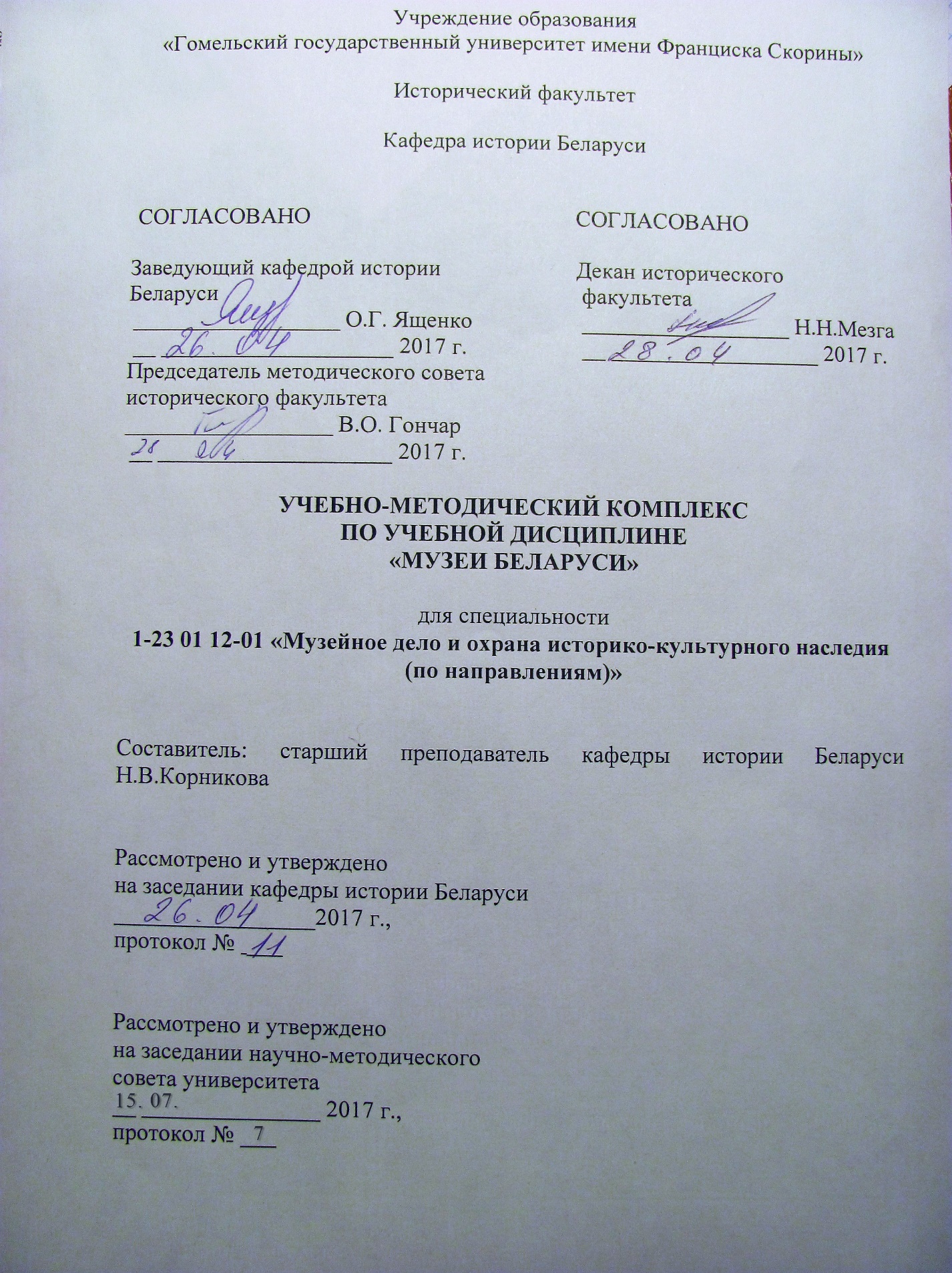 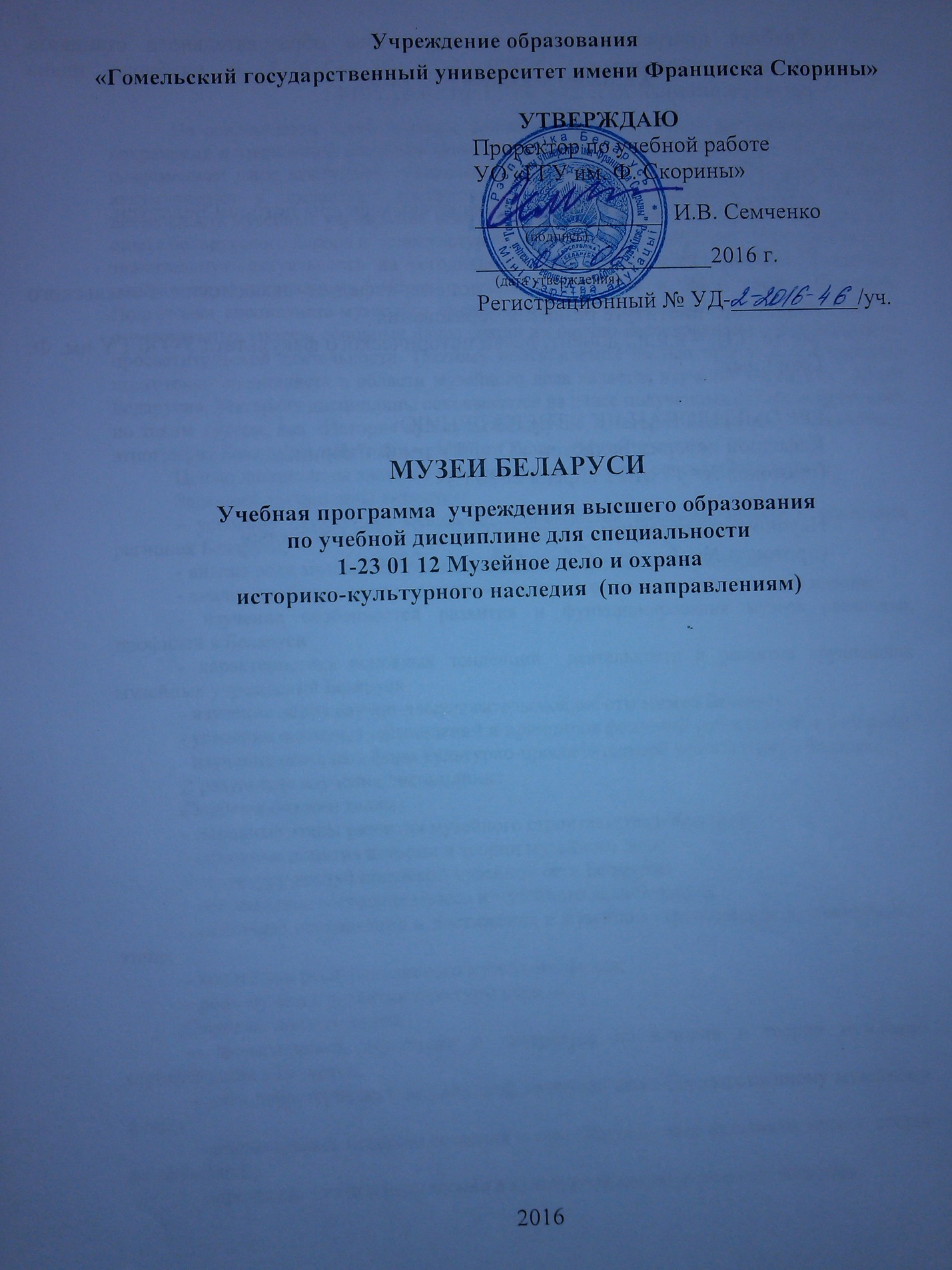 СОДЕРЖАНИЕ1. Пояснительная записка                                                                           4                                                              2. Теоретический раздел                                                                             62.1. Конспекты лекций по  учебной дисциплине «Музеи Беларуси»    6                   3. Практический раздел                                                                            793.1. Планы практических занятий по дисциплине                                 794. Раздел контроля знаний                                                                        894.1. Вопросы для экзамена по дисциплине                                             894.2. Тестовые задания по дисциплине                                                     90 5. Вспомогательный раздел                                                                      93 5.1. Учебная программа по дисциплине (с учебно-методической картой дисциплины)                                                                                  93                                                                                                        6 Информационно-методическая часть                                                  118ПОЯСНИТЕЛЬНАЯ ЗАПИСКАНа современном этапе большое внимание общественности привлекают вопросы сохранения и трансляции историко-культурного наследия белорусского народа. Музеи в современном мире выступают  уникальными социокультурными институтами, которые аккумулируют и презентуют достижения и культурные традиции этноса. Поэтому деятельность музейных учреждений имеет важнейшее значение для трансляции духовного опыта белорусского народа и  этнокультурного просвещения населения.  Несомненно,  что значительную актуальность на сегодняшний день приобретает проблема подготовки высококвалифицированных кадров в области развития музейного дела Беларуси. Подготовка специалиста-музеолога предполагает усвоение знаний об истории развития отечественных музеев, основных направления их научно-исследовательской и культурно-просветительской деятельности. Поэтому неотъемлемой частью процесса всесторонней подготовки специалиста в области музейного дела является изучение спецкурса «Музеи Беларуси». Материал дисциплины основывается на ранее полученных студентами знаниях по таким курсам, как «История культуры Беларуси», «История Беларуси», «Этнология и этнография Беларуси», «История музейного дела», «Музееведение».Электронный учебно-методический комплекс по учебной дисциплине «Музеи Беларуси» предназначен для студентов 3 курса специальности «Музейное дело  и охрана историко-культурного наследия (по направлениям)», он содержит теоретический и практический разделы, раздел контроля знаний, вспомогательную и информационно-методическую части.Данный ЭУМК направлен на формирование у студентов всесторонних и прочных знаний о  теоретических и практических аспектах деятельности отечественных музеях.Структура учебно-методического комплекса является логичной и обоснованной и является оптимальной для  усвоения материала студентами. содержательное наполнение всех разделов УМК ориентирует студента на качественное освоение нового материала.Учебно-методическое наполнение данного электронного учебно-методического комплекса направлено на  формирование  у студентов прочных знаний  теоретического и практического характера об истории, развитии и  основных направлениях деятельности отечественных музеев и позволяет обеспечить освоение базового объема учебно-методических материалов, необходимых при изучении учебной дисциплины «Музеи Беларуси».Теоретический раздел ЭУМК содержит материалы лекционного курса, предназначенные для изучения учебной дисциплины в объеме, установленном требованиями. В теоретической и учебно-методической частях ЭУМК основательно раскрывается содержание учебной дисциплины «Музеи Беларуси».Теоритический материал, предлагаемый студентам для освоения, излагается с полным учетом музейной специальности и отражает специфику будущей профессии.Лекционный материал УМК  дополняют планы семинарских занятий и методические рекомендации, связанные с ними, которые обеспечивают формирование необходимых знаний, умений и навыков по дисциплине.Материалы, размещенные в проверочном блоке ЭУМК, способствуют пониманию сути актуальных проблем дисциплины «Музееведение». Обращает на себя внимание наличие тестовых заданий,  которые дают возможность осуществлять полноценный  самоконтроль и способствует организации направленной учебной деятельности по подготовке к курсу в соответствии с требованиями учебной программы. Их содержательность и способствует выработке аналитического мышления у обучающегося.Информационная часть ЭУМК  дополнена указателем рекомендуемой основной и дополнительной литературы к каждой теме.Учебно-методический комплекс по дисциплине «Музеи Беларуси» для студентов специальности  «Музейное дело и охрана историко-культурного  наследия (по направлениям)» составлен в соответствии с учетом требований, предъявляемых при подготовке специалистов указанного профиля.ТЕОРЕТИЧЕСКИЙ РАЗДЕЛКонспекты лекцийЛекция 1.ВведениеКлючевые понятия: музейная сеть, профиль музея, краеведческие  музеи, исторические музеи художественные музеи, литературные музеи, музеи-заповедники и природоведческие музеи.План: 1 Общая характеристика музейной сети Республики Беларусь.2 Классификация музеев Беларуси.Конспект лекции:1-2. Музейная сеть — исторически сложившаяся совокупность музеев, действующих на определенной территории. Процесс ее формирования протекал в России в течение длительного исторического периода.Музейная сеть Республики Беларусь на современном этапе достаточно динамично развивается, ежегодно пополняясь музейными учреждениями различных типов и профилей, в т.ч. ведомственного подчинения. Новые музеи создаются не только в столице республики, но и в регионах. Обобщенные данные собираются и систематизируются в реестре музейных учреждений страны. Наиболее изученная часть музейной сети Беларуси подчинена Министерству культуры.Всю совокупность музеев Беларуси можно систематизировать и классифицировать по различным критериям. Одним из широко распространенных является критерий профильности. Он показывает тенденцию стабильного количественного и качественного  развития в стране традиционных профильных групп. Вместе с тем, происходит дальнейшая профильная специализация в соответствии с более узкими научными дисциплинами и сферами человеческой деятельности. В целом, все музеи, подчиненные министерству культуры, распределяются по профильным группам следующим образом: краеведческие — 50%, исторические — 23%, художественные — 13%, литературные — 10%, музеи-заповедники и природоведческие — 2%, другие – 2%.К музейным учреждениям разного уровня также относятся народные музеи, музеи общественных организаций и школьные (всего действует около 1500). 	Вопросы по материалу лекций: Дайте определение понятия «музейная сеть».Охарактеризуйте классификацию музеев Беларуси по профильным группам.Литература: 1.	Музеі Беларусі: даведачнае выданне / Рэд. С.Ф. Дубянецкі [і інш.]. – Мн.: БелЭн, 2008. – 560 с.2.	Гужалоўскі А.А. Музеі Беларусі (1918-1941 гг.) / А.А. Гужалоўскі. – Мн.: БГУ, 2002. – 256 с.3.	Гужалоўскі А.А. Нараджэнне беларускага музея / А.А. Гужалоўскі. – Мн.: БГУ, 2001. – 164 с.4.	Гужалоўскі А.А. Станаўленне і развіцце музейнай справы Беларусі: 1918-1941: аўтарэф. дысертацыі на суісканнне ступ. канд. гіст. навук, Беларускі дзяржаўны універсітэт. – Мн., 2002. – 18 с.5.	Грабянчук І.В. Музейная справа ў Беларусі // Спадчына. – 2001. – №12Лекция 2.  Музеи Беларуси: их зарождение, становление, современное состояниеКлючевые понятия: Радзивиллы, Несвижское собрание, тайный скарбец, Ж .Жилибер, К. и Т. Тышкевичи, Виленский музей древностей, церковно-археологические музеи, Наркомпрос, Областной музей, постановление «О положении и мерах улучшения охраны памятников истории, искусства и архитектуры в БССР», законом «О музеях и Музейном фонде Республики Беларусь»План: 1 Частное собирательство на белорусских землях в эпоху средневековья и новое время.2 Изменения в системе музеев и их деятельность в годы советской власти.3 Изменения в музейном деле Беларуси в 90 гг. 20 в. Конспект лекции:1. Культурный контекст средневековья определил зарождение музейного дела в Беларуси в виде частного собирательства. Предполагается, что на белорусских землях богатейшая сокровищница в этот период существовала в Полоцке. Богатейшая сокровищница впоследствии находилась в тогдашней столице Великого княжества Литовского Новогрудке. После перенесения столицы Великого княжества Литовского в Вильну и строительства в городе княжеской резиденции здесь концентрируются значительные материальные и художественные ценности. Есть сведения о существовании уже в XVI в. ряда домузейных собраний в резиденциях белорусских магнатов. По примеру великих князей литовских создавались коллекции, большая часть которых имела историко-художественное значение и составляла культурное богатство государства.Одно из первых подобных собраний сформировалось в Несвижском замке, который принадлежал Радзивиллам, наиболее известному роду Великого княжества Литовского. Ее основателем предположительно являлся Николай Радзивилл Черный. Он основал нумизматический кабинет. Нумизматические увлечения отца унаследовал его сын Николай Криштоф, по прозвищу Сиротка. В несвижской резиденции Радзивиллов был специально оборудован арсенал, где, согласно замковому инвентарю хранилось значительное количество холодного и огнестрельного оружия, а также военной амуниции.Похожим на несвижское собрание как по составу, характеру, так и по источникам пополнения было собрание известного магнатского рода Сапег, Радзивиллы и Сапеги служили примером для других магнатских родов, таких, как Олельковичи, Гедройцы, Сангушки, Хадкевичи, Слушки, Войны, Прозоры, Друцкие-Любецкие, Острожские и др. В XVII—XVIII вв. в интерьерах резиденций магнатов Беларуси как и в предыдущий период, было немало предметов декоративно-прикладного искусства. Это главным образом декоративно-прикладные изделия, имевшие чисто бытовое назначение. Наиболее ценные из них хранили в «скарбцах». Рядом с изделиями белорусских мастеров там были выдающиеся образцы польских, немецких, голландских художественных изделий XVII—XVIII вв., а также ценные памятники восточного искусства (зеркала, шкатулки, часы, парадное оружие, столовая посуда и др.). Ценные предметы искусства, которые не имели прямого отношения к богослужению, хранились в ризницах многочисленных монастырей и церквей Беларуси.В середине XVIII в. в Беларуси, как и во всей Речи Посполитой, нашла свое воплощение просветительская идеология. Значительно отличаясь от магнатских собраний экономического характера предшествующего периода, «просветительские» коллекции становились своеобразными очагами культуры и науки, которые притягивали внимание передовых людей своего времени.К упомянутому времени сформировалась художественная коллекция Радзивиллов в Несвижском замке. Ее описание оставил известный белорусский поэт и краевед В. Сырокомля. Кроме живописных работ интерьер украшали ценные скульптуры, гобелены, ковры, золототканые слуцкие пояса.Заслуживает внимания собирательная деятельность И. Хрептовича. При создании в его дворце в Щорсах галереи западноевропейской живописи и гравюр (около 7 тыс. ед.) он стремился к приобретению настоящего произведения искусства, а не того или иного громкого имени. Одним из центров культурной жизни Беларуси рассматриваемого периода был дворец в Полонечке (сейчас Барановичский район), который принадлежал виленскому каштеляну князю Матею Радзивиллу. Хозяин дворца был хорошо известен современникам не только как меценат, литератор, но и как коллекционер, любивший искусство и имевший глубокие знания в этой области. После смерти Матея Радзивилла собрание в Полонечке пополнялось эпизодически и во второй половине XIX в. было вывезено в Польшу.В числе художественных собраний Беларуси эпохи Просвещения заслуживает внимание коллекция князей Бельских, которая находилась в Атечинском дворце (Кобринский уезд). Кроме живописи здесь были собраны предметы декоративно-прикладного искусства из серебра и фарфора.Вторая половина XVIII в. была временем создания первых природоведческих музеев при некоторых учебных заведениях Беларуси. Первый подобный музей возник в Гродно при медицинской академии, основанной А. Тизенгаузом в 1775 г. Большое значение для пополнения коллекций имели научные экспедиции, которые проводились приглашенным из Франции врачом Ж.Э. Жилибером в 1776—1778 гг. в Беларуси. Природоведческий кабинет, который существовал во второй половине XVIII в. в Полоцком иезуитском коллегиуме, также выделялся богатством коллекций. Примерно в это же время были начаты работы по созданию первых научно-технических коллекций в Беларуси. Наиболее интересное собрание такого профиля находилось в иезуитском коллегиуме в Полоцке. В первой половине XIX в. в художественной жизни Беларуси начинают проявляться новые тенденции, суть которых заключалась в пробуждении интереса к отечественной истории, языку и искусству. Пробуждению интереса коллекционеров к картинам белорусских художников содействовали также значительные успехи виленской художественной школы, достигнутые в рассматриваемый период.Пальма первенства в этом принадлежит Л. Ошторпу. В своем дворце в Дукоре Ошторп собрал монографическую коллекцию произведений художника Дамеля. Полотна работы белорусских мастеров составляли основу коллекции Карла Ваньковича (брата известного художника Валентия Ваньковича), собранной в родовом поместье Колюжица. В начале XIX в. активные работы по формированию профилированных природоведческих коллекций начались в учебных заведениях Беларуси. Фактическим создателем кабинета естественной истории и ботанического сада Виленского университета был профессор С. Юндзулл, который отдал обоим начинаниям все силы и время в период с 1824 по 1832 г. Минералогический кабинет, интенсивно пополнявшийся на протяжении первой четверти XIX в. новыми экспонатами, стал подлинным научным центром после поступления туда материалов геогностической экспедиции 1822 г., которая проводилась под руководством профессора Э. Эйхвальда. Значительное природоведческое собрание в рассматриваемый период имело другое высшее учебное заведение Беларуси — Горы-Горецкий земледельческий институт.Источники позволяют говорить о возникновении уже в конце XVIII в. учебных коллекций в средних учебных заведениях Беларуси — в Могилевском и Витебском главных училищах (позже гимназиях). В их основу легли природоведческие предметы и физические инструменты из закрытых католических монастырей, а также подарки частных лиц.В первой половине XIX в. особое значение в Беларуси имело  частное коллекционирование исторических памятников. К рассматриваемому времени принадлежит начало коллекционерской деятельности К.П. Тышкевича. Его собрание, сформированное с помощью младшего брата Е.П. Тышкевича, руководившего созданием Виленского музеума древностей, размещалось в Логойском дворце, а позже было превращено в первый на белорусских землях музей (1856 г.). Если собрание К.П. Тышкевича включало преимущественно историко-археологические материалы, то собирательская деятельность Н.П. Румянцева была связана с археографической и источниковедческой работой, которая развернулась в России в начале прошлого столетия. Как известно, все богатейшее собрание Н.П. Румянцева легло в основу музея, открытого в Петербурге в 1832 г.Во второй четверти XIX в. современникам было хорошо известно военно-историческое собрание А. Гюнтера, находившееся в поместье Добровляны Свенцянского уезда. Значительной военно-исторической коллекцией в поместье Дедынка Дисненского уезда располагал отставной капитан кавалерии армии Великого княжества Литовского    Я. Рудницкий. В конце XIX в. во всех белорусских епархиальных городах – Вильне, Витебске, Гродно, Минске, Могилеве существовали  церковно-археологические музеи. Три из них были созданы, главным образом, благодаря трудам Е.Р. Романова.Кроме музеев, которые хранили памятники церковного искусства, в пореформенной Беларуси существовал еще ряд интересных частных собраний живописи и декоративно-прикладного искусства. Таким было собрание князей Паскевичей в Гомеле Могилевской губернии. Крупное собрание картин и предметов декоративно-прикладного искусства, среди которых выделялась коллекция фарфора, сформировалось во второй половине XIX в. в Обринском дворце (Новогрудского уезда), который принадлежал роду Кашицов.Первая мировая война, разделившая Беларусь линией фронта на две части, наихудшим образом отразилась на состоянии ее экономического, социально-политического и культурного развития, которое фактически остановилось.В начале боевых действий губернскими властями были предприняты меры по сохранению собраний крупнейших музеев Беларуси. Так, из Вильно были эвакуированы музей древностей в Могилев и музей Бродовского в Витебск, из Минска — музей церковно-археологического комитета в Рязань. Были подготовлены к эвакуации коллекции музея Гродненского педагогического общества и музея Минского общества любителей природоведения, этнографии и археологии.2. В ноябре 1918 г., согласно соответствующему постановлению Наркома просвещения Советской России, в отделе народного образования Западной коммуны был создан подотдел музеев и охраны памятников (в то время Западная коммуна представляла собой административно-территориальную часть Советской России, в которую входили неоккупированные немцами уезды Витебской, Могилевской, Черниговской и целиком Смоленской губернии).На одном из первых заседаний правительства БССР 30 января 1919 г. вся ответственность за сбор и охрану движимых и недвижимых памятников истории и искусства была возложена на Наркомпрос. В свою очередь коллегия последнего приняла решение об организации художественно-археологического подотдела, который должен был осуществлять эту деятельность на практике. Примерно в то же время Наркомпрос принял решение о создании в Минске Областного музея (в 1923 г. переименован в Белорусский государственный музей).Большая группа музеев СССР, которая существовала в данный период имела местное значение и подчинялась Центральному бюро краеведения. Возникновение и деятельность этих музеев были тесно связаны с краеведческим движением, которое в 20-е гг. XX в. занимало огромное место в общественной и культурной жизни провинции. В 1920-е гг. свои музеи имели Институт белорусской культуры, Истпарт (Комиссия по истории Октябрьской революции и ВКП(б)), Народный комиссариат внутренних дел, Белорусский военный округ, Общество политкаторжан и ссыльнопереселенцев, Белорусский государственный университет, Горы-Горецкая сельскохозяйственная академия, Витебский ветеринарный институт и т. д. Во время второй мировой войны на территории Беларуси были уничтожены музейные здания и коллекции многих музеев. Небольшую часть коллекций с востока БССР, в частности из Витебского и Гомельского музеев, успели эвакуировать в глубь РСФСР. Все наиболее ценные памятники, оставшиеся на оккупированной вермахтом территории, были вывезены в Германию.В 1945 г. Совет Народных Комиссаров БССР принял специальное постановление «О восстановлении областных историко-краеведческих музеев в городах Гомель, Бобруйск, Пинск и Брест».В республике не только восстанавливались довоенные музеи, но и создавались новые. Примером может быть Белорусский государственный музей истории Великой Отечественной войны, который осенью 1944 г. подготовил выставки по истории партизанского движения и оккупационного режима на территории Беларуси. В послевоенный период развернулась работа по созданию литературных музеев, более 170 из которых были связаны с именами известных писателей и поэтов. До 1950 г. в количественном отношении сеть музеев Беларуси была восстановлена: в республике работало 20 музеев.В 1953 в результате реорганизации и укрупнения руководящего аппарата были сделаны изменения и в управлении делами культуры. В 1959 во время очередной реорганизации аппарата Министерства культуры художественные музеи были вновь выделены в самостоятельную группу и переданы в подчинение Управления по делам искусств. На местах музеи находились в подчинении органов культуры исполнительных комитетов областных и районных Советов. В результате сложилась система руководства музеями системы Министерства культуры, которая действует (с определенными сокращениями в аппарате Министерства культуры) по сегодняшний день.В конце 1950-х гг. значительно возрастает интерес и внимание к вопросам сохранения и использования памятников истории и культуры. В БССР в 1959 специальным приказом министра культуры была начата работа по паспортизации памятников истории, археологии и искусства в масштабах республики. В 1967  ЦК КПБ и Совет Министров БССР приняли постановление «О положении и мерах улучшения охраны памятников истории, искусства и архитектуры в БССР». Период 1970—80-х гг. характеризовался активным ростом музейной сети страны, которая приобрела современный вид: 1) государственные музеи системы министерства культуры; 2) ведомостные (отраслевые) музеи, которые принадлежали другим министерствам и ведомствам; 3) общественные музеи. Наиболее важным явлением музейной жизни в 1970-е гг. стала устойчивая тенденция централизации музеев. Во 2-й половине 1980-х гг., возникла необходимость обновления экспозиций. В конце 1989 была принята «Программа  развития сети государственных музеев и филиалов БССР до 2000». Она предусматривала изменение структуры и тематики музейной сети республики, создание крупных национальных музеев, укрепление материальной базы музеев, подготовку и переподготовку музейного персонала. В рамках выполнения программы в апреле 1991 был создан Проблемный научный совет по вопросам хранения, реставрации и экспонирования музейных коллекций.3. Начало 1990-х гг. открыло новый этап в музейном деле Беларуси. Ослабляется централизованное руководство со стороны Министерства культуры Республики Беларусь, распадается объединение литературных музеев, Возрастает значение общественной инициативы в музейном деле, открываются частные художественные галереи (художественный центр «Жильбел», галерея «Вильнюс», галерея визуальных искусств «Нова»). С 1996 музейная деятельность в стране регулируется законом «О музеях и Музейном фонде Республики Беларусь» (с 2005 в новой редакции). С 1992 ведётся подготовка музейных специалистов в Белорусском государственном университете, с 1994 — в Белорусском государственном университете культуры и искусств. Начиная с 1994 в рамках Школы музеелогии сотрудниками музейного проектирования Белорусского института проблем культуры ведётся переподготовка практикующих музейных сотрудников. В 1996 в институте основано первое непериодическое профессиональное музейное издание — «Музейныя сшыткі».На начало 2008 сеть музеев системы Министерства культуры Беларуси состояла из 134 музеев и 58 их филиалов, из которых 14 имели республиканское и 120 — региональное подчинение.	Вопросы по материалу лекций: К какому периоду относится возникновения частного собирательства исторических и художественных раритетов на белорусских землях? Назовите известнейших собирателей?Когда на белорусских землях формируются первые естественнонаучные и природоведческие коллекции?Когда возник первый музей на белорусских землях?Какие изменения происходят в музейном деле Беларуси в советский период?Охарактеризуйте основные тенденции развития музейного дела Беларуси на современном этапе.Литература: Музеі Беларусі: даведачнае выданне / Рэд. С.Ф. Дубянецкі [і інш.]. – Мн.: БелЭн, 2008. – 560 с.Гужалоўскі А.А. Музеі Беларусі (1918-1941 гг.) / А.А. Гужалоўскі. – Мн.: БГУ, 2002. – 256 с.Гужалоўскі А.А. Нараджэнне беларускага музея / А.А. Гужалоўскі. – Мн.: БГУ, 2001. – 164 с.Гужалоўскі А.А. Станаўленне і развіцце музейнай справы Беларусі: 1918-1941: аўтарэф. дысертацыі на суісканнне ступ. канд. гіст. навук, Беларускі дзяржаўны універсітэт. – Мн., 2002. – 18 с.Грабянчук І.В. Музейная справа ў Беларусі // Спадчына. – 2001. – №12Гужалоўскі А.А. Як рабавалі беларускія музеі // Спадчына. – 1992. – № 5.Гулак Н. Тышкевіцкі музей старажытнасцяў: малюнкі спусташэння // Спадчына. – 1995. – № 2.Здасюк Н.М. Інфармацыйна-захавальніцкія рэсурсы музеяў РБ у 90-я гг. ХХ ст. // Веснік БДУ серыя 3. Гісторыя. – 2006. - №2. – С. 20-23.Здасюк Н.М. Новые подходы к исследованию деятельности музеев Беларуси в 1990-е гг. // Веснік БДУ. Сер.3. Гісторыя. – 2004. - №2. –С.21-24.Каханоўскі Г.А. Вытокі музейнай справы на Беларусі // Беларускі гістарычны часопіс. – 1994. – № 2.Клепікаў М.Я. Распрадажа музейных каштоўнасцей Беларусі на замежных аукцыенах у 1920-я гг. // БГЧ. – 2008. - №4. – С. 18-23.Прэнц К. Музеі Беларусі – 2004: факты, падзеі // Актуальныя праблемы культуры і мастацтва. – 2005. - №1. – С. 3-31.Прэнц К. Музеі Беларусі – 2005: факты, падзеі // Актуальныя праблемы культуры і мастацтва. – 2005. - №6. – С. 70-84.Лекция 3. Нормативно-правовая база деятельности музеев БеларусиКлючевые понятия: закон «О культуре в Республике Беларусь», закон «Об охране историко-культурного наследия», закон «О Национальном архивном фонде и архивах в Республике Беларусь», закон Об архивном деле и делопроизводстве в Республике Беларусь, закон «О библиотечном деле», закон «О музеях и музейном фонде», историко-культурные ценности, нематериальные историко-культурные ценности, материальные историко-культурные ценности, коллекция, категории материальных историко-культурных ценностейПлан: 1 Законодательно-нормативная база охраны памятников истории и культуры ипонятие об историко-культурном наследии 2 Государственные органы и общественные организации по охране историко-культурного наследия РБКонспект лекции:Сегодня все вопросы охраны и использования национального историко-культурного наследия в Беларуси регулируются следующими законами: «О культуре в Республике Беларусь» (1991), «Об охране историко-культурного наследия» (1992, 2006), «О Национальном архивном фонде и архивах в Республике Беларусь» (1994), Об архивном деле и делопроизводстве в Республике Беларусь" (2011), «О библиотечном деле» (1995, 2014), «О музеях и музейном фонде» (1996, 2005). Если Закон «О культуре в Республике Беларусь» имеет всеобъемлющий характер, Закон «Об охране историко-культурного наследия» направлен на памятники архитектуры и археологии, то три последних закона регулируют охрану и использование движимой части историко-культурного наследия в соответствии с традиционным, исторически сложившимся ее делением (документ, книга, артефакт). Закон «Об охране историко-культурного наследия» подразделяет все ценности на духовные и материальные. В свою очередь последние подразделяются на недвижимые и движимые. Белорусские законодатели отказались от уже устоявшейся классификации памятников по видам (памятники истории, памятники материальной культуры, памятники археологии, памятники градостроительства, памятники искусства, документальные памятники), хотя в практической деятельности эта классификация используется до сих пор.  В соответствии с Законом «Об охране историко-культурного наследия в Беларуси» существует Государственный список историко-культурных ценностей. Каждые два года этот список пересматривается специальным Научно-методическим советом при Министерстве культуры. 9 января 2006 года Президентом Республики Беларусь подписан Закон Республики Беларусь «Аб ахове гiсторыка-культурнай спадчыны Рэспублiкi Беларусь», нормативные положения которого вступают в силу с 24 июля 2006 года.Принятие Закона Республики Беларусь «Аб ахове гiсторыка-культурнай спадчыны Рэспублiкi Беларусь» (далее — Закон) вызвано необходимостью устранить недостатки правового регулирования, выявленные в процессе реализации норм Закона 1992 года «Об охране историко-культурного наследия».
Новый Закон компактнее по сравнению с действующим, он стал более удобным и понятным для правоприменителя, количество статей уменьшилось с 98 до 61.
Рассмотрим основные изменения, закрепленные в Законе от 9 января 2006 года.
В отличие от действующего Закона 1992 года, в новом Законе предусмотрена статья, содержащая используемые основные термины и их определения. В ней закреплены ранее применяемые уточненные термины и их определения, а также ведены новые.
Так, под охраной историко-культурного наследия понимается система организационных, правовых, экономических, материально-технических, научных, информационных и (или) иных мер, направленных на обнаружение материальных объектов и нематериальных проявлений творчества человека, которые могут представлять историко-культурную ценность, придание материальным объектам и нематериальным проявлениям творчества человека статуса историко-культурной ценности, учет, сохранение, восстановление, содержание и использование историко-культурных ценностей, которые осуществляются в целях сохранения и приумножения историко-культурного наследия; историко-культурные ценности – материальные объекты (материальные историко-культурные ценности) и нематериальные проявления творчества человека (нематериальные историко-культурные ценности), имеющие выдающиеся духовные, художественные и (или) документальные достоинства и которым придан статус историко-культурной ценности. Из определения термина «коллекция» исключен признак принадлежности одному собственнику.
Закон впервые закрепляет определения терминов «комплект», «культурный слой», «мемориальные квартиры».
Нововведением можно назвать статью 3 Закона, устанавливающую принципы и основные направления государственной политики в сфере охраны историко-культурного наследия.
Статья 4 Закона наделяет широкими полномочиями общественные объединения в сфере охраны историко-культурного наследия. Содействие общественным объединениям отнесено к компетенции местных Советов депутатов и местных исполнительных и распорядительных органов.
В 7-10 статьях Закона закреплены нормы о компетенции органов государственной власти, в том числе и отсутствующие в действующем законодательстве.
В ст. 11 содержится открытый перечень вопросов, относящихся к компетенции Белорусского республиканского научно-методического совета по вопросам историко-культурного наследия при Министерстве культуры Республики Беларусь (далее – Научно-методический совет).
Нормы о разделении историко-культурных ценностей на виды и категории объединены в одну главу.
Статья 12, в соответствии с терминологией, выделяет материальные и нематериальные историко-культурные ценности.
Здесь же дано определение комплексных историко-культурных ценностей. Новшеством является определение комплексной нематериальной историко-культурной ценности как историко-культурной ценности, содержание которой выявляется через обряды, фольклор (устное народное творчество), в состав которых входят разные по своему характеру действия (танцы, песни и иные нематериальные проявления творчества человека). Как правило, воплощенные нематериальные историко-культурные ценности являются комплексными.
Статья 13, помимо разделения материальных историко-культурных ценностей на движимые и недвижимые с соответственным описанием каждого приведенного подвида, также содержит термины и определения объектов, относящихся к материальным историко-культурным ценностям: документальные памятники, заповедные места, памятники археологии, памятники архитектуры, памятники истории, памятники градостроительства, памятники искусства.
Аналогично ст. 14 относит к нематериальным историко-культурным ценностям обычаи, традиции, обряды, фольклор (устное народное творчество), язык и его диалекты, содержание геральдических, топонимических объектов и произведений народного искусства (народного декоративно-прикладного искусства), иные нематериальные проявления творчества человека, а также производит разделение на фиксированные и воплощенные нематериальные историко-культурные ценности.
Закон в ст. 15 помимо термина «эталон фиксированной нематериальной историко-культурной ценности» определяет, что признание эталоном вновь обнаруженной фиксации и право снятия статуса эталона с ранее принятой фиксации принадлежит Министерству культуры.
Правом придания и изменения категорий историко-культурным ценностям наделен Совет Министров Республики Беларусь на основании решения Научно-методического совета.
Еще одно изменение касается определения категории «0» материальных историко-культурных ценностей. Так, к указанной категории относятся ценности, включенные или предложенные для включения не только в Список мирового наследия, но и Международный список всемирного наследия, находящегося под усиленной защитой.
Кроме того, из числа материальных объектов, входящих с состав комплексной материальной историко-культурной ценности, которые считаются материальными историко-культурными ценностями без категории, исключены объекты, предложенные для придания им статуса историко-культурной ценности.
Глава 4 регулирует обнаружение материальных объектов и нематериальных проявлений творчества человека, которые могут представлять историко-культурную ценность.
Статья 17 определяет, что материальные объекты могут быть обнаружены как профессионально, так и случайно, в то время как нематериальные проявления творчества человека — только путем профессионального обнаружения.
В случае профессионального обнаружения для юридического или физического лицо установлен двухдневный срок для сообщения в Министерство культуры об обнаружении.
Необходимо отметить, что Закон непосредственно не обязывает обнаружившее лицо представлять экземпляр фиксационных материалов в Банк сведений об историко-культурном наследии Республики Беларусь (далее – Банк сведений). Предполагается, что этот вопрос будет урегулирован Правительством Республики Беларусь в нормативном акте о порядке формирования Банка сведений.
При случайном обнаружении также установлен двухдневный срок сообщения в местный исполнительный и распорядительный орган либо в территориальный орган внутренних дел об обнаруженном объекте и аналогичный срок для сообщения указанными органами в Министерство культуры.
Передача обнаруженного объекта осуществляется в соответствии с актом приемки (от обнаружившего лица в местный исполнительный и распорядительный орган либо в территориальный орган внутренних дел) и актом приемки-передачи (от местного исполнительного и распорядительного органа или территориального органа внутренних дел в Министерство культуры).
В отношении случайного обнаружения недвижимых материальных объектов, сведения о которых до обнаружения отсутствовали и собственник неизвестен, отказался от права собственности на них либо утратил указанное право, срок выезда представителя Министерства культуры увеличен с 24 часов до 3 дней.
О выплате вознаграждения Закон содержит лишь отсылочную норму о праве на получение вознаграждения собственником земельного участка или иного имущества, где был обнаружен материальный объект, и лицом обнаружившим, в случае придания случайно обнаруженному материальному объекту, сведения о существовании которого на момент обнаружения отсутствуют и собственник неизвестен, отказался от права собственности на них либо утратил указанное право, статуса историко-культурной ценности и передачи в собственность государства.
В Законе уточнена норма о требованиях к недвижимому материальному объекту для принятия решения о придании статуса историко-культурной ценности: с момента первоначального создания должно пройти не менее 40 лет и он должен быть полностью либо не менее чем на 90 процентов восстановлен в соответствии с историческими данными на прежнем месте.
Физическое или юридическое лицо вносит в Министерство культуры предложение в письменной форме о придании статуса историко-культурной ценности с обязательным обоснованием только при профессиональном обнаружении.
Концептуальные изменения затронули нормы о придании и лишении статуса историко-культурной ценности. Соответствующее решение принимается Советом Министров Республики Беларусь. Последующее обязательное включение историко-культурной ценности в Государственный список историко-культурных ценностей Республики Беларусь не является актом признания историко-культурной ценностью.
Новшеством является закрепление в статье 25 видов учетных документов, необходимых для составления на каждую историко-культурную ценность. К ним относятся учетная карточка и паспорт историко-культурной ценности.
В рамках обеспечения сохранности историко-культурных ценностей законодательно закреплена возможность размещения на недвижимых материальных историко-культурных ценностях опознавательных знаков в соответствии с международными договорами.
Статья 35 Закона содержит нормы о вывозе за пределы Республики Беларусь движимых материальных историко-культурных ценностей и эталонов фиксированных нематериальных историко-культурной ценностей. Помимо запрета на вывоз на постоянное хранение, статья определяет, что временный вывоз за пределы страны указанных ценностей, который допускается только в рамках международного культурного обмена и в случае вооруженных конфликтов, а также вывоз движимых материальных объектов, соответствующих критериям отбора для придания им статуса историко-культурной ценности, но не являющихся таковыми, осуществляется в порядке, установленном Советом Министров Республики Беларусь.
Существенно переработана статья о видах работ, производимых на историко-культурных ценностях. Произведено разграничение по видам работ, относящимся к научно-исследовательским и реставрационно-восстановительным. Помимо уточнения ряда определений используемых терминов, впервые даны определения терминам «археологические исследования» и «архивно-библиографические исследования».2. В настоящее время организация госуправления охраны и использования историко-культурного наследия в Беларуси, как и других постсоветских странах, носит на себе печать государственного устройства бывшего СССР. Вся памятникоохранная деятельнасть в Беларуси разделена между двумя ведомствами — Министерством культуры и Комитетом па архивам и делопроизводству. Если в сферу деятельности последнего входит весь спектр вопросов, связанных с выявлением, охраной, изучением и использованием документальных памятников в виде 10 млн учетных единиц (дел), то Министерство культуры обязано обеспечить сохранность и использование всех остальных. Памятникоохранная управленческая деятельность внутри Министерства культуры разделена между двумя подразделениями: Департаментом по охране историко-культурного наследия и Управлением учреждений культуры. В сферу деятельности Департамента входит решение всего комплекса вопросов, связанных с сохранением недвижимых культурных ценностей, их среды и условий существования. Он располагает внушительным штатом специалистов — архитекторов, археологов, искусствоведов, которые работают в тесном контакте со своими коллегами из Научно-производственного республиканского предприятия «Белинформреставрация». Кроме того, сотрудники Департамента могут рассчитывать на помощь энтузиастов, объединенных в Белорусское добровольное общество охраны памятников истории и культуры. Из  белорусских недвижимых памятников, внесенных в Государственный список историко- культурных ценностей, памятниками включенным в список Всемирного историко-культурного наследия являются Мирский замок, построенный в начале XVI в. На включение в данный список претендуют следующие памятники, находящиеся на территории Беларуси: Фарный костел Божьего тела в Несвиже, Дворцово-парковый ансамбль в Несвиже, Софийский собор в Полоцке, Спасо-Преображенская церковь в Полоцке, Коложская церковь в Гродно, Каменецкая башня, церковь оборонительного типа в Сынковичах, костел Иоанна Крестителя в Камаях, Комплекс Никольского монастыря в Могилеве, Дворцовый комплекс в Ружанах, Дворцово-парковый ансамбль в Жиличах, Дворцово-парковый ансамбль в Гомеле, Дворцово-парковый ансамбль в Наровле, Брестская крепость. В сферу деятельности Управления учреждений культуры входит весь корпус движимых памятников культуры, хранящихся в библиотеках и музеях страны. Однако весь спектр управленческих решений принимают, а также организационной, координационной и информационной деятельностью в Управлении занимаются лишь два человека — главный специалист по музеям и главный специалист по библиотекам (на протяжении 1980-х гг. в ходе кампании борьбы с бюрократическим аппаратом в составе Министерства культуры БССР были упразднены самостоятельные управления музеев и библиотек). Кроме функций охраны движимого историко- культурного наследия (которые сегодня в Беларуси фактически целиком делегированы Министерством культуры непосредственно музеям и библиотекам), кому-то необходимо координировать и направлять деятельность музеев и библиотек как социальных институтов в масштабе страны. Причем в отношении музеев и библиотек Беларуси эта проблема приобретает особую остроту, принимая во внимание, что в сферу деятельности Министерства культуры входит лишь немногим более 150 музеев и 11 тыс. библиотек из общего числа действующих в стране. По нашим подсчетам (официальной статистики не существует), в различных ведомствах и учреждениях Беларуси за последние несколько десятилетий было создано как минимум вдвое больше музеев и библиотек. Кроме того, существуют так называемые общественные музеи и библиотеки. Не следует забывать об особенностях развития белорусских земель, которые на протяжении столетий находились в составе других государственных образований, в результате чего часть белорусского историко-культурного наследия оказалась на территории сопредельных государств. В настоящее время консультационные, методические и информационные функции в отношении музеев и библиотек страны выполняют соответственно лаборатория музейного проектирования Института проблем культуры и отдел библиотековедения при Национальной библиотеке. 	Вопросы по материалу лекций: Охарактеризуйте законодательную базу Республики Беларусь, регулирующую вопросы, связанные с охраной историко-культурного наследия.Дайте определения понятиям «охрана историко-культурного наследия», «историко-культурные ценности».Перечислите органы и общественные организации по охране историко-культурного наследия в Республике Беларусь.Литература: 1.	Музеі Беларусі: даведачнае выданне / Рэд. С.Ф. Дубянецкі [і інш.]. – Мн.: БелЭн, 2008. – 560 с.2.	Гужалоўскі А.А. Музеі Беларусі (1918-1941 гг.) / А.А. Гужалоўскі. – Мн.: БГУ, 2002. – 256 с.3. Несцярчук, Л.М. Ахова гiсторыка-культурнай спадчыны Беларусi: Асноўныя этапы фармiравання, сучасны стан і перспектывы / Л.М. Несцярчук. –  Мінск: БЕЛТА, 2003. – 286 с.4. Об охране историко-культурного наследия Республики Беларусь: Закон Республики Беларусь, 9 января ., № 98-З //  Национальный реестр правовых актов  Республики Беларусь. – 2006. – № 9. – 2/1195.5. Дзяржаўны спіс гісторыка-культурных каштоўнасцей Республики Беларусь / склад. В.Я. Абламскі, І.М. Чарняўскі, Ю.А. Барысюк. – Мінск : БЕЛТА, 2009. – 684 с.Лекция 4.  Художественные музеи Республики БеларусьКлючевые понятия: художественные музеи, Национальный художественный музей Республики Беларусь, Н. Михолап, Е. Аладова, Музей народного искусства в Раубичах, Музей В.К. Бялыницкого-Бирули в Могилеве, Архитектурный комплекс XVI–XVIII веков в Гольшанах, Могилевский областной художественный музей, Арт-центр Марка Шагала  в  Витебске, Художественная галерея Михаила Савицкого в Минске, Городская художественная галерея произведений Леонида Дмитриевича Щемелева в Минске,   Картинная галерея "Традиция" им. Германа Прянишникова Буда-Кошелёвская картинная галерея имени Евсея Евсеевича Моисеенко,  Лидский историко-художественный музейПлан: 1.Общая характеристика, направления научно-исследовательской и культурно-просветительской деятельности.2.Крупнейшие художественные музеи Беларуси: Национальный художественный музей РБ и др.3 Художественные музеи и картинные галереи в регионах Беларуси Конспект лекции:1. Художественные музеи собирают, изучают и экспонируют произведения искусства (декоративно-прикладного, живопись, графику, скульптуру) с целью представить историю искусства и удовлетворить эстетические и познавательные потребности современного человека. Национальный художественный музей Республики Беларусь (Государственная картинная галерея с 1939 до 1957, Государственный художественный музей с 1957 по 1993) – крупнейшее в стране собрание белорусского и зарубежного искусства. В экспозиции, филиалах и фондохранилищах находится более двадцати семи тысяч произведений, которые формируют двадцать разнообразных коллекций и составляют два главных музейных собрания: собрание национального искусства и собрание памятников искусства стран и народов мира.Официальная история музея начинается 24 января . – согласно постановлению Совета Народных Комиссаров БССР в Минске создавалась Государственная художественная галерея. Она расположилась в пятнадцати залах здания Высшей коммунистической сельскохозяйственной школы. Кроме отделов живописи, скульптуры и графики, в Галерее специальным постановлением был организован отдел художественной промышленности. Довоенный период работы Галереи под руководством Николая Прокопьевича Михолапа  (1886–1979) известного белорусского художника-керамиста – время интенсивного формирования художественных коллекций. Основой живописной коллекции Галереи стали произведения из отделов изобразительного искусства исторических музеев Минска, Витебска, Могилева и Гомеля. Несколько произведений из своих фондов подарили Третьяковская галерея и Русский музей, Музей изобразительных искусств им. А.С. Пушкина и Государственный Эрмитаж. В коллекцию новой галереи вошли и произведения известных русских советских художников.После воссоединения в сентябре . западно-белорусских земель с БССР в Картинную галерею произведения из национализированных усадеб и замков Западной Беларуси, в том числе и часть коллекции дворца князей Радзивиллов в Несвиже. Таким образом, коллекция пополнилась богатым собранием слуцких поясов, французских гобеленов XVIII в., портретной живописи XVI–XIХ вв.В начале . фонды ГКГ БССР насчитывали уже 2711 произведений, из которых 400 находились в экспозиции. Предстояла длительная работа по описанию и изучению каждого памятника, созданию каталога музейной коллекции.Однако такому богатому собранию картинной галереи в Минске не суждена была долгая жизнь. В первые дни войны судьба всего собрания складывается трагически. За короткий промежуток времени оно исчезнет бесследно. Коллекцию готовили к эвакуации, но не сумели спасти – не вывезли. В полном составе и в полной сохранности художественное собрание в Минске предстало перед завоевателями.Второй этап истории музея связан с 33-летней подвижнической деятельностью заслуженного деятеля искусств БССР, директора Галереи с . Елены Васильевны Аладовой (1907 – 1986), заведовавшей до войны отделом русского и белорусского искусства. После освобождения Минска Галерее предоставили четыре комнаты Дома Профсоюзов на площади Свободы. Благодаря энергии и энтузиазму немногочисленных первых сотрудников, работавших самозабвенно, , музей буквально «восстал из пепла». Несмотря на послевоенную разруху, правительство республики выделяло немалые средства на покупку произведений для Галереи. Уже в августе 1945 года были приобретены полотна Б. Кустодиева, В. Поленова, К. Брюллова и И. Левитана. Вновь помогали музеи России: Государственный музей им. А.С. Пушкина передал несколько картин западноевропейских мастеров, Государственный Русский музей – три пейзажа А. Куинджи, пейзаж А. Боголюбова и парадный портрет императрицы Екатерины II. 1970-е – начало 1980-х годов – пик выставочной деятельности музея. Коллекция белорусской современной живописи и графики из фондов музея путешествует по странам социалистического содружества. Минчане, в свою очередь, знакомятся с мировыми шедеврами на выставках западноевропейского искусства из собрания А. Хаммера (1973), из музеев Польши (1974), сокровищами Дрезденской галереи, произведениями Н.К. Рериха (1975), американской живописи из музеев США (1976) и из Метрополитен-музея (1978), польским портретом XVI–XVIII веков из польских собраний, выставкой автопортрета в русском и советском искусстве, западноевропейской живописи из Национальной галереи Праги (1979), лионскими тканями из музеев Франции (1981).В 1977 году во главе музея стал художник-график Ю.А. Карачун - председатель белорусского отдела международной ассоциации музеев ICOM. В последующие два десятилетия музей превращается в крупный музейный комплекс. Открываются несколько филиалов музея: районная картинная галерея в Гуринах под Мозырем (1978), Музей народного искусства в Раубичах (1979), Музей В.К. Бялыницкого-Бирули в Могилеве (1982), Архитектурный комплекс XVI–XVIII веков в Гольшанах (1989), Дворцово-парковый комплекс XV–XX веков в Мире (1992).В 1980-е годы активно пополняются все коллекции. Из-за недостатка экспозиционных площадей музей вынужден показывать только малую часть своей коллекции.С . велось проектирование, а в 1993 году началось строительство нового корпуса музея – пристройки к основному зданию (архитектор В.С. Белянкин). В 1989 году музею передано здание по улице Кирова, 25, где разместился лекторий, отделы и службы музея.Провозглашение независимости Беларуси после распада СССР изменили статус музея и его культурную политику: с 1993 года музей именуется Национальным художественным музеем Республики Беларусь.В 1990-х годах музей – крупный научный, культурный и просветительский центр Беларуси. С 1994 года он имеет свой архив, с 1989 – реставрационные мастерские с большим штатом реставраторов – специалистов в различных областях. Постоянно пополняются новейшей специальной литературой богатые библиотечные фонды музея.В 1999 году отчасти решились проблемы экспозиционных площадей музея: распоряжением Президента республики НХМ РБ передано соседнее 5-этажное здание по ул. Ленина, 22.В 2000 году в Минске открыт для зрителей еще один филиал – Музей «Дом Ваньковичей. Культура и искусство первой половины XIX века”.Тематиески коллекции музея охватывают древнебелорусское искусство, русское искусство 18 – начала 20 вв., белорусское искусство 19 в., европейское искусство  16-20 вв., белорусское искусство 20 в., искусство стран востока 14-20 вв.2. Могилевский областной художественный музей, открыт решением исполнительного комитета Могилевского областного совета депутатов № 13 от 19 ноября 1990 года. Указом Президента Республики Беларусь от 22 января 1996 года Могилевскому областному музею было присвоено имя Павла Васильевича Масленикова. Музей размещается в здании, являющимся памятником архитектуры начала ХХ столетия.Начало формирования коллекции положила перадача Могилёвским областным краеведческим музеем 83-х произведений живаписи, графики, передметы декоративно-прикладного искусства. С того времени фонды музея значительно выросли. Иконы, рукописи, живопись, графика, скульптура, декоративно-прикладное искусство.Большую ценность имеет коллекция древнего белорусского искусства - собрание памятников реалистического искусства XVII-XIX вв. (140 единиц). Особое внимание при комплектовании коллекции уделяется работам белорусской школы иконописи, которая основана на гармоничном соединении восточного и западного искусства на местном уровне.Самая большая коллекция музея - современное искусство Беларуси, представленое произведениями художников, которые родились, приезжали на работу или сейчас живут и работают на Могилёвщине. Это В.К. Бялыницкий-Бируля, В. Кудревич, А. Бархатков, В. Грамыка, М. Беляницки, П. Маслеников, Л. Марченко, М. Федоренко, Ф. Киселёв, Г. Кононова, М. и Г. Таболичи, В. и В. Юрковы, В. Шпартов, В. Рубцов и многие другие.Арт-центр Марка Шагала  в  Витебске был создан в 1992 году. Здесь проводятся выставки графических работ Марка Шагала (литографии, ксилографии, офорты, акватинты). В коллекции арт-центра имеются серия иллюстраций к поэме Николая Гоголя «Мёртвые души» (1923—1925), серии цветных литографий на тему «Библия», созданные в 1956 и 1960 годах, цикл цветных литографий «12 колен Израиля» (1960) и другие работы художника.4.Художественная галерея Михаила Савицкого в Минске была открыта 7 сентября 2012 года. В части экспозиции, посвященной жизни художника, можно увидеть личные вещи Савицкого, документы, книги с автографами, фотографии и награды художника. Воссоздан интерьер рабочего кабинета Савицкого и его творческой мастерской.В галерее Савицкого собраны почти все работы художника - 98 картин. Здесь почти в полном составе (не хватает всего трёх картин) расположен знаменитый цикл «Цифры на сердце», посвященный узникам фашистских концлагерей и не имеющий аналогов по сложности и глубине исполнения. Кроме этого, в экспозиции представлены другие не менее известные циклы работ художника: «Черная быль», посвящённый трагедии на Чернобыльской АЭС, серия библейских работ, а также работы 1960 годов – начального этапа творчества художника.Городская художественная галерея произведений Леонида Дмитриевича Щемелева в Минске   создана в  2003 года как учреждение культуры музейного типа. Основу экспозиции галереи составляет коллекция работ народного художника Беларуси Л.Д.Щемелева, подаренная им столице Беларуси. Коллекция из 60 авторских холстов, переданная Минску художником, явилась основой галереи, Для посещения Городская художественная галерея произведений Л.Д.Щемелева открылась 20 мая 2003 года. Коллекция охватывает период с 1974 по 2003 год и представляет все жанровое многообразие живописи Л.Щемелева: Из коллекции формируется экспозиция большого зала галереи, вмещающего около 30 работ. Периодически осуществляется ротация работ в основной экспозиции, а раз в 3 года выставляется вся коллекция целиком в обоих залах. Наряду с экспозицией, представляющей произведения Л.Д.Щемелева, во втором проводятся регулярные сменные выставки и другие мероприятия. Картинная галерея "Традиция" им. Германа Прянишникова создана 19 сентября 1992 года:В 4-х выставочных залах экспонируются произведения известных профессиональных художников Беларуси, дальнего и ближнего зарубежья.Неоднократно показывали свои персональные выставки народные художники Беларуси: Гавриил Ващенко, Леонид Щемелев, Борис Аракчеев, Василий Шарангович,  Владимир Стельмашонок; академики живописи и графики: Анатолий Барановский, Владимир Зинкевич, Виктор Ольшевский, Владимир Савич, Владимир Басалыго, Валерий Слаук, Феликс Янушкевич, Владимир Вишневский, Павел Татарников и др. Также состоялись выставки факсимильных репродукций Николая Рериха и западноевропейских импрессионистов 18-19 веков, а также Александра Исачева из фонда галереи Господина Михайлова (г. Санкт-Петербург).Основной фонд картинной галереи насчитывает более 450 работ: живопись, графика, скульптура. Научно - вспомогательный фонд – 82 работы.Буда-Кошелёвская картинная галерея имени Евсея Евсеевича Моисеенко,  в  2007 году была открыта картинная галерея им. Е. Е. Моисеенко – выдающегося народного художника СССР, действительного члена Академии художеств СССР, История развития картинной галереи берёт начало 15 июня 1999 года, когда в Буда-Кошелёвском районе был проведён I Международный Славянский пленэр им.Е.Е.Моисеенко, на котором собрались художники из Беларуси, Украины и России.Пополнение фондов музея-галереи происходило благодаря проведению Международных славянских пленэров. Фонды картинной галереи также были дополнены экземплярами краеведческого характера и картинами принятыми в дар от художников-земляков. Вопросы по материалу лекций:В чем заключается специфика деятельности музеев художественного профиля?Охарактеризуйте основные этапы деятельности Национального художественного музея Республики Беларусь.Расскажите о деятельности региональных художественных музеев и картинных галерей   Беларуси.Литература:Музеі Беларусі / Склад. А.Б. Сташкевіч, В.М. Котава і інш. – Мн.: БелЭн, 2001. – 367 с.Музеі Беларусі: даведачнае выданне / Рэд. С.Ф. Дубянецкі [і інш.]. – Мн.: БелЭн, 2008. – 560 с.Аладова Е. Музей – ее судьба: воспоминания, документы, исследования / Е. Аладова. – Мн.: Белта, 2006. – 294 с.Музей сучаснага выяўленчага мастацтва=Тhе Museum of Modern Fine Arts: [Праспект] / М-ва культуры Рэсп. Беларусь: [Уступ.арт. В.Шаранговіча]. –  Мн.: Чатыры чвэрці, 2000. – [31] с.Антонава Т. Праспект Скарыны, 47: тут можна наталіць духоўную смагу// Звязда. – 1998. – 21 мая.Нацыянальны мастацкі музей Рэспублікі Беларусь// Энцыклапедыя гісторыі Беларусі.–Мн., 1999. – Т.5. – С. 309.Государственный художественный  музей Белорусской ССР: [Аль-бом. Предисл. П.Герасимовича] – М.:ИЗОГИЗ, 1958. –  [56] с.Дзяржаўнымастацкі музей БССР: Кароткі даведнік.– Мн.: По-лымя, 1969. –  [126] с.Дзяржаўны мастацкі музей БССР: [Фотаальбом] / Аўт. уступ. ар-тыкула П.Герасімовіч, А.Рэсіна.– Мн.: Беларусь, 1976. –  [191] с.Дзяржаўны мастацкі музей БССР: [Фотаальбом] / Аўт. Тэксту і склад. П.М. Герасімовіч, А.К. Рэсіна; Пад рэд. Ю.А. Карачу-на. –  Мн.: Беларусь, 1979. –  [256] с.Буйвол В.Е. Музей«Дом В.Ваньковича. Искусство и культура первой половиныXIXвека» / / Сообщения Государственного ху-дожественного музея БССР–  Мн.: Навука і тэхніка, 1994. – Вып. 1. –  С. 42–4812. Музей В.К. Бялыніцкага-Бірулі= Музей В.К. Бялыницкого-Биру-ли/ Аўт. уступ. арт. і склад. Ю.А. Карачун. –  Мн.: Беларусь,1988.– [107] с.13. Міхайлюкоў А., Хмяльніцкая Л. Перспектывы развіцця музея Марка Шагала ў Віцебску// Беларусіка= Albaruthenica: Віцебская Vitsebsk вобласць region Кн.4:Яўрэйская культура Беларусі і яе ўзаемадзеянне з беларускай і іншымі культурамі.–Мн.: Навука і тэхніка,1995.– С. 230–23514. Бялыніцкі мастацкі музей імя В. К. Бялыніцкага-Бірулі// Памяць: Бялын. р-н: Гіст-дакум. хронікі гарадоў і р-наў Беларусі.– Мн., 2000. – С. 489.15. Палоннік Н.І., Карпечанка М.А. Бялыніцкі раённы мастацкі музей імя В.К. Бялыніцкага-Бірулі= Белыничский художественный музей имени В.К.Бялыницкого-Бирули. –  Мн.: Полымя, 1990.– [62] с: іл.Лекция 5. Литературные музеи Республики Беларусь	Ключевые понятия:  мемориальные литературные музеи, монографические литературные музеи, историко-биографические экспозиции, Государственный музей истории белорусской литературы, Литературный музей М. Богдановича, Литературный музей К. Черного, «Литературный музей Петруся Бровки», «Государственный литературно-мемориальный музей Якуба Коласа», усадьбы Акинчицы, Ласток, Альбуть, Смольня, Государственный литературный музей Янки Купалы, «Оршанский музей В.С. Короткевича».План: 1 Общая характеристика.2 Государственный музей истории белорусской литературы и его филиалы.3 Мемориальные литературные музеи Беларуси.Конспект лекции:Группа музеев, собрания которых документируют историю литературы и современные литературные процессы. Профильная группа литературных музеев включает в себя центральные историко-литературные музеи и региональные, а также монографические музеи, посвященные творчеству писателей или поэтов. Основную группу среди монографических музеев составляют мемориальные литературные музеи. В свою очередь, в группе мемориальных музеев, объединяющей музеи различных профилей, наиболее многочисленны мемориальные литературные музеи. Как правило, экспозиции в этих музеях включают показ мемориальной обстановки и историко-биографическую часть, раскрывающую особенности творческого пути поэта или писателя. Литературные музеи являются одной из достаточно представительных профильных групп в структуре музейной сети, что объясняется особым местом литературы в культурной жизни Беларуси.2. Государственный музей истории белорусской литературы - это крупнейший литературный музей страны. Занимается документированием литературного процесса в Беларуси в широком историческом контексте. Основан 6 ноября 1987 г., открыт для посетителей в 1991 г. В музее хранятся и демонстрируются материалы, которые раскрывают жизнь и творчество известных белорусских писателей. Экспонируется большое количество выставок, среди которых “Васіль Быкаў. Шлях, вызначаны лёсам”, “Апякункі паэтычных нябёсаў”, “Паэт з Нарачанскага краю” и др. К раритетам музея относятся рукописные и старопечатные издания XVII - XVIII вв., прижизненные книги и личные предметы классиков белорусской литературы, рукописи произведений, книги с автографами, экслибрисы, редкие единицы иконографии, фотоматериалы XIX - первой половины XX вв. Музейная коллекция составляет свыше 50 тысяч единиц хранения. Музей принимает участие в различных международных проектах, сотрудничает с литературными музеями России, Украины, Литвы, Польши и др. Среди наиболее значительных по численности и особенности персональных материалов выделяются архивы писателей Василя Быкова, Василя Витки, Анатолия Вертинского, Тишки Гартного, Винцента Дунина-Марцинкевича, Олеся Звонака, Василия Зуенка, Владимира Короткевича, Владимира Коризны, Кондрата Крапивы, Михася Лынькова, Сергея Новика- Пяюна, Иосифа Семижона, Тетки, Ивана Чыгрынава, Ивана Шемякина, Бородулина, Геннадия Буравкина, Лидии Арабей и др.Раритетами музея являются рукописные книги и старопечатные XVII-XVIII вв., Прижизненные издания, рукописи, личные вещи классиков белорусского литературы, писателей XIX-XX вв., Ценные издания и переиздания начале прошлого века, книги с автографами, экслибрисы, редкие единицы иконографии , портреты белорусских писателей, иллюстрации известных художников Беларуси к произведениям белорусского литературы.Фонд музейных предметов разделен на коллекции. Определены 25 коллекций, утверждено их классификация. Основу музейных фондов составляют книжные коллекции: "Старопечатные и редкие издания", "Книги", "Книги с автографами", "Книги", Выделяется в книжной коллекции группа миниатюрных изданий, "Газеты", "Рукописи", "Документы", "эпистолярияЗначительную часть в коллекциях вещевых памятников составляют мемориальные вещи писателей конца XIX - начала XXI века - около 3 тыс.ад. В музее хранятся личные вещи Владимира Короткевича, Василя Быкова, Михася Лынькова, Янки Мавра, Василя Витки, Пимена Панченко, Олеся Звонака, Владимира Дубовка, Ивана Шемякина, Кондрата Крапивы, Янки Брыля, Констанции Буйло, Сербские сказки, Кузьмы Чорного, Ивана Чыгрынава, Евдокии Лось, Сергея Новика-Пяюна, Михаила Черота, Франтишка Богушевича, Тишки Гартного, Бориса Саченко, Адама Мальдиса и других, которые помогают представить творческую атмосферу их деятельности. В составе коллекций "Одежда и аксессуары", "Ткачество", "Декоративно-прикладное искусство" хранятся личные вещи Ивана Шемякина, Владимира Короткевича, Тишки Гартного, Евдокии Лось, Сергея Новика-Пяюна, Констанции Буйло, Максима Горецкого, Василя Быкова, Бородулина : галстуки, кольца, кулоны, рубашки, жилеты, салфетки и др.В составе музейного собрания коллекций "Графика", "Живопись", "Скульптура". Коллекция "Фотодокументы" и "Кинафонадакументы" составляют более 6 тыс.ад. В материалах коллекции "Археология" представлена ​​культура XI-XVIII в вв. В состав музея входят филиалы: «Литературный музей Максима Богдановича», музей-усадьба Мицкевичей “Заосье”, музей-усадьба Ф. Багушевича “Кушляны”, Литературный музей К. Черного, «Литературный музей Петруся Бровки», «Фольварок Ракуцёвщина», «Белорусская хатка», «Дом-музей Петруся Бровки», «Музей-дача Василя Быкова».Литературный музей Максима Богдановича, являющийся филиалом  Государственного музея истории белорусской литературы, основан 23.7.1981 в Минске Открыт для посещения 8.12.1991 к 100-летию со дня рождения белорусского поэта М. А. Богдановича. Располагается в здании Троицкого предместья - памятнике городской архитектуры 19 в. Самую большую коллекцию музея составляют книги. Среди них 5 экземпляров единственного прижизненного сборника стихотворений М. Богдановича "Венок" (3 экземпляра с автографом поэта), книги круга чтения М. Богдановича, литература о его жизни и творчестве, книги белорусских поэтов и прозаиков конца 19 - нач. 20 в., Произведения его последователей, переводы, посвящения. Значительную коллекцию образуют рукописи. Коллекция документов представлена ​​личными материалами семьи Богдановичей и родственников, документами общественно-культурной жизни Беларуси, касающиеся вопросов увековечения памяти поэта. В разделе аудиовизуальных памятников собрано около 6 тыс. Фотографий и негативов М. Богдановича, его родственников, знакомых и друзей, исследователей его творчества, а также мест, связанных с жизнью и именем поэта, фотографии мероприятий по увековечению памяти поэта.10 июля 1980 года был открыт Литературный музей Петруся Бровки, также имеющий статус филиала Государственного музея истории белорусской литературы. Среди экспонатов музея - рукописи и автографы П. Бровки, его родных, друзей и современников, машинописные варианты книг, письма и открытки, нотные рукописи на слова поэта. Экспозиция музея состоит из документальной и мемориальной частей. Документальная экспозиция подробно знакомит с жизненным и творческим путем П. Бровки. Мемориальная часть - это библиотека и рабочий кабинет П. Бровки - тот интерьер, где все вещи и мебель стоят на своих местах, как и при жизни поэта. Литературный музей К. Черного был создан  в 1962 году. Изначально музей имел статус школьного, а в 1993 году получил статус государственного. Сегодня экспозиция располагается в 5 залах и рассказывает о жизни, творчестве и становлении личности Кузьмы Черного. Посетителям запомнится оформление музейных залов, декорированное рисунками самого писателя. Много в музейной экспозиции личных вещей Черного,  фотографии из личного архива писателя, рукописей произведений и книг.2. Одним из крупнейших и старейших музеев Беларуси литературного профиля является «Государственный литературно-мемориальный музей Якуба Коласа» . Расположен он в доме, где жил Якуб Колас с 1945 по 1956 г. Статус единственного мемориального музея-усадьбы в Минске определяет его уникальность среди прочих литературных музеев города. Музей, основной фонд которого составляет 32240 единиц (2012), сохраняет личные вещи поэта и его семьи, книги, рукописи, документы, художественные работы, которые увековечивают образ народного поэта и героев его произведений. Музей основан 16 августа 1956 г. Открыт для посещения 4 декабря 1959 г. Филиалами музея являются усадьбы Акинчицы, Ласток, Альбуть, Смольня. В музейном фонде имеются следующие коллекции:1. Личный архив писателя 2. Рукописи. 3. Кинофотодокументы4. Фонд "Изобразительное искусство" 5. Книжный фонд 6. Отдельной коллекцией представлены награды Я. 7. Фонд предметно-вещевых памятников 8. В фонд "Окружение поэта" собраны материалы (письма, книги, документы) о лицах, знавших Я. Коласа непосредственно.Одним  из старейших литературных музеев Беларуси также является Государственный литературный музей Янки Купалы, который был  основан 25.05.1944 г. и открыт для посетителей 20.09.1945 г. Музей собирает, хранит, исследует и интерпретирует наследие Янки Купалы. Экспозиция знакомит с жизнью и творчеством Янки Купалы, его ролью в историческом и культурном развитии страны. Значительные проекты последних лет: создание новой постоянной экспозиции, издание каталога "Автографы первого Народного поэта Беларуси Янки Купалы", общественно-культурная акция "Читаем Купалу вместе", выставки к 100-летию пьесы "Павлинка" и 120-летию В. Луцевич. Наиболее ценные - автографы, прижизненные издания и портреты Янки Купалы, фотографии и личные вещи поэта и его семьи. В рамках партнерства с музеями стран СНГ и Европы реализуются выставочные и культурно-образовательные проекты в России, Литве, Латвии, Армении, Болгарии. В музей входят филиалы “Окопы” (Логойский район) и "Яхимовщина" (Молодечненский район), Купаловские мемориальные заповедники "Вязынка", где ежегодно проходит Республиканский праздник поэзии, песни и народных ремесел, и "Левки" (Оршанский район).Стационарная экспозиция Государственного литературного музея Янки Купалы (автор художественной концепции - Александр Давидович) создана в 2012 году к 130-летию со дня рождения народного поэта Беларуси.В экспозиции музея Янки Купалы, впервые в экспозиционного пространства белорусского музея, появился новый тип мультимедийных систем таких, как проекционная музейная экспозиция с демонстрацией тематических видеоклипов в трехмерном обнаружении (формате 3D), touch-монитор, электронная Книга почетных гостей и пр.Музей имеет 8 экспозиционных залов. Рукописи Янки Купалы, издания его произведений разных лет, личные вещи поэта, многие фотографии, произведения живописи, графики, декоративно-прикладного искусства рассказывают о жизни и творчестве народного поэта Беларуси, общественно-политическую и культурную жизнь страны. Мемориальные уголки, интерьеры рабочего кабинета, гостиной, что созданный по воспоминаниям и архивных материалах знакомят посетителя с Вильнюсом, Санкт-Петербургом, Москвой, довоенным Минском.С структуре  Филиал «Государственного литературного музея Янки Купалы» действуют филиалы – мемориальные усадьбы "Вязынка", "Левки","Окопы", Филиал "Яхимовщина".Одним из интересных литературных музеев Беларуси мемориального характера является «Оршанский музей В.С. Короткевича». В 1994 году в Орше был создан музей "Наши знаменитые земляки", один из разделов экспозиции которого планировалось посвятить Владимиру Короткевичу. А в сентябре 1997 года музею знаменитых земляков было дано название "Оршанский музей В.С. Короткевича". В 2000 году к 70-летию со дня рождения писателя было открыто здание музея с небольшой экспозицией. А с февраля 2002 года музей гостеприимно распахнул двери для своих посетителей. В двух залах на первом этаже здания разместилась музейная экспозиция под общим названием «Портрет писателя и человека». Центральную часть экспозиции первого зала занимает творческая мастерская писателя – фрагмент кабинета его минской квартиры. В 2005 году к 75-летию Короткевича был открыт второй зал, посвящённый литературному наследию В. Короткевича. Внутри экспозиции находится научно-исследовательский центр. Он включает научную библиотеку, методические материалы, рабочее место исследователя. Сегодня в экспозиции представлено около 640 предметов. Самые ценные из них – личные вещи писателя, рукописи его произведений, рисунки Короткевича-художника.Еще один литературный музей, посвященный М. Богдановичу располагается в г. Гродно и имеет статус литературного отдела «Гродненского государственного историко-археологического музея». Гродненский музей Максима Богдановича работает как мемориально-исследовательский центр, который собирает информацию о литературно-исторических событиях, связанных с именем белорусского поэта Максима Богдановича, а также литературным наследием белорусских писателей, деятелей культуры Гродненщины. С 1986 г. музей занимает часть деревянного дома, застройки 1888 г. на бывшей улице Малой Садовой. Экспозиция музея состоит из следующих залов: "Портретная галерея известных деятелей Беларуси", "Гродненский период жизни семьи Богдановичей", "Литературно-общественное движение конца XIX - начала XX вв.", а также 4 мемориальных комнат: кабинета отца, комнаты матери, детской комнаты, гостиной. Отдел "Гродненщина литературная: прошлое и настоящее" посвящен жизни и творчеству известных литераторов Принеманского края. Фонд музея насчитывает 14745 единиц хранения. Среди них - личные вещи поэта, документы, фотографии, письма, предметы быта кон. XIX - нач. XX вв., письменные свидетельства общественной и культурной жизни того времени, а также наследие поэтов и писателей Гродненщины.	Вопросы по материалу лекций:В чем заключается специфика экспозиционно-выставочной деятельности музеев литературного профиля Беларуси.Расскажите об истории создания и деятельности Государственного музея истории белорусской литературы. Перечислите его филиалы.Назовите крупнейшие музеи литературного профиля в регионах Беларуси. Расскажите об их экспозициях.Литература: Музеі Беларусі / Склад. А.Б. Сташкевіч, В.М. Котава і інш. – Мн.: БелЭн, 2001. – 367 с.Музеі Беларусі: даведачнае выданне / Рэд. С.Ф. Дубянецкі [і інш.]. – Мн.: БелЭн, 2008. – 560 с.Дзяржаўны музей гісторыі беларускай літаратуры / / Энцыклапедыя гісторыі Беларусі. – Мн., 1996. – Т. 3. – С. 247–248. 4. Музей-сядзіба Міцкевічаў Завоссе. 1998 / Аб'яднанне дзяржаўных літаратурных музеяў Рэспублікі Беларусь. – Мн.,1998. – [8] с.5. Бутько И. Открыт Музей-усадьба Адама Мицкевича / / Заря (Брест). – 1998. – 10 сент.6. Макарэвіч Л.В. «Пабачыць мілыя Цімкавічы»: Пра мемарыял. музей К.Чорнага / / Роднае слова. – 2000. – № 6. –С. 89-91.7. Качаткова П., Мікута В. Вянок экспазіцыі: З вопыту пабудовы Літ. музея М.Багдановіча / / Мастацтва. – 1992. – № 12. –С. 63–67.8. Багдановіча Максіма літаратурны музей / / Энцыклапедыягісторыі Беларусі. – Мн., 1993. – Т. 1. – С. 272–273.9. Архіўныя матэрыялы да жыцця і творчасці Максіма Багдановіча / Літ. музей М.Багдановіча; [Рэд. А.Бяляцкі]. – Мн., 1996.Сш. 1. – [129] с.10. Архіўныя матэрыялы да жыцця і творчасці Максіма Багдановіча /Літ. музей М.Багдановіча. – Мн., 1997. Сш. 2. – [139] с.11. Акулін Э. Дом на Мала-Георгіеўскай...: філіял Літ. Музея М.Багдановіча / / Беларуская мова і літаратура ў школе. –1991. – № 7–8. – С. 125–127.12. Коласа Якуба дзяржаўны літаратурна-мемарыяльны музей / /Энцыклапедыя гісторыі Беларусі. – Мн., 1997. – Т. 4. – С. 227.13. Літаратурны музей Якуба Коласа / Склад. З.Н. Камароўская. Фота В.В. Зенько, А.І. Талочка. – Мн.: Полымя, 1989. – [14] с.14. Літаратурны музей Я.Коласа = Литературный музей Якуба Коласа / Аўт. тэксту і склад. М.І. Пратасевіч. – Мн.: Беларусь,1981. – [31] с.15. Марціновіч А. У Пуцілкавічы, да Петруся Броўкі / / Помнікі гісторыі і культуры Беларусі. – 1985. – № 4. – С. 15–16.Лекция 6.  Музеи Беларуси исторического профиляКлючевые понятия: музеи исторического профиля, Национальный исторический музей Республики Беларусь, Археологический музей «Берестье», Мстиславский районный историко-археологический музей Гродненский государственный историко-археологический музей, «музей истории г. Минска, музей истории г. Гомеля, музей истории г. Бреста, музей истории г. Могилева, музей истории Городницы, музей истории Новополоцка, музей истории и культуры Орши, историко-культурный запаведник, историко-культурный музей-заповедник «Заславль».План: 1 Общая характеристика музеев исторического профиля.2 Национальный исторический музей Республики Беларусь.3. Археологические музеи Беларуси.4 Музеи истории города.5. Историко-культурные музеи-заповедники.Конспект лекции:1. Музеи исторического профиля – это профильная группа музеев, документирующих историю развития общества. Внутри этой группы, выделяют: общеисторические (истории государства, города, учреждения), археологические музеи, этнографические музеи, военно-исторические музеи, историко-бытовые музеи, историко-революционные музеи, музеи истории религии, историко-мемориальные. Большинство музеев естественнонаучной истории и музеев истории науки и культуры также можно отнести к историческим музеям. Все краеведческие музеи имеют исторические отделы и хранят памятники истории. Каждая из названных групп имеет свою специфику в характере экспозиций  и составе фондовых коллекций.В фондах общеисторических и краеведческих музеев хранятся археологические, нумизматические, этнографические коллекции, а также коллекции редких книг, предметов быта (мебель, часы, посуда), оружия, произведения изобразительного искусства, вещевые, фото- и документальные материалы по истории края, личные фонды.Для исторических музеев характерны долговременные экспозиции, а также различные формы выставочной работы. Значительная группа исторических музеев располагается в зданиях, являющихся памятниками истории и культуры, многие имеют филиалы.	2. Деятельность Национального исторического музея Республики Беларусь тесно связано с процессами становления отечественного музейного дела в начале ХХ века. В 1906 году был принят закон, который давал губернским властям право утверждать уставы новых негосударственных учреждений. Это привело к возникновению в городах архивных комиссий, обществ любителей естествознания, этнографии и археологии. Церковно-археологические общества существовали во всех губернских городах Беларуси. В частности, в Минске церковно-археологический комитет был образован в 1908 году. По его инициативе в том же году был открыт Минский церковный историко-археологический музей, который занимался сбором церковных древностей.В 1919 году Народный комиссариат просвещения принял решение открыть в Минске первый государственный музей, который стал называться Областным и располагался в здании бывшего Дворянского собрания.1923 год - самый важный в истории музейного дела Беларуси. Принятая в этом году постановление Совета народных комиссаров "О регистрации, приеме на учет и охране памятников искусства, прошлого, быта и местной природы, которые являются имуществом учреждений и обществ, а также частных лиц" создала правовую базу деятельности государственных музеев БССР. Областной музей был преобразован в Белорусский государственный музей (Белорусский Государственный Музей, БГМ). Музей имел филиалы (отделения) в Витебске, Могилеве, Гомеле.  В 1928 году, когда директором учреждения был В.Ластовский, музей был переименован в Белорусский государственный культурно-исторический музей, в 1930 году - Минский социально-исторический музей.    С началом Великой Отечественной войны коллекции музеев, находившихся в центре республики, в том числе и бывшего БГМ, не успели эвакуировать - они были вывезены в Германию или уничтожены. В 1947 году военная администрация в Германии вернуло в БССР около 15 тысяч музейных предметов. Они хранились в Белорусском государственном музее истории Великой Отечественной войны, затем были переданы другим музеям.15 декабря 1956 года Совет Министров Белорусского ССР издал распоряжение о создании организационной группы для проведения подготовительных работ по открытию Белорусского государственного историко-краеведческого музея. Первая послевоенная экспозиция открылась 2 ноября 1967 года. В экспозицию входили разделы природы и истории Беларуси от времен первобытного строя до современности.В 1990-е годы встал вопрос о переименовании музея. Совет Министров Белорусского ССР принял предложение Министерства культуры БССР, согласованную с Минским горисполкомом, о переименовании Государственного музея БССР в Национальный музей истории и культуры Беларуси 1992 году филиалом музея стал Дом-музей I съезда РСДРП. 9 сентября 2009 года музей получил новое название - Национальный исторический музей Республики Беларусь. В 2010 году новым филиалом музея стал Музей современного белорусского государственности.3. Археологический музей Берестье был открыт 2 марта . С 1969 по 1981 гг. и в . под руководством доктора исторических наук профессора Лысенко Петра Федоровича проводились раскопки, в результате которых были выявлены более 220 деревянных построек XI – XIII вв., три уличные мостовые, частоколы, многочисленные предметы материальной культуры того времени. Была вскрыта площадь более , из которых более  до материка. 18 января . Совет Министров БССР принял решение о создании музея «Берестье» и строительстве специального павильона. Павильон площадью 40 x  представляет собой двускатное перекрытие со световым фонарем по центру. Его очертания напоминают древнее жилище и одновременно пласты земли, раскрывающие древний город. В центре павильона – раскоп, занимающий площадь . На глубине  находится часть ремесленного квартала – 28 деревянных жилых и хозяйственных построек XIII в., две уличные мостовые, частокол, остатки глинобитных печей.В период создания музея особое внимание уделялось проблеме сохранения деревянных строений. Впервые группа научных сотрудников Белорусского технологического института им. С.М.Кирова осуществили консервацию археологической древесины в полевых условиях путем поверхностной и глубинной пропитки водным раствором феноловых спиртов с последующей термообработкой. По обеим сторонам раскопа расположены экспозиционные залы общей площадью . В экспозиции музея представлено около 1200 предметов. В 2005 г. крупная археологическая экспозиция, концептуально сходная с археологическим музеем «Берестье», была открыта в составе «Туровского краеведческого  музея». На территории Замковой горы к тысячелетию Туровской епархии был построен экспозиционный павильон «Древний Туров». Главным его экспонатом является фундамент древнего храма. Храм построен во второй половине 12-го столетия в традиции киевской архитектурной школы. Археологическими исследованиями установлена причина разрушения храма - землетрясение 1230 года. В экспозиции музея представлены материалы по археологии Туровского Полесья и по истории Туровского княжества.Музей археологии в Минске находится в подземелье бывшего монастыря бернардинцев. Посетители могут увидеть здесь копии средневекового военного обмундирования. Главной доминантой в экспозиции музея стали сохраненные фундаменты одного из монастырских зданий. Мстиславский районный историко-археологический музей был созданв 1988 г., Открыт для посетителей в мае 1995 в здании бывшей почты, построенном в конце 19 в. Музей насчитывает более 12 тысяч предметов основного фонда и 8 тысяч научно-вспомогательного.  Общая плошадь музейных зданий: 301 кв.м. В музее 3 зала: 2 экспозиционных, 1 выставочный.В археологической экспозиции «Мстиславль – имя древнее» представлены  находоки из раскопок Мстиславского замчища, посада и окольного города. Материалы освещают основные этапы становления феодального Мстиславля, развитие ремесел, отражают эстетические представления и художественный вкус горожан. Среди многочисленных экспонатов представлены тигли (посуда для лавки олова, свинца), мелкие бусы, стеклянные браслеты, пряслица шаровидной формы, самшитовые гребни с Кавказа, костяные пластины от накладки колчана для стрел с очень тонкой резьбой 13 в., глиняные грузила для рыболовных сетей, наконечники стрел 13-16 вв. Заслуживают внимания бронзовые нагрудные кресты-энколпионы, состоящие из двух половинок, на которых изображены Христос и Богоматерь с младенцем, крест 12 в. с надписью «Богородица помогай», перстен-сигнет с печатью, железная булава, муляж берестяной грамоты 13 в. (подлинник находится в Могилевском областном краеведческом музее), где речь идет о закупке пшеницы по 4,5 гривны и назван некий Семен. Большую научную ценность представляют экспонируемые рыцарские шлемы- русский «Шишак» конца 14-начала 15 в. и уникальный западноевропейский «Салад» конца 15 в. В музее сохраняются религиозные раритеты: наперсные  кресты, кресты-распятия, католические медальоны !16-17 вв.), церковная утварь, деревянная скульптура Иисуса Христа 17 в. Белорусскую иконописную школу представляет выставка икон 19 в.В экспозиции «Социально-экономическое развитие Мстиславля в 12-20 вв.» демонстрируются коллекции стекла, керамики, Мстиславские изразцы 16-18 вв., орудия труда, предметы быта, посуда, мебель 19-20 вв., коллекция монет 14-20 вв. Гончарное производство представлено посудой 15-19 вв. В коллекции музея хранятся изразцы 16-18 вв. с геральдическим, растительным или сюжетным орнаментом. Кузнечные ремесленные изделия выделяются эстетическим совершенством и высокохудожественной обработкой металла. Крупные археологические коллекции представлены также «Гродненском государственном историко-археологическом музее». Музей был основан в 1920 г., а в 1922 г. открыт для посетителей. Через два года магистрат передал музею помещения Старого замка. На Замковой горе в ходе археологических раскопок были открыты руины каменных построек XII-XVII вв. В 1990 г. музею передан Новый замок. Экспозиция занимает 30 залов, в которых для обозрения выставлено свыше 8 тысяч экспонатов. Основная часть экспозиции размещена во дворце Старого замка — отделы археологии, истории и природы края. На Замковой горе можно посетить археологический раскоп с руинами Нижней церкви — памятника гродненской архитектурной школы XII в.4. На современном этапе в государственнной музейной сети представлена группа музеев, повествующих об истории и культуре Беларуси.Музей истории и культуры города Орши является филиалом Учреждения культуры «Музейный комплекс истории и культуры Оршанщины». Он был основан 1 марта 1989 году, а открыт для посетителей в декабре 1992 года. Экспозиция музея представляла собой последовательный обзор исторического прошлого с акцентом на ключевые события региона, начиная от первобытно-общинного строя, заканчивая второй половиной 80-х годов ХХ века, позволяя приоткрыть завесу времени и очутиться на самых интересных страницах истории нашей малой родины.Музей истории и культуры города НовополоцкаМузей Новополоцка был открыт в 1968 году. В октябре 1973 года он получил статус краеведческого, а с июня 1998 года стал музеем истории и культуры города Новополоцка. В 2008 году, к 50-летнему юбилею Новополоцка в музее была создана экспозиция по истории города, включающая 4 тематических зала, которые рассказывают о возникновении и развитии Новополоцка со дня его основания до становления как современного развитого экономического центра. Экспозиционные залы посвящены разнообразной тематике: история возникновения города, промышленные предприятия, спортивные достижения, городские социально-культурные и общественные организации. Экспозиция музея представляет уникальное явление – рождение и развитие нефтехимической отрасли в Беларуси. В музее истории культуры Новополоцка находиться более 12 тысяч экспонатов. Центральный зал музея - это огромный макет города с объемными домами и даже двигающимися трамваями и поездами. Музей истории г. Могилева основан в 1990 г., для посещения открыт в 1992 г. Основная миссия музея - репрезентация Магдебургской эпохи в истории города и страны. Основные экспозиции музея: «От городища к городу. Домагдебургский период Могилева», «Под защитой права христианского, от Бога данного. Магдебургский Могилев», «От вольного города к столице Поднепровско-Посожского края. Магдебургский и губернский Могилев», «Могилев времен магдебургского права», портретная галерея. Экспозиции демонстрируют основные этапы развития культуры города, важнейшие аспекты бытовой культуры и городской повседневности с учетом субкультур разных социальных, этнических и конфессиональных групп населения Могилева. Общее количество единиц хранения (на 01.01.2012) - 13274. В 2010 году решением Минского городского исполнительного комитета от 08.04.2010 № 815 создан Музей истории города Минска. В основу фондов музея положена коллекция археологических раскопок Минска XI – XIX вв. (керамика, изделия из кожи, кости, дерева, металла, ювелирные украшения, предметы нумизматики и т.д.). В 2011 году в структуру музея включен Флигель Лошицкого усадебно-паркового комплекса.В мае 2012 года музею переданы помещения Минской городской ратуши. В сентябре того же года в ратуше открыта первая экспозиция «Белорусская книга – история и современность», посвященная Году книги. В 2013 году состоялось открытие стационарной экспозиции «Минск в историческом пространстве. Картографический кабинет». В настоящее время работы по музеефикации пространства ратуши продолжаются.В структуру музея также включены Мастерская-музей народного художника Беларуси скульптора Ивана Миско, Городская художественная галерея произведений Л.Д.Щемелева. В 2014 году в здании по ул. Кирилла и Мефодия, 8 открылась экспозиция «Каретная». Сотрудниками музея ведется работа по созданию постоянных экспозиций «Минская конка», «История Верхнего города», которые дополнят музейный променад гостей и жителей столицы по Верхнему городу Минска.В апреле 2015 года для посетителей двери распахнул музей «Лошицкая усадьба», экспозиция которого знакомит с историей усадебного дома Лошицкого усадебно-паркового комплекса.Фонды музея включают более 11 тысяч единиц хранения (2016).Музей истории Городницы посвящен реформаторской деятельности в Гродно надворного подскарбия ВКЛ Антония Тызенгауза. Он располагается в отдельном здании, возведенном во второй половине 18 в, который является единственным уцелевшим зданием из двадцати так называемых "басняцких домов". Экспозиция первого зала музея знакомит с историей Городницы – исторического района города, памятника градостроительства второй половины XVIII ст. и рассказывает о политическом деятеле, реформаторе, инициаторе экономических и культурных реформ в Беларуси графе Антонии Тизенгаузе.Музей истории города Бреста был открыт 25 июля 1998 года. В постоянно действующей экспозиции музея города представлено свыше 800 экспонатов, которые рассказывают об истории города, начиная с его основания в 1019 году и до 1939 года. Вначале он был филиалом Брестского областного краеведческого музея.Музей истории города Гомеля был образован в 2009 г. как научно-просветительский центр, осуществляющий поиск, систематизацию, научную обработку информации по истории города Гомеля иИз постоянных экспозиций в музее представлены:	Интерьеры дворянского городского особняка (конца XIX – начала XX века), История Гомеля от древнейших времен до начала XX века прогулки по старому Гомелю (конца XIX – начала XX века).5. Историко-культурный заповедник - разновидность музея, в состав которого помимо экспозиций входят архитектурные, исторические и природные памятники, важные для сохранения историко-культурного и природного наследия страны или региона. С целью защиты этих памятников государство дополнительно наделяет такие музеи правовым статусом заповедника, что предусматривает особые режимы сохранения и использования включенных в него территорий и объектов.Одним из крупнейших музеев этого типа Беларуси является историко-культурный заповедник "Заславль", который является показательным примером музеев данного типа. Он был учрежден постановлением Совета Министров БССР от 31 декабря 1986 г. Дополнительное слово "музей" появилось в его названии только в 1997 г. Еще позже, в 2001 г., музей-заповедник получил статус государственного учреждения , хотя фактически являлся таковым с самого начала.Сегодня историко-культурный музей-заповедник "Заславль", который в год посещает более 35 тысяч человек, представляет собой сложную систему объектов и охранных территорий, объединенных между собой исторически, тематически и функционально. Под охраной заповедника находятся 113 га старинной части города, на которой находятся такие исторические достопримечательности, как городище "Замэчек" (памятник археологии X-XII вв.), Городище "Вал" с бывшим кальвинским сбором (историко-культурный памятник XI-XVII вв.) , курганные могильники X-XI вв., костел Рождества Пресвятой Девы Марии (вторая половина XVIII в.). В фондах музея-заповедника хранится около 16 тысяч экспонатов, которые сформированы в 22 коллекции.За последнее время список музейных объектов заповедника пополнился. В июле 2004 г. в Заславле первая на территории СНГ музеефикация долговременной огневой точки (музей-ДОТ, авторы экспозиции Каминский В. В., Рак А.К.), а в сентябре 2005 г. начала работать и первая в нашей стране экспозиция, посвященная белорусскому мифологии - Детский музей мифологии и леса (автор концепции Бондарев Е. А., автор экспозиции Козловский В.И.).Статус историко-культурных музеев-заповедников имеют также «Национальный историко-культурный музей-заповедник „Несвиж“» и «Национальный Полоцкий историко-культурный музей-заповедник».Вопросы по материалу лекций: Объясните понятие «музеи исторического профиля».Охарактеризуйте основные этапы деятельности Национального исторического музея Республики Беларусь.Расскажите об истории создания археологического музея «Берестье».Перечислите объекты, входящие в историко-культурный заповедник «Заславль».Литература:Музеі Беларусі / Склад. А.Б. Сташкевіч, В.М. Котава і інш. – Мн.: БелЭн, 2001. – 367 с.Музеі Беларусі: даведачнае выданне / Рэд. С.Ф. Дубянецкі [і інш.]. – Мн.: БелЭн, 2008. – 560 с.Гужалоўскі А.А. Нацыянальны музей гісторыі і культуры Беларусі – у пошуках вытокаў // Беларускі гістарычны часопіс. – 1995. – №4.Нацыянальны музей гісторыі і культуры Беларусі// Энцыклапе-дыя гісторыі Беларусі.–Мн., 1999. – Т. 5. – С. 309–310.ЛяхоўскіУ. Зборы нацыянальнага музея гісторыі і культуры Бела-русі як крыніцы па вывучэнню культурнай спадчыны бела-рускага народа першай паловыXXстагоддзя//Музей намяжы стагоддзяў: Традыц. і новае ў канцэпт. падыходах. – Мн.,1998. – С. 66–697.  Лысенко П.Ф. Открытие Берестья. –  Мн.: Наука и техника,1989.– 159 с8. Обальскі музей камсамольскай славы// Энцыклапедыя літ.і мастацтва Беларусі.–Мн., 1987. – Т. 4. – С. 11.9. Музей комсомольской славы//Память: Ист.-докум. хроникаШумилинского р-на. –  Мн., 1985. –  С. 516–517.10. Музей гісторыі і культуры горада  Наваполацка//Энцыклапедыя гісторыі Беларусі.–Мн., 1999. – Т. 5. – С.233.11. Наваполацкі гарадскі краязнаўчы музей//Энцыклапедыя літара-туры і мастацтва Беларусі– Мн., 1986. – Т.3. – С. 73312. Музей гісторыі горада Светлагорска//Энцыклапедыя гісторыі Бе-ларусі.– Мн., 1999. –  Т. 5. –  С. 23313. Гродзенскі дзяржаўны гісторыка-археалагічны музей// Энцыкла-педыя гісторыі Беларусі.–Мн., 1996. – Т. 3. – С. 133.14. Гродненский историко-археологический музей: Путеводитель по залам. –  Мн.: Полымя, 1986. –  [206] с.15. Беларускі дзяржаўны музей гісторыі рэлігіі// Энцыклапедыя гі-сторыі Беларусі.–Мн., 1993. – Т. 1. – С. 428.Музеі Беларусі / Склад. А.Б. Сташкевіч, В.М. Котава і інш. – Мн.: БелЭн, 2001. – 367 с.Музеі Беларусі: даведачнае выданне / Рэд. С.Ф. Дубянецкі [і інш.]. – Мн.: БелЭн, 2008. – 560 с.Беларускі дзяржаўны музей народнага дойлідства іпобыту//Энцыклапедыя гісторыі Беларусі.–Мн., 1993. – Т. 1. –  С. 428–429.Беларускі дзяржаўнымузей народнай архітэктуры і побыту//Памяць: Гіст.-дакум. хроніка Мінскага р-на.–Мн., 1998. – С. 546.Лакотка А. Дзяржаўны ландшафтна-этнаграфічны запаведнік «Менка» ў сям'і скансэнаў свету// Беларусіка= Albarutheni-са.–Мн., 1997. – [Кн.] 6. –  С. 68–74.Горскі М. Будзе ў Моталі музей// ЛіМ. – 1986. – 21 сак.Ткачук Н.«Бездзежскі фартушок»парадаваў першых гасцей// Народная трыбуна(Брэст). – 1999. – 23 студз.Сташкевіч А.Б.,КрасноваA.M.Аршанскі музей-млын//  Навуко-вае праектаванне музейных экспазіцый: Навук.-метад. зб.– Мн., 1996. –  Вып. 1. –  С. 17–39.Стары«Млын»//  Голас Радзімы. – 1997. – 29 мая(№22).Веткаўскі дзяржаўны музей народнай творчасці// Энцыклапедыя гісторыі Беларусі.– Мн., 1994. – Т. 2. – С. 255.	Лекция 7. Военно-исторические музеи Республики Беларусь	Ключевые понятия: Белорусский государственный музей истории Великой Отечественной войны, Гомельский областной музей военной славы, Музей обороны Брестской крепости, Государственный музей военной истории Республики Беларусь,   «Волковыский военно-исторический музей им. П.И. Багратиона», Кобринский военно-исторический музей им. А. В. Суворова, Лиозненский военно-исторический музейПлан: 1 Общая характеристика.2 «Белорусский государственный музей истории Великой Отечественной войны»3 Военно-исторические музеи в регионах БеларусиКонспект лекции:	1.	Военно-исторические музеи — группа музеев исторического профиля. Собрания военно-исторических музеев отражают военную историю страны, развитие военного искусства, историю отдельных родов войск и видов вооружений. В состав собраний входят коллекции оружия, военной техники и приборов, форм одежды, знамен, медалей, фото-, кино-документов, карт, комплексы личных вещей и документов.2.	Белорусский государственный музей истории Великой Отечественной войны единственный музей республики, открывшийся в сложное время военного лихолетья.2 июня 1942 г. ЦК КП(б)Б, работавший в то время в Москве в связи с оккупацией Белоруссии, принял решение о создании республиканской Комиссии по сбору документов и материалов Отечественной войны. 22 октября 1944 г. музей распахнул свои двери перед посетителями. Распоряжением Министерства культуры БССР от 15 января 1966 г. музей был перемещен во вновь построенное здание. В послевоенный период коллекция музея выросла многократно. В 1977-м рядом с музеем начала работу уникальная экспозиция военной техники и вооружения под открытым небом.Уже в 21 веке было принято решение создать для музея новый комплекс – с увеличенными экспозиционными залами, современными техническими возможностями. Новая экспозиция музея была открыта  2 июля 2014 года. На площади более 3 000 м² можно увидеть свыше 8 тысяч экспонатов, рассказывающих об истории Великой Отечественной войны. Всего в фондах хранится около 145 тысяч раритетов, собранных во время боевых действий на территории Восточной Европы и Германии, а также переданных посольствами разных стран уже в мирное время. Музейные предметы составляют 28 коллекций и экспонируются в 10 тематических залах: "Мир и война", "Мир накануне и в первые годы Второй мировой войны", "Дорога войны", "Начало Великой Отечественной войны. Оборонительные бои в Беларуси летом 1941 года. Смоленское сражение. Битва под Москвой 1941-42 годов", "Коренной перелом в ходе войны. Советский тыл", "Нацистский оккупационный режим на территории Беларуси. 1941-44 гг.", "Партизанское движение и антифашистская подпольная борьба в Беларуси. Участие советских граждан в европейском движении Сопротивления 1941-45 гг.", "Освобождение Беларуси. Разгром фашистской Германии, ее союзников и милитаристской Японии", "Беларусь после освобождения. 1944-1950 годы. Память о войне";"Наследники Великой Победы".3. Одним из крупнейших в Республике Беларусь музейных учреждений военно-исторического профиля является Гомельский областной музей военной славы. Он был открыт в 2004 г. Стационарная экспозиция музея посвящена отражению событий военной истории Гомельщины с древнейших времён до наших дней. Экспозиция размещается в восьми залах на двух этажах здания музея. На открытой площадке музея работает выставка военной техники ХХ в. в количестве 35 единиц, локальная экспозиция «Партизанский городок», локальная экспозиция в санитарном вагоне, также на открытой площадке функционирует пневматический тир. На базе Гомельского областного музея военной славы в 2010 г. создана новая экспозиция, посвященная истории борьбы с преступностью на Гомельщине в 1917 – 2000-е гг. - ”Музей криминалистики. ”. Среди уникальных экспонатов музея можно отметить личные вещи:  3-х братьев Лизюковых, двое из которых – Александр Ильич и Петр Ильич – Герои Советского Союза; командира 63-го стрелкового корпуса генерал-лейтенанта Л. Г. Петровского; дважды Героя Советского Союза маршала К. К. Рокоссовского; военачальников: К. Ф. Телегина, А. В. Горбатова, С. И. Руденко, И. И. Федюнинского, П. И. Батова и многих других; участника освобождения Гомельщины от немецко-фашистских захватчиков, Почетного гражданина г. Рогачева, приемного сына Сталина Р. А. Сергеева; организатора и участника партизанского движения Героя Социалистического Труда И. Е. Полякова. Музей обороны Брестской крепости, расположенный на территории «Мемориального комплекса „Брестская крепость-герой» также является одним из ведущих музеев военно-исторического профиля. Он находится в восстановленной Северо-восточной части оборонительной казармы Цитадели, которая является памятником истории и архитектуры середины XIX века. В 1950 г. в ходе раскопок были найдены останки 34 погибших бойцов, документы. 23 февраля 1956 г. в восстановленной казарме была открыта комната-музей, на базе которой 8 ноября открыли музей. С сентября 1971 года в составе мемориального комплекса «Брестская крепость-герой». В экспозиции представлено более 4 тысяч экспонатов. Видовой ряд составляют фотографии, документы участников событий и предметы, найденные в разные годы на территории крепости. Основной темой экспозиции неизменно является тема обороны крепости в июне – июле 1941 г. (4–7 залы), судьбы участников обороны. На территории Брестской крепости также расположен «Музей войны – территория мира», который был открыт 22 июня 2014 г. Экспонаты музея рассказывают о довоенной жизни Брестского гарнизона, о начале Великой Отечественной войны и обороне Брестской крепости в июне – июле 1941 г., о судьбах тех, кто оказался в плену, о роли писателя С.С. Смирнова в признании подвига защитников крепости, о работе по сохранению и увековечению памяти событий войны.В г. Минске находится Государственный музей военной истории Республики Беларусь, который был открыт 6 июля 2002 года. Экспозиция музея располагается в трёх залах. В витринах музея помещены образцы формы, характерные для конца 18 начала 19 веков, показываются материалы по гражданской войне, становлению Белорусского военного округа, межвоенном периоде и периоду Великой Отечественной войны. Экспонируются образцы (макеты) основной военной техники и вооружения накануне и в течение Великой Отечественной войны, обмундирование и амуниция, документы, карты, схемы, фотоматериалы. Экспонируются образцы (макеты) основной военной техники и вооружения накануне и в течение Великой Отечественной войны, обмундирование и амуниция, документы, карты, схемы, фотоматериалы. Также в музее выставляются экспонаты, отражающие послевоенный период, переход страны на мирное положение, становление Вооруженных Сил СССР мирного времени, экспонаты, посвящённые ликвидаторам аварии на Чернобыльской АЭС.  «Волковыский военно-исторический музей им. П.И. Багратиона» своим возникновением музей обязан Георгию Иосифовичу Пеху (1897-1969), краеведу, который в 1925-1935 гг. собирал предметы волковысской старины, участвовал в археологических раскопках древнего волковысского городища. В 1935 г. на общественных началах в городе был открыт первый краеведческий музей, а коллекция Г.И. Пеха стала основой его экспозиции.С вхождением Западной Белоруссии в состав БССР (2.11.1939 г.) музей вновь открыт для посетителей 1 января 1940 г. Вскоре началась Великая Отечественная война. Музей был разграблен и закрыт. После войны, 16 апреля 1946 г. Волковысский райисполком принял решение об организации районного краеведческого музея. 1 сентября 1948 г. возрожденный краеведческий музей был официально открыт. В 1949-1952 гг. музей получил экспонаты расформированного Ленинградского артиллерийского исторического музея, - оружие и снаряжение европейских армий XVIII-XIX вв. 27 февраля 1953 г. Волковысский районный краеведческий музей был преобразован в Военно-исторический музей имени П.И. Багратиона. Г.И. Пех руководил им до 1967 г. В 2001 г. было открыто новое здание музея, где разместились экспозиции, посвящённые средневековой истории Волковыска, истории города и района в войнах XX в. и выставочный зал.            Кобринский военно-исторический музей им. А. В. Суворова был основан в 18.06.1946 г. Открытие первой экспозиции состоялось 01.05.1948 г. в доме, который в конце XVIII в. принадлежал полководцу А.В. Суворову. 01.04.2016 года экспозиция "Дом А.В.Суворова" была открыта после очередной реконструкции. Она посвящена жизни и военной деятельности великого русского полководца. Вторая экспозиция "Семь столетий Кобрина" открылась 08.05.1995 г. В ее основе военная история Кобринщины в контексте военной истории Беларуси XIII - XX в.В экспозиции "Дом А.В.Суворова" представлены уникальные коллекции обмундирования, оружия, резной мебели, предметов быта 18 века. Среди раритетов - личные вещи императоров Петра III, Павла I, великого князя Константина Павловича, уникальные образцы наградного, памятного клинкового оружия, портреты 18 столетия. Использование подлинных вещей, документов, фрагменты интерьеров дамской гостиной и кабинета А.В.Суворова. Вторая экспозиция "Семь столетий Кобрина" расположена в здании, напоминающем средневековую крепость, с высокой башней. Богатейшие коллекции оружия, обмундирования, снаряжения, нумизматики и предметов искусства позволили создать уникальную экспозицию по военной истории Кобринщины с XIII по XX столетие. Экспонаты разных эпох позволят прикоснуться к давно ушедшим в историю событиям.	Лиозненский военно-исторический музей открыт 10 октября 2003 года В фондах музея находится более 15 тысяч единиц. Экспозиция музея делится тематически на 4 зала. Наиболее крупные из них посвящены истории Лиозненщины и событиям Великой Отечественной войны. Связующие залы носят символические названия «Память» и «Знаменитые земляки».	Вопросы по материалу лекций: Какие по составу коллекции представлены в экспозициях военнно-исторических музеев?Расскажите об истории создания и деятельности Белорусского государственного музея истории Великой Отечественной войны.Назовите крупнейшие военно-исторические музеи Беларуси. Охарактеризуйте их экспозиции.Литература: Музеі Беларусі / Склад. А.Б. Сташкевіч, В.М. Котава і інш. – Мн.: БелЭн, 2001. – 367 с.Музеі Беларусі: даведачнае выданне / Рэд. С.Ф. Дубянецкі [і інш.]. – Мн.: БелЭн, 2008. – 560 с.Беларускі дзяржаўны музей гісторыі Вялікай Айчыннай вайны// Энцыклапедыя гісторыі Беларусі.– Мн., 1993. –  Т. 1. – С. 427–428.Белорусский государственный музей истории Великой Отечест-венной войны: Крат. путеводитель по залам/  Сост. Г.И. Бар-кун. –  Мн.: Полымя, 1984. – [32] с.5.  Белорусский государственный музей истории Великой Отечественной войны/ Подгот. И.Ю. Воронкова. –  Мн.: Полымя,1991.– [20] с.6. Кобрынскі ваенна-гістарычны музей імя А.В.Суворава// Энцыклапедыя  гісторыі Беларусі.–Мн., 1997. – Т. 4. – С. 220.7. Пліско Н.М.Кобрынскі ваенна-гістарычны музей імя А.В. Суворава//Кобринский военно-исторический музей им. А.В. Суворо-ва: Давед. –  Мн.: Полымя, 1990. –  [90] с.12. Ваўкавыскі дзяржаўны ваенна-гістарычны музей// Энцыклапедыя гісторыі Беларусі.–Мн., 1994. – Т. 2. – С. 234–235.13. Волковысский военно-исторический музей им. П.И. Багратиона:Путеводитель по залам. –  Мн.: Полымя, 1987. – [94] с.Лекция 8. Этнографические музеи Республики БеларусьКлючевые понятия:  музей под открытым небом, Белорусский государственный музей народной архитектуры и быта, Музейный комплекс старинных народных ремёсел и технологий «Дудутки», историко-этнографический комплекс «Мельница», «Ветковский музей старообрядчества и белорусских традиций им. Ф.Г. Шклярова», Музей народной культуры Мозырщины «Палеская веда», Музей этнографии в Могилеве, «Бездежский фартушок», Мотольский музей народного творчества, музея ткачества Поозерья в Полоцке, Оршанский этнографический музей "Мельница".План: 1 Общая характеристика.2 Этнографические музеи под открытым небом.3 Этнографические музеи и этнографические экспозиции музеев других профилейКонспект лекции:Этнографические музеи - группа исторических музеев, собирающих, хранящих, изучающих и экспонирующих этнографические коллекции, документирующие процессы этногенеза, быт и культуру различных этнических общностей.Документирование осуществляется как в рамках коллекционных музеев, собирающих и экспонирующих этнографические коллекции, включающие преимущественно вещевые памятники, так и методом музеефикации, в т.ч. фрагментов среды и объектов нематериального наследия. Одной из наиболее распространенных форм этнографических музеев являются музеи под открытым небом, осуществляющие комплексное хранение и демонстрацию быта и культуры человеческих сообществ в естественной среде.В последние десятилетия 20 в. получила развитие практика комплексного сохранения этнографических материальных и нематериальных объектов без изъятия из среды бытования. Так, охрана исторических территорий проживания малочисленных народов может осуществляться путем придания им статуса уникальных исторических территорий. Современная тенденция демонстрации этнографических коллекций связана с выполнением этнографическими экспозициями задачи воспитания толерантности, терпимости, понимания людей другой расы, народности, культуры. Осознание важности сохранения традиционных экологических представлений и взгляда на человека как часть природы привела к появлению музейных проектов, совмещающих изучение и показ памятников природы и этнографии.Этнографические кабинеты и музеи сформировались в ряде университетов, значительные этнографические отделы существовали в музеях научных обществ, музеях статистических комитетов, музеях местного края и др.	В 20 в. богатые этнографические музеи и этнографические отделы краеведческих музеев возникли во различных регионах Беларуси.Наиболее активно развивающейся подгруппой этнографических музеев становятся историко-этнографические и архитектурно-этнографические музеи под открытым небом, осуществляющие комплексное сохранение и демонстрацию этнографических коллекций в подлинной или достоверной среде и природном окружении . Интерес к памятникам городской этнографии вызвал к жизни целый ряд музеев городской культуры и быта, занимающих промежуточное положение между этнографическими и историко-бытовыми музеями .Появились частные этнографические музеи. В отдаленных регионах Севера и Сибири возникла новая перспективная форма этнографического музея - сельские этномузеи, сохраняющие, изучающие и демонстрирующие традиционные формы материальной и нематериальной культуры малых народностей непосредственно в среде бытования.2. Белорусский государственный музей народной архитектуры и быта  Музей относится к типу музеев "под открытым небом". Открыт для посещения в 1985 г. Территория музея (151 га) расположена в живописной пригородной зоне, в 4 км от г. Минска. Фондовые коллекции насчитывают более 22000 единиц хранения (2012). Сегодня экспозиционная зона музея представлена сектором "Центральная Беларусь" и фрагментарно созданными секторами "Поозерье" и "Поднепровье". В основу научно обоснованной систематизации экспозиции положен наиболее характерный и соответствующий определенному историко-этнографическому региону Беларуси тип поселения (село, деревня, хутор) с планировкой конца XIX - начала XX вв. Экспонирование памятников народной архитектуры предусматривает воссоздание интерьеров, показ фондовых коллекций, организацию тематических выставок. Каждый экспозиционный сектор презентует региональные особенности народной архитектуры, быта, ремесел, занятий и природно-ландшафтных условий. Музей организовывает выставки из собственных фондов в музеях Беларуси и других стран, проводит научно-практические конференции и семинары, участвует в международных конференциях и форумах. На рамках экспозиционных комплексов музея представлены выставки “Транспортные средства на Беларуси”, Выставка “Пчеловодство на Беларуси”, Выставка “Белорусский лен”, Выставка “Забродские снасти”.Еще один масштабный и популярный среди посетителей музей под открытым небом – «Дудутки». С октября 1994 г. на базе подсобного хозяйства «Полифакт» создаётся и принимает своих первых гостей Музейный комплекс старинных народных ремёсел и технологий «Дудутки». В музее, охватывающем территорию в 5 гектаров, представлены старинные народные ремесла, а также жизнь шляхецкой усадьбы. Сегодня Музей Дудутки включает в себя несколько комплексов - это ремесленный двор с мини-экспозицией народного быта и кузницей, конюшня и зоосад, гараж с ретро автомобилями, единственная работающая в Беларуси ветряная мельница, деревянная церковь Иоанна Пророка. Ремесленные мастерские представлены гончарной, пекарней, деревообрабатывающей мастерской, соломо- и лозоплетением, броваром, кузницей, ткацкой и сыроварней. На территории историко-культурного музея-заповедника «Заславль»  под открытым небом расположен историко-этнографический комплекс «Мельница», состоящий из целого ряда объектов (паровая мельница, дом завозника, амбар, кузница), иллюстрирующих повседневный быт белорусского народа в конце XIX – начале ХХ века. Паровая мельница в Заславле – уникальный памятник мукомольного производства, построенный в 1910 г. Вначале жерновой постав мельницы работал от силы парового двигателя, так называемого лакомобиля, котёл которого топился дровами. Позднее на смену лакомобилю пришёл однопоршневый дизельный двигатель, а затем и электродвигатель. Около 80-ти лет мельница находилась в рабочем состоянии, однако с течением времени пришла в негодность. После реставрации она стала центральным объектом этнографического комплекса. Здесь сохранилось оборудование, которым пользовались народные умельцы и ремесленники в начале прошлого века. Сарай и дом завозника стилизованы под постройки столетней давности.В целях реконструкции хозяйственного комплекса музеем-заповедником "Заславль" из в. Камень Воложинского района был перевезен объект «Кузня». В здании восстановлено кузнечное оборудование начале XX в. Оно состоит из горна, мехов, колоды с накавальняй, ручного и сверлильного станков, многочисленных инструментов.3.Одним из самобытнейших и уникальнейших этнографических музеев Беларуси «Ветковский музей старообрядчества и белорусских традиций им. Ф.Г. Шклярова». Музей был основан 30 ноября 1978 г. Первая постоянная экспозиция была открыта 1 ноября 1987 г. в отреставрированном и достроенном историческом особняке - доме купца Грошикова. Сегодня музей - научно-исследовательский и просветительский центр региона в области традиционной культуры. В музее представлена художественная культура и творчество нескольких народных традиций региона на юго-востоке Беларуси (прежде всего, это культура православной белорусской деревни и старообрядческой Ветки - центра раскола кон. XVII-XVIII вв.). В фондах музея - уникальные коллекции старообрядческих икон, рукописных и старопечатных книг XVI-XIX вв., коллекции ткачества, археологии и др. В музее действует отдел реставрации и возрождения ремесел. На 01.01.2011 г. в фондах музея насчитывалось 10278 экспонатов. В 2008 г. были открыты экспозиции филиала музея в г. Гомель (залы объединены темой «Традиции»: «Шедевр - выставка одного предмета», «Человек Традиции», «Вещь как текст духовной культуры», «Живое ремесло» - интерактивная часть экспозиции с возможностью обучения старинным технологиям ткачества).Музей народной культуры Мозырщины «Палеская веда» был открыт в 1999 году. Это музей региональной идентичности. Он  действует как центр этнокультурного и регионального исследования, реализует комплексную программу по освоению местной культурной среды. Музей знакомит нас с мировосприятием и мироощущением полешуков, традиционными верованиями, обрядами, ритуалами.Музей этнографии в Могилеве был открыт в 1981 году как филиал Могилевского областного краеведческого музея. Находился в деревянном доме, построенном в начале ХХ века. Музейные залы занимали площадь в 100 кв. м. В экспозиции были представлены орудия труда, предметы быта, одежда крестьян Могилевской губернии ХIХ века – начала ХХ века, образцы декоративно-прикладного искусства второй половины ХХ века. В 1996 году было принято решение о реорганизации и создании музея сельского и городского быта. Новые экспозиционные залы расположились на площади в 700 кв. м. Новое здание размещается в исторической части города, на его главной улице. В 1996-1998 гг. коллективом сотрудников разрабатывалась концепция музея. 9 декабря 1999 года была открыта экспозиция «Земли родной круговорот». В ней через календарные обряды и праздники показан быт крестьян в конце ХIХ – начале ХХ века. Площадь залов – 320 кв.м. 19 марта 2004 года открыта вторая экспозиция «Могилев губернский», посвященная жизни городских сословий этого же периода. Залы занимают площадь в 380 кв. м.Музей «Бездежский фартушок», основанный в 1999 году. Музей народного творчества «Бездежский фартушок» награждён специальной премией Президента Республики Беларусь деятелям культуры и искусства 2009г. за создание уникальной коллекции аутентичных узоров народного творчества, значительный вклад в сохранение и популяризацию местных ремёсел, обрядов и диалектов. Музей примечателен тем, что в нем собраны и сохранены уникальные творения местных мастериц – рукодельниц. Музейная экспозиция разместилась в семи просторных залах. Она насчитывает около 300 самотканых фартуков, ни один из которых не повторяет предыдущего. В экспозиции представлены предметы крестьянского быта, процесс обработки льна, интерьер крестьянской хаты, самотканые ручники, узоры народной одежды, современная вышивка и ткачество. Один из залов полностью занят под экспозицию фартуков. На сегодняшний день общая площадь музея составляет 312 кв. м.Мотольский музей народного творчества основан в 1983 г., открыт для посетителей 13 августа 1995 г. Основная деятельность музея - сбор, сохранение и пропаганда народных промыслов, ремесел и устного народного творчества региона. Экспозиция музея включает залы истории и крестьянского быта, ремесел, земледелия, льнообработки, ткачества, одежды, обрядов, выставочную, которые раскрывают перед посетителями региональные особенности материальной и духовной культуры Западного Полесья. Музей имеет богатые коллекции этнографии, ткачества, вышивки, плетения. Особое внимание в работе музея уделяется сохранению и пропаганде устного народного творчества. Собрана коллекция народной поэтики: праздники, обычаи, обряды, поговорки, пословицы, шутки, были, детский фольклор. Экспозиция музея ткачества Поозерья в Полоцке повествует об особенностях ручного ткачества Поозерья (Глыбоцкий, Миорский, Шаркавшчинский, Верхнедвинский, Поставский, Докшицкий и Полоцкий районы Витебской области), истории и традициях этого ремесла. Музей открыл свои двери перед посетителями в декабре 1998 года. Музейная экспозиция размещается в трех залах и освещает традиционный процесс создания тканых предметов конца 19 – начала 20 века от посадки льна до получения готового изделия. Оршанский этнографический музей "Мельница" разместился в здании старинной водяной мельницы, которое было построено в 1902 году на средства городской управы на искусственно созданном канале, что соединяет реки Оршицу и Днепр. В 1991 году по программе "Возрождение" началась реконструкция здания. Реставрация памятника архитектуры была успешно завершена к концу 1994 года, а 23 июня 1995 года в нем открылся Оршанский этнографический музей «Мельница". Музей разместился на трех этажах, имея два зала основной экспозиции. В первой части экспозиции, носящей название «Хлеб наш насущный» представлены экспонаты, которые раньше использовались крестьянами при посевных работах и в процессе жатвы. Кроме этого в экспозиции представлены бытовые вещи, которые могут поведать о простых буднях белорусского крестьянства: бочки, образцы товаров, которые крестьяне вывозили на базар. Здесь же можно ознакомиться с макетом крестьянского дома, к которому прилагается описание внутренней планировки здания. Вторая часть экспозиции – «Свет души и таланта» размещается на втором этаже. Здесь посетителей ожидает знакомство с предметами ремесленного творчества ХІХ – начала ХХ века, а также с предметами, которые представляют духовную культуру. Вопросы по материалу лекций:Какие по составу коллекции представлены в экспозициях этнографических музеев?Объясните понятие «музеи под открытым небом». В чем заключается специфика их деятельности?Назовите крупнейшие в Беларуси музеи под открытым небом.Охарактеризуйте крупнейшие этнографические музеи в регионах Республики Беларусь?Литература: Музеі Беларусі / Склад. А.Б. Сташкевіч, В.М. Котава і інш. – Мн.: БелЭн, 2001. – 367 с.Музеі Беларусі: даведачнае выданне / Рэд. С.Ф. Дубянецкі [і інш.]. – Мн.: БелЭн, 2008. – 560 с.Беларускі дзяржаўны музей народнага дойлідства іпобыту//Энцыклапедыя гісторыі Беларусі.–Мн., 1993. – Т. 1. –  С. 428–429.Беларускі дзяржаўнымузей народнай архітэктуры і побыту//Памяць: Гіст.-дакум. хроніка Мінскага р-на.–Мн., 1998. – С. 546.Лакотка А. Дзяржаўны ландшафтна-этнаграфічны запаведнік «Менка» ў сям'і скансэнаў свету// Беларусіка= Albarutheni-са.–Мн., 1997. – [Кн.] 6. –  С. 68–74.Горскі М. Будзе ў Моталі музей// ЛіМ. – 1986. – 21 сак.Ткачук Н.«Бездзежскі фартушок»парадаваў першых гасцей// Народная трыбуна(Брэст). – 1999. – 23 студз.Сташкевіч А.Б.,КрасноваA.M.Аршанскі музей-млын//  Навуко-вае праектаванне музейных экспазіцый: Навук.-метад. зб.– Мн., 1996. –  Вып. 1. –  С. 17–39.Стары«Млын»//  Голас Радзімы. – 1997. – 29 мая(№22).Веткаўскі дзяржаўны музей народнай творчасці// Энцыклапедыя гісторыі Беларусі.– Мн., 1994. – Т. 2. – С. 255.11. Веткаўскі музей. Стагоддзяў далёкіх галасы// Памяць: Гіст,-дакум. хроніка Веткаўскага р-на. У2 кн. Кн. 2-ая. –  Мн., 1998.– С.367–371.12. Веткаўскі музей народнай творчасці.– Мн.: Беларусь, 1999.– [118] с.13. Веткаўскі музей народнай творчасці: Альбом– Мн.: Беларусь,1994.– [167] с.14. Веткаўскі музей народнай творчасці= Ветковский музей народного творчества. –  Мн.: Полымя, 1991. – [28] с.Лекция 9. Краеведческие музеи Республики БеларусьКлючевые понятия: музеи комплексного профиля, Брестский областной краеведческий музей, «Могилёвский областной краеведческий музей имени Евдокима Романовича Романова, Витебский областной краеведческий музей, Минский областной краеведческий музей, «Добрушский районный краеведческий музей», «Жлобинский историко-краеведческий музей, «Калинковичский государственный краеведческий музей» «Краеведческий музей г. Ельска», «Лельчицкий районный краеведческий музей», «Мозырский объединённый краеведческий музей», «Петриковский историко-краеведческий музей», «Речицкий краеведческий музей», «Светлогорский историко-краеведческий музей», «Туровский краеведческий музей, «Хойникский краеведческий музей».План: 1 Общая характеристика 2 Ведущие краеведческие музеи регионов Беларуси3 Краеведческие музеи Гомельщины.Конспект лекции:Комплексные музеи, документирующие особенности природного развития, истории, хозяйственной жизни, культуры и быта определенной территории или населенного пункта (республики, края, области, района, города, села). Краеведческие музеи — самая массовая группа музеев в музейной сети Республики Беларусь, они не имеют прямых аналогов за рубежом. Собрания краеведческих музеев включают все виды музейных коллекций — художественные, естественнонаучные, археологические, нумизматические, этнографические, документов, оружия, предметов быта и т.д. (см. виды коллекций) Краеведческие музеи, как правило, имеют постоянные (долговременные) экспозиции, рассказывающие о природных особенностях, прошлом и настоящем края. Музеи проводят научно-исследовательскую работу, направленную на изучение коллекций, ведут многолетние наблюдения за природно-историческими объектами, проводят археологические раскопки и научные экспедиции. На базе краеведческих музеев проводятся научные чтения и конференции, материалы которых публикуются в трудах музеев. Деятельность большинства современных краеведческих музеев отличается большим разнообразием форм, они активно и эффективно участвуют в жизни регионов, в решении социально значимых проблем.Крупнейшими краеведческими музеями в регионах Беларуси являются: Брестский областной краеведческий музей, «Могилёвский областной краеведческий музей имени Евдокима Романовича Романова, Витебский областной краеведческий музей, Минский областной краеведческий музей.Решение о создании Брестского областного краеведческого музея впервые было принято в 1940 году, но открытие музея не состоялось из-за начала войны. С 1945 года началась целенаправленная работа по созданию музея в г. Бресте. В 1957 году впервые были открыты все экспозиционные залы музея по следующим разделам: природа, история края с древнейших времен до современности. Однако в окончательном своем  виде экспозиция сформировалась и  была открыта в 1965 году.Музей имеет несколько филиалов. Первый филиал музея открыт в 1960 году в Каменецкой башне – уникальном памятнике оборонительного зодчества конца XIII века. В 1968 году начались археологические раскопки на территории Берестейского городища. В 1972 году был создан филиал областного краеведческого музея «Археологический музей «Берестье» и в 1977 году началось строительство музейного павильона. 2 марта 1982 года «Археологический музей «Берестье» был открыт для посетителей. В 1970 – 1980-е гг. в музейные коллекции начали поступать интересные предметы музейного значения, задержанные Брестской таможней при попытке их незаконного вывоза за рубеж. 4 февраля 1989 года на основе этих поступлений открыт филиал «Спасенные художественные ценности» в здании.История музейного дела в Могилеве и «Могилёвского областного краеведческого музея им. Е.Р. Романова» берет свое начало с 15 ноября 1867 г., когда при губернском статистическом комитете был основан первый Могилевский музей. В 1878 г. в музее имелось три отдела: исторический, этнографический и географический. 18 декабря 1904 г. в Могилеве состоялось торжественное открытие второго могилевского музея: церковно-археологического. Он был создан известным белорусским этнографом, фольклористом и археологом Е. Романовым. После Октябрьской революции музейный фонд Могилева сохранился и даже пополнился: в него поступили предметы искусства, антиквариат, церковная утварь. Два музея в 1918 г. объединили в один - губернский. Позже он стал называться историческим. В начале Великой Отечественной войны во время обороны Могилева Могилевский исторический музей был разграблен. После войны в 1949 г., музей возобновил работу. В 1967 г. была открыта обновленная краеведческая экспозиция музея. С 1977 г. и по июль 1990 г. музей был закрыт на капитальный ремонт. 6 июля 1990 г. состоялось открытие двух отделов: досоветского и природы; 3 июля 1993 г. открылся советский отдел 1917-1945 гг. В настоящее время Могилевский областной краеведческий музей имеет два филиала: музей этнографии, бывший - декабристов, и музей открытого хранения фондов.Витебский областной краеведческий музей основан 12 ноября 1918 г. Открыт для посетителей в мае 1919 г. в здании бывшей духовной семинарии.19 ноября 1924 г. Совнаркомом БССР было принято постановление о создании Витебского отделения Белорусского государственного музея. Музей расположился в здании бывшей городской ратуши, где первые экспозиции открылась для посетителей 27 апреля 1925 г. В фондах музея представлены: материалы археологических раскопок на Витебщине, естественнонаучные коллекции, коллекции нумизматики, сфрагистики, фарфора, оружия, старопечатных книг 17-18 вв., орудий труда и предметов быта 18-20 вв., личные фонды историков и краеведов Антона Бродовского, Алексея Сапунова и Вацлава Федоровича. Материалы о деятельности политических партий на Витебщине, событий революции 1905-07, Февральской и Великой Октябрьской революций, советских деятелях Семене Крылова, Августе Бифьи и др.. Особое место занимают материалы о Великой Отечественной войне. Филиалами Витебского областного краеведческого музея являются: Музей-усадьба И. Е. Репина «Здравнево», Художественный музей.Минский областной краеведческий музей создан в Молодечно в 1959г., открыт для посетителей в 1964г. В сентябре 2011 г. открыта новая экспозиция «История Минщины с древнейших времен до начала ХХ в.». Экспозиция, построена по хронологическому принципу, с использованием тематического и ансамблевого методов. В собрании музея 76320 музейных предметов, свыше 48 тыс. из них – основного фонда размещены в 36 коллекциях. Среди уникальных предметов золотое височное кольцо дреговичей 12-13 вв., серебряная шейная гривна балтского типа 7-10 вв., клады арабских серебряных дирхем 9-10 вв., клад из 5683 монет найденный в Молодечненском районе в 1971 г., из числа самых крупных в Беларуси, золототканый слуцкий пояс, книги из типографий Несвижа и Москвы 17-18 вв., документы 17-18вв., грамота Виленского университета З.Д.Ходаковскому о помощи в сборе славянских древности 1818г., полный бант Георгиевского кавалера 1914-1917 гг., серебряная медаль «За отвагу» партизанской бригады им. Рокоссовского. 3. Краеведческой направленности в музейной сети Гомельского региона представлены «Добрушским районным краеведческим музеем», «Жлобинским историко-краеведческим музеем, «Калинковичским государственным краеведческим музеем» «Краеведческим музеем г. Ельска», «Лельчицким районным краеведческим музеем», «Мозырским объединённым краеведческим музеем», «Петриковским историко-краеведческим музеем», «Речицким краеведческим музеем», «Светлогорским историко-краеведческим музеем», «Туровским краеведческим музеем, «Хойникским краеведческим музеем». Добрушский районный краеведческий музей основан 01.04.2002 г., открылся для посетителей 05.06.2007г. В музее работают следующие экспозиции: Древнейшее прошлое края", "История народного образования района", "Добрушский край. От промыслов к промышленности", "Добрущина партизанская", "Добрушский фарфор". 13.10.2008 г. открыта "Художественная галерея Владимира Прокопцова". В фондах музея хранятся коллекции этнографии, живописи современных белорусских художников и др. В октябре 2008 года в музее открыта художественная галерея В. Прокопцова."Жлобинский историко-краеведческий музей" основан в г. Жлобин в сентябре 1987 г. в результате реорганизации общественного Музея народной славы. Открыт для посетителей 15.02.1992 г. Главным объектом экспозиционного отражения музея является история города и района. В музее действуют 6 экспозиционных залов: история Жлобинщины с древних времен до XIX в., этнографическая экспозиция, история строительства железной дороги, "Великая Отечественная война", "Оккупация.  Наиболее ценные экспонаты: факсимильное издание "Слуцкое Евангелие", кости древних животных, коллекция самоваров. Объединённый краеведческий музей отдела культуры Мозырского райисполкома был основан 18.06.1948 г. и открыт 07.11.1949 г. Мозырский объединенный краеведческий музей - это музей региональной идентичности, он создан и действует как центр этнокультурного и регионального исследования. В музее представлены экспозиции природы и археологии края, боевой славы воинов-интернационалистов. На правах филиалов в его состав входят: выставочный зал, декоративно оформленный исторический центр города "Мозырский замок", музей-мастерская художника-керамиста Н. Н. Пушкаря, музей народной культуры Мозырщины Палеская веда", музей партизанской славы в д. Романовка. Наиболее интересными коллекциями являются: коллекция археологических материалов, найденных во время раскопок Замковой горы XI-XIII вв.; коллекция работ художника-керамиста, члена Союза художников СССР Н. Н. Пушкаря; коллекция декоративно-прикладного искусства; коллекция этнографических материалов Мозырщины.Калинковичский государственный краеведческий музей был создан26 марта 1991 г. Для посетителей 14 января 1994 г. был открыт выставочный зал музея. В 1999 г. была открыта первая экспозиция "Прырода роднага краю і яе ахова". 14 января 2004 г. были открыты 3 экспозиционных зала: "Вярсэты Гісторыі альбо Старажытнасці Калінкавіцкага краю у матэрыяльных рэштках"; "Калінкавіцкі строй. Песня маіх дзядоў"; "Яны прайшлі па той вайне" . В последнее время музей активно приобретает черты регионального культурологического центра. Содержание фондов музея: коллекции документов, нумизматических материалов, этнографии и быта, археологической, печатных изданий, фотоматериалов, народного искусства, живописи, декоративно-прикладного искусства, скульптуры. Петриковский районный краеведческий музей открыт согласно решению Петриковского райисполкома 27.12.2006г. № 1112 с 1 января 2007 года. Открыт для посещения с марта 2008 года. Размещается в 2-х этажном кирпичном здании Основные направления в работе: Экспозиция первого этажа создана на основе материалов, собранных в ходе белорусско-американской археологической экспедиции под руководством Вергей В.С., и посвящена археологическому и этнографическому прошлому края. В 2011 году открыта вторая экспозиция, посвященная событиям ВОВ. Речицкий краеведческий музей основан 3 мая 1952 г., первых посетителей принял в ноябре 1954 г. Собраны значительные коллекции археологии, нумизматики, фалеристики, живописи, предметов труда и быта крестьян Речицкого края, белорусской национальной одежды, ткачества, фотографий, документов и др. В экспозиционных залах "Древняя история края", "Речица на рубеже XIX-XX веков", "Великая Отечественная война", "Советский период и новейшее время", "Наши земляки", "Этнография", "Природа края" представлены материалы, характеризующие историю края начиная с VI тысячелетия до н. э. и до современности. Музей - память о прошлом, основа для настоящего и будущего.Хойникский краеведческий музей был открыт 25 ноября 1982 года. Инициатором создания музея и его руководителем был историк и краевед А.М. Зеленковский. В сентябре 2010 года Хойникский краеведческий музей вновь открылся после реконструкции и обновления экспозиции. Экспозиция первого зала посвящена истории создания усадебно-паркового комплекса в г.Хойники. Экспозиция второго зала посвящена природно-географическим условиям региона, своеобразию его растительного и животного мира, геологическим и ландшафтным особенностям. Экспозиция третьего зала посвящена истории района с древнейших времен до 1917 г. Экспозиция четвертого зала посвящена истории края в период Великой Отечественной войны 1941 – 1945 гг. и рассказывает об основных ее этапах. Экспозиция пятого зала посвящена современной истории края и знаменитым людям Хойникщины. Отдельный тематический раздел посвящен проблемам преодоления последствий аварии на ЧАЭС. Одна витрина посвящена войнам-интернационалистам, уроженцам Хойникского района, принимавшим участие в боевых действиях в Афганистане.2 июля 1966 г. в Ельске был открыт музей Народной Славы. В июне 1976 г. на базе музея Народной Славы открыт Ельский краеведческий музей. Гордостью музея является постоянно действующая выставка работ заслуженного работника культуры БССР, самодеятельного художника М. Засинца. Основное место в экспозиции музея занимает тема Великой Отечественной войны. Здесь представлены фотографии и документы об участии ельчан в партизанском движении и в борьбе против фашистского террора. Также в музее представлены этнографические, а также  природоведческие коллекции.Лельчицкий районный краеведческий музей был основан 25 января 1990 г. В фондах музея находится более 3,5 тысяч музейных предметов (2012), которые характеризуют историю края, начиная с эпохи среднего каменного века и заканчивая современностью. За время существования музея собраны значительные коллекции археологии, нумизматики, фалеристики, традиционной одежды, орудий труда, предметов быта крестьян Убортского Полесья, документы и фотографии ветеранов и знаменитых земляков и др. Постоянная экспозиция музея состоит из следующих отделов и залов: «Древняя история», зал этнографии «Белорусская хатка», «Природа нашего края», зал, посвященный Великой Отечественной войне и воинам-интернационалистам, выставочный зал. «Светлогорский музей был основан 30 декабря 1978 г., а 5 ноября 1979 г. Музей истории города получил статус государственного учреждения и распахнул двери для посетителей. 1 февраля 2010 г. музей переименован в государственное учреждение культуры «Светлогорский историко-краеведческий музей». На первом этаже в шести экспозиционных залах широко представлены темы: природа и экология, археология и этнография, Великая Отечественная война. Экспозиция второго этажа рассказывает об истории промышленного, социально-экономического становления Светлогорщины на современном этапе, затрагивает советский период; раскрывает тему воинов-интернационалистов в зале, посвященном войне в Афганистане.. Собраны богатые коллекции археологии, этнографии, живописи, нумизматики, редкой книги и др. В марте 2007 г. в н. п. Чирковичи распахнул двери филиал Светлогорского историко-краеведческого музея.Туровский краеведческий музей один из старейших музеев Гомельской области. Основан в 1927 году на базе школьного кружка истории и природы. Основатель и первый директор музея - учитель географии М.Е. Бруй. Музейная коллекция, собранная до войны, включала две тысячи предметов археологии, этнографии и быта, рукописных и печатных изданий. В настоящее время музей имеет четыре экспозиционных и один выставочный зал: древности, этнографии, Великой Отечественной войны и природы, также имеется музейная экспозиция "Древний Туров", который находится на городище Древнего города Туров.Вопросы по материалу лекций:Охарактеризуйте особенности музеев краеведческого профиля.Какие коллекции представлены в экспозициях краеведческих музеев?Назовите крупнейшие краеведческие музеи Беларуси.Охарактеризуйте сеть краеведческих музеев Гомельщины.Литература: Музеі Беларусі / Склад. А.Б. Сташкевіч, В.М. Котава і інш. – Мн.: БелЭн, 2001. – 367 с.Музеі Беларусі: даведачнае выданне / Рэд. С.Ф. Дубянецкі [і інш.]. – Мн.: БелЭн, 2008. – 560 с.Брестский краеведческий музей: [Фотоальбом. Авт. текста Т.Сле-сарук. Фото В.Германа, В.Межевича. –  Мн., 1972. –  [40] с.Малашевский В.Ф. Брестский областной краеведческий музей. – Мн.: Полымя, 1987. – [63] с.Баранавіцкі краязнаўчы музей// Энцыклапедыя гісторыі Беларусі.–Мн., 1993. – Т.1. – С. 299.6. Григорьев Р. И в Ивацевичах– свой музей// Белорусская нива. – 1997.–1 февр.7. Лунінецкі раённы краязнаўчы музей// Энцыклапедыя гісторыі Беларусі.– Мн., 1997. –  Т. 4. –  С. 401.8. Віцебскі абласны краязнаўчы музей// Энцыклапедыя гісторыі Бе-ларусі– Мн., 1994. – Т. 2. – С. 327–328.9. Полацкі краязнаўчы музей//Энцыклапедыя гісторыі Беларусі.– Мн., 1999. – Т.5.– С.53610. Ельскі краязнаўчы музей// Энцыклапедыя гісторыі Беларусі.–Мн.,1996. – Т. 3. –  С. 351.11. Жлобінскі дзяржаўны гісторыка-краязнаўчы музей// Энцыклапедыя гісторыі Беларусі.– Мн., 1996. –  Т. 3. –  С. 369.12. Жлобінскі дзяржаўны гісторыка-краязнаўчы музей// Памяць: Гіст.-дакум. хроніка Жлобіна і Жлобін. р-на.–Мн., 2000. – С. 728.13. Мазырскі краязнаўчы музей// Энцыклапедыя гісторыі Беларусі. Мн., 1999. – Т. 5. – С. 14. Мазырскі краязнаўчы музей// Энцыклапедыя літаратуры і мастац-тва Беларусі.– Мн., 1986. –  Т. 3. – С. 39615. Рэчыцкі краязнаўчымузей// Энцыклапедыя літаратуры і мастац-тва Беларусі. -  Мн., 1987. -  Т. 4. -  С. 589.16. Рэчыцкі краязнаўчы музей// Памяць: Гіст.-дакум.хроніка Рэчыц. р-на. У2 кн. Кн. 2. -  Мн., 1998. -  С. 26417. Ашмянскі раённы краязнаўчы музей імя Ф. К. Багушэвіча// Эн-цыклапедыя гісторыі Беларусі.–Мн., 1993. – Т. 1. – С. 241.18. Навагрудскі гісторыка-краязнаўчы музей// Энцыклапедыя гісто-рыі Беларусі.–Мн., 1999. – Т. 5. – С. 258–259.19. Вяршыцкая Т. Навагрудскі гісторыка-краязнаўчымузей//Памяць: Гіст.-дакум. хроніка Навагрудскага раёна.–Мн., 1996. – С.520–521.20. Магілёўскі абласны краязнаўчы музей// Энцыклапедыя літарату-ры і мастацтва Беларусі.–Мн., 1986. – Т. 3. – С. 359.21. Магілёўскі абласны краязнаўчы музей// Памяць: Магілёўскі раён: Гіст.-дакум. хронікі гарадоў і раёнау Беларусі.–Мн.,1996.– С. 66422. Бабруйскі краязнаўчы музей//Энцыклапедыя гісторыі Беларусі– Мн., 1993. – Т. 1. – С. 25723. Козлова А. История– в Беларуси, музей– в Несвиже, экспонаты– во всем мире// Рэспубліка. – 1996. – 29 маяЛекция 10. Музеи-усадьбы Республики БеларусьКлючевые понятия: мемориальные усадьбы, Музей-усадьба И.Е.Репина «Здравнёво», музей-усадьба Т. Костюшко расположен в Меречевщине, Музей-усадьба Франтишка Богушевича "Кушляны",План: 1 Общая характеристика.2 Мемориальные музеи-усадьбы.Конспект лекции:1. Мемориальные усадьбы – это  музеи, посвященные жизни и творчеству выдающихся деятелей истории, науки, культуры. В основном музеефицируются дворянские усадьбы, однако есть в музейном мире усадьбы, принадлежавшие представителям других сословий - купцам, представителям интеллигенции и т.д. Небольшое число музеев-усадеб расположено в городах, однако большинство находится в сельской местности.Среди крупнейших мемориальных усадеб Беларуси можно отметить:Музей-усадьба И.Е.Репина «Здравнёво» был открыт в 1988 году на месте одноименной усадьбы, принадлежащей Илье Репину, великому русскому художнику. Является филиалом Витебского областного краеведческого музея.Илья Репин приобрёл эту усадьбу в 1892 году на деньги, вырученные от продажи его знаменитых картин «Бурлаки на Волге» и «Запорожцы».  На протяжении 1892-1901 годов в усадьбе «Здравнёво» художник создал множество картин. Среди них такие знаменитые работы, как «Дуэль», «Белорус», «На солнце», «Лунная ночь», «Осенний букет» и многие другие.Сегодня в музее-усадьбе И.Е.Репина «Здравнёво» хранятся акварели, рисунки и иконы, написанные для Слободской церкви, а также личные вещи Ильи Репина: письма, книги, фотографии. Кроме этого, экспозиция включает мебель конца 19 – начала 20 веков, вещи из обихода семьи Репиных, археологические находки из Здравнёво и др. На территории усадьбы сохранилась липовая аллея, посаженная рукой самого Ильи Репина.Сегодня музей-усадьба И.Е.Репина «Здравнёво» состоит из восстановленного главного усадебного дома, в котором размещается основная мемориальная экспозиция, дома управляющего со служебными помещениями и выставочным залом, а также из отреставрированного погреба. Музей-усадьба Т. Костюшко расположен в Меречевщине  – это аутентичный сельский дом, где когда-то жил известный общественный деятель Тадеуш Костюшко.В 1999 году на месте бывшего имения семьи Костюшко был установлен мемориальный камень. В 2002 году Брестский облисполком принял решение о восстановлении усадебного дома Тадеуша Костюшко и создании на его месте мемориального музея. Археологические раскопки начались в конце мая 2003 года. В результате были обнаружены фундамент и подвалы усадьбы Костюшко, а также сотни экспонатов.23 сентября 2004 года в Коссово состоялось торжественное открытие Мемориального дома-музея Тадеуша Костюшко, который был восстановлен на своем первоначальном фундаменте по историческим рисункам. В музее 8 комнат: две из них – административные, одна – историческая и 5 комнат - мемориальные. Демонстрационная площадь залов музея составляет 200 кв.м. и размещает 6 постоянных экспозиций. Общее количество музейных предметов насчитывает 431 единиц хранения, из них основного фонда - 255, научно-вспомогательного - 176. Во время посещения туристы имеют возможность познакомиться с бытом шляхты XVII в. и экспонатами, найденными во время археологических раскопок и подаренными 4 февраля, в день рождения Т.Костюшко, гостями музея.Музей-усадьба Франтишка Богушевича "Кушляны" основана в 1990 году. Сохранился дом поэта 1896 года постройки и каменная обора. Само имение Богушевичи приобрели аж в 1749 году и к 1940 году им пользовались. Сохранился старый парк на усадьбе. Есть в нем деревья с XVIII - XIX вв. Усадьба и сегодня дает возможность представить, как выглядела дворянская усадьба в XIX в. А походив по дорожкам и аллеям, - почувствовать себя свободным шляхтичем или шляхтянка с высоким чувством патриотизма и достоинства. В доме экспонируются вещи, которые принадлежали Богушевичу: письменный стол, стулья, рукописи ... Не так давно достойное место заняли и родовые медальоны семьи Богушевичей, история которых восходит аж в XVIII в. В медальонах к энергетике Богушевичей присоединяется и мощь частицы мощей святых, которые привезены Богушевичами из мест паломничества в разные времена. Эти медальоны охраняли род Богушевичей на протяжении веков от болезней и несчастий. А нынче эти сакральные вещи врачуют душевные раны тем, кто пришел в дом засвидетельствовать свое почтение и честь знаменитому соотечественнику; тем, кто силы и талант свой отдает ради Родины. В каменной оборы размещается выставка орудий труда и предметов быта белорусского крестьянства конца XIX в. - начала XX в. Неподалеку от усадьбы посетителей встречает Лысая гора, где, по легендам, когда-то существовала языческое капище. Лысая гора зовет нас на ответственную разговор с душами Дедов, которые, по нашим мифах, и живут на Лысых горах и нас охраняют и заботятся. Здесь, в лесной тишине на вершине горы уходят от нас суета и шум; беготня наперегонки за благо; Деды показывают нам наше настоящее достояние, нашу истинную сущность. За это требуют только одну плату - почитания языка и земли, которую мы приняли в наследство; крепости духа, чтобы это сохранить и передать своим потомкам.В доме восстановлены 2 мемориальные комнаты — гостиная и кабинет. Экспозиция состоит из мемориальной (мебель, вещи, принадлежавшие Ф.Богушевичу и др.) и историко-литературной (материалы о жизненном и творческом пути поэта, его первые поэтические сборники) частей. Демонстрируются также произведения художников и скульпторов, посвященные Ф.Богушевичу и восстанию 1863—64. До наших дней, кроме дома писателя, сохранились каменная адрина, беседка, старый парк и каштановая аллея, в которых большинство деревьев посажены руками поэта, а также камень-тайник (см. Камень Богушевича). Входит в туристско-экскурсионный маршрут «Край полонезов и «Дудки белорусской». Вопросы по материалу лекций:Дайте определение понятия «музей-усадьба».В чем особенности экспозиционной работы музеев-усадеб?Охарактеризуйте крупнейшие в Беларуси мемориальные усадьбы.Литература: Музеі Беларусі / Склад. А.Б. Сташкевіч, В.М. Котава і інш. – Мн.: БелЭн, 2001. – 367 с.Музеі Беларусі: даведачнае выданне / Рэд. С.Ф. Дубянецкі [і інш.]. – Мн.: БелЭн, 2008. – 560 с.3. Друшчыц С.«Iколькі там роднага сэрцу майму...»: Музей-сядзіба А.Міцкевіча ў Завоссі// Роднае слова. – 1998. – №10. – С. 166–174.4. МінскевічС.Вырасцім лес Міцкевіча?! / / Культура. – 1998. – 12–18 верас. (№35)5. Сташкевіч А.Б. Музеефікацыя сядзібы Міцкевічаў у Завоссі. Асаблівасці экспазіцыйнай пабудовы// Краязнаўчыязапіскі.– Гродна, 1997. –  Вып. 4. –  С.36–41.6. Панюціч А. Рэстаўрацыя не закончана, але музей збірае экспанаты //Раённыя будні(Пружаны). – 1996. – 6 крас.7. Кичина Е.М. И.Е. Репин и Здравнево: В обретении и разлуке. – Изд. перераб. и доп. –  Витебск: Витеб. обл. краевед. музей.1994.– [111] с: ил.8. Сухорукое А., Шишанов В. К истории создания музея-усадьбы И.Е.Репина«Здравнево» / / Беларуска-рускае культурнае ўзаемадзеянне кан.XIX – пач.XXст.: Матэрыялы навук.канф.– Віцебск, 1995. –  С. 111–117. Полацкі гісторыка-культурны музей запаведнік//Энцыклапедыя гісторыі Беларусі.–Мн., 1999. – Т.5.– С. 534.9. Гомельскі абласны краязнаўчы музей// Энцыклапедыя гісторыі Беларусі.– Мн., 1996 –  Т. 3.–  С. 72.10. АнісковічУ. Палац над Сожам// Беларуская мінуўшчына.–1995.– №3. – С. 59–62 Гомельскі абласны краязнаўчы музей// Памяць: Гіст.-дакум. хроніка Гомеля. У2 кн. Кн. 2-ая. –  Мн., 1992. –  С. 518.11. Краеведческие записки: (К80-летию Гомел. обл. краевед. му-зея):[Сб. ст.] /  Упр. культуры Гомел. облисполкома. – Го-мель,2000. – [263] с. Шода Т. Дворец Паскевичей как зеркало последних лет новейшей истории// Гомельскі веснік. –1994. – 22 кастрЛекция 11.  Мемориальные музеи Республики БеларусьКлючевые понятия: мемориальные музеи, мемориальный комплекс «Брестская крепость-герой», "Музей 5 форт». Мемориальный комплекс «Республиканский памятник воинам-интернационалистам» в г. Минске, мемориальный комплекс «Хатынь», мемориальный комплекс Дальва, мемориальный комплекс Усакино, мемориальный комплекс «Буйничское поле», мемориальный музей З.И.Азгура, мемориальный музей К. С. Заслонова, Кормянский районный мемориальный музей имени П.Н. Лепешинского, историко-мемориальный музей "Память"План: 1 Общая характеристика2 Историко-мемориальные комплексы3	Мемориальные музеи деятелей истории, культуры и науки. Конспект лекции:1. Группа музеев, посвященных выдающемуся человеку или важному историческому событию и созданных в месте, связанном с меморируемым лицом или событием. Для мемориального музея эта связь является определяющим фактором и подавляющий объем комплектования, экспозиционной и культурно-образовательной деятельности  направлен на выявление и интерпретацию этой связи. Исторический период, связанный с жизнью и деятельностью меморируемой личности, принимается за оптимальную дату, на которую проводится основная реставрация и реконструкция, восстановление интерьеров и т.п. В мемориальном музее комплектуются в первую очередь коллекции музейных предметов, связанных с меморируемым лицом или событием.Среди мемориальных музеев преобладают такие виды, как дома-музеи, музеи-усадьбы, музеи-квартиры, музеи-мастерские. В последние десятилетия ХХ в. в связи с тенденцией к комплексному сохранению среды многие мемориальные музеи стали многопрофильными и получили статус музеев-заповедников.Экспозиции мемориальных музеев по сложившейся традиции разделяются на мемориальную часть, где сохраняется или воссоздается на основе типологических предметов обстановка, в которой жил или творил выдающийся человек или происходило значимое историческое событие, и построенную по хронологическому или тематическому принципу историко-биографическую часть. Особый тип памятников представляют мемориальные ландшафты. Расположенные на территориях объекты подразделяются на мемориальные памятники — подлинные свидетельства произошедшего здесь исторического события, памятные знаки, устанавливаемые в процессе осознания социумом мемориального значения этого места. Нередко такое осознание предшествует созданию музея. Многие музеи, официально не именуемые "мемориальными", по сути, приближаются к ним.Мемориальный комплекс «Брестская крепость-герой»:Центральный Комитет Коммунистической Партии Белоруссии в Постановлении «О праздновании 20-летия освобождения Советской Белоруссии» одобрил предложения о постройке памятника в Брестской крепости. Была создана творческая группа  в составе: народный архитектор СССР, архитектор – художник Король  В.А.; народный художник БССР, скульптор Бембель А.О.; архитектор Занкович В.П.; художник-архитектор Сысоев Г.В., скульптор Бобыль В.Д.; архитектор-художник Волчек В.М.; Стахович О.А; архитектор Казаков Ю.И. Возглавил творческий коллектив народный художник СССР, скульптор Кибальников А.П. В мае 1968 года были начаты работы по строительству мемориала, который был открыт 25 сентября 1971 года. Мемориальный комплекс "Брестская крепость-герой" объединил музей, памятники и объекты крепости. Экспозиционная площадь музея, посвященного 170-летней истории Брестской крепости, составляет . Особое внимание уделено событиям обороны крепости в июне-июле 1941 года, судьбой защитников, поисковой работе по выявлению имен погибших, сохранению памяти о многонациональном гарнизон . В экспозиции музея представлено более 4 тысяч экспонатов, в том числе предметы, найденные во время раскопок , личные вещи, документы и награды участников событий. В фондах хранится 47 781 предмет основного фонда, 36 479 - научно-вспомогательного. Наиболее ценные экспонаты находятся в коллекциях "Оружие", "Вещи", "Нумизматика". Мемориальный комплекс проводить обслуживание посетителей (экскурсии, лекции, уроки мира и мужества, киносеансы, акции, митинги), участвует в выставочных проектах в Республике Беларусь и за рубежом. В . филиалом мемориала стал "Музей 5 форт». Мемориальный комплекс «Республиканский памятник воинам-интернационалистам» в г. Минске:Мемориальный комплекс "Памятник воинам-интернационалистам" открыт 3 августа . по инициативе городского клуба воинов запаса "Память" и матерей, чьи сыновья погибли в афганской войне. Расположен в Троицком предместье. Первым элементом комплекса является валун с бронзовой иконой Божьей Матери и текстом, поясняющим тему памятника. В качестве закладного камня на месте будущего мемориала он был установлен еще в . Центром мемориала является памятник, выполненный в виде церковного храма 11 века Ефросиньи Полоцкой. Он стоит на 18 сваях, глубоко уходящих в болотистую почву и укрепленным валунами. Основу памятника составляют фигуры скорбящих матерей. Одни держат в руках иконы, другие - портреты сыновей. Матери, стоящие впереди, держат в руках светильники, которые символизируют тепло и свет домашнего очага. Эти матери еще надеются на возвращение сыновей. Стоящие же сзади, потеряли надежду, застыли, окаменели от горя и перевоплотились в Храм памяти, вознесшийся своим куполом в высокое небо. Внутри памятника - 4 алтаря с именами 771 погибшего воина-афганца. Это белорусы, уроженцы республики и те, кто похоронены на белорусской земле. Внутренняя поверхность стен памятника и его купол расписаны библейскими сюжетами. Следующим элементом мемориального комплекса является фигура ангела-хранителя. Это своеобразный памятник тем "афганцам", которые погибли от физических и душевных ран уже после возвращения на Родину. Одним из элементов комплекса являются валуны с названиями афганских провинций, где дислоцировались и вели боевые действия советские войска. Завершается комплекс символическим поминальным столом, за которым в памятные дни могут собраться родные, близкие, друзья погибших "афганцев". Хатынь: В память сотен белорусских деревень, уничтоженных нацистами в годы Великой Отечественной войны и огромного вклада белорусского народа, принесшего неисчислимые жертвы во имя победы, в январе 1966г. ЦК КПБ принял решение о создании в Логойском районе мемориального комплекса «Хатынь».В марте 1967г. был объявлен конкурс на создание проекта мемориала. В конкурсе победил коллектив архитекторов: Ю. Градов, В. Занкович, Л. Левин, скульптор народный художник БССР С. Селиханов.Мемориальный архитектурно-скульптурный комплекс занимает площадь около . В центре композиции мемориала находится шестиметровая бронзовая скульптура «Непокорённый человек» с мёртвым ребёнком на руках. Рядом сомкнутые гранитные плиты, символизирующие крышу сарая, в котором были сожжены жители деревни. На братской могиле из белого мрамора — Венец памяти.Бывшая улица деревни выложена серыми, под цвет пепла, железобетонными плитами. В тех местах, где когда-то стояли дома, поставлено 26 символических бетонных нижних венцов срубов и столько же обелисков, напоминающих печные трубы, опалённые огнём. Перед каждым из сожжённых домов установлена открытая калитка, как символ гостеприимства жителей деревни. На трубах-обелисках — бронзовые таблички с именами тех, кто здесь родился и жил. Сверху каждого обелиска — печально звенящий колокол. Колокола звонят одновременно каждые 30 секунд.На территории комплекса находится единственное в мире «Кладбище деревень» — 185 могил, каждая из которых символизирует одну из невозрождённых белорусских деревень, сожжённых вместе с населением (186-я невозрождённая деревня — это сама Хатынь). Ещё один мемориальный элемент комплекса — «символические деревья жизни», на ветвях которых в алфавитном порядке перечислены названия 433 белорусских деревень, которые были уничтожены оккупантами вместе с жителями, но восстановлены после войны.Мемориальный элемент «Стена памяти» включает мемориальные плиты с названиями свыше 260 лагерей смерти и мест массового уничтожения людей на территории Белоруссии.На территории мемориала также находится мемориальный элемент «Вечный огонь» На квадратном траурном постаменте в трёх углах расположены три берёзки. Вместо четвёртой горит вечный огонь — в память о каждом четвёртом погибшем жителе Белоруссии.Мемориальный комплекс «Хатынь» включён в государственный список историко-культурного наследия. В 2004 году была проведена реконструкция комплекса.Дальва:Композиция памятника жертвам фашизма состоит из элементов, свободно расположенных в пространстве. У самой дорожки, что ведет к нему, установлен памятный камень. На нем на белорусском языке высечена надпись:«Да 19 чэрвеня 1944 года тут была вёска Дальва. За 10 дзён да вызвалення гiтлераўцы жывымi спалiлi яе жыхароў».За ним центральная скульптура, фигура матери: на невысоком постаменте в скорбном молчании застыла четырехметровая фигура женщины. К ней прижался, обхватив ручонками, мальчишка. А за их спиной из земли поднимаются три черные обугленные балки, символизирующие место пожара, где жила семья Василия Кухаренка, где приняли мучительную смерть дальвинцы.Справа от скульптуры на шестнадцатиметровой Стене памяти - фамилии, имена, возраст тех, кого сожгли живыми. Дети названы уменьшительными именами: Володя, Костя, Настя. Среди них 29 ребят. Перед Стеной памяти братская могила, где покоятся останки сорока двух дальвинцев, мальчика и девочки из других деревень.Могильный холм обложен черными гранитными плитами. На них положен православный крест.На стене памяти - обращение ко всем живущимУсакино:мемориальный комплекс создавался к 40-летию Победы по проекту латышского скульптора Альберта Калниньша. Торжественное открытие комплекса состоялось 9 мая 1985 года.Комплекс состоит их четырех объектов: - памятника в честь Могилевского подпольного обкома партии, - партизанского кладбища, - макета партизанского лагеря, - памятника на братской могиле жителей сожженных фашистами деревень Вязень и Селец.Открывается комплекс мемориальным знаком из гранитного монолита, на котором закреплена плита с надписью «Усакінскі лес у гады Вялікай Айчыннай вайны быў месцам арганізацыі партызанскага руху. У 1943-1944 гадах тут базіраваўся Магілёўскі падпольны абком КП(б) Беларусі і штаб ваенна-аператыўнай группы партызанскіх злучэнняў». На живописном возвышении, под вековыми соснами - 18 братских могил. В них покоятся останки более чем четырехсот партизан и партизанок, погибших за Родину. Мемориальный комплекс «Буйничское поле»:Главный объект мемориала – часовня, как обозначение достоинство и патриотизм славянских воинов. Это было перенесёно на строительство кирпичных храмов. На самом верху медного купола,высотой , расположен крест, в старом греческом стиле. Внутреннее убранство храма интересно настенными фресками и нишами, с вставленными досками памяти, где запечатлены все имена бойцов Могилёва, участвовавших в обороне. Часовня вмещает в себя маятник имени Фуко. Это символ памяти на века в честь всех солдатов, павших в сражениях за город. Снизу каплици под землёй построен склеп, где хранятся шесть найденных останков бойцов. Личность одного война уже выяснена. Наверху так же можно увидеть старогреческий крест. К часовне ведут четыре аллей идущие со всех концов комплекса. Одна берёт своё начало от старого обелиска и считается главной аллеей. Вторая, левая – от пересечения Бобруйского шоссеи пути ведущего к железнодорожной станции «Буйничи».Третья аллея, называющаяся аллеей Симонова начинается от камня с одноимённым названием-камень Симонова. Последняя, четвертая аллея с именем аллея защитников города Могилева -пролегла по берегу Озера Слез. Аллею Симонова перерезает широкая линия рва, предназначенного для защиты от танков. Конец аллеи – это символичный камень-памятник «Константин Симонов». С другой стороны камня можно прочесть - «Всю жизнь он помнил это поле боя 1941 года и завещал развеять здесь свой прах». Мемориальный памятник известному писателю установили в . Мемориальный комплекс "Детям – жертвам войны" в деревне Красный Берег:В деревне Красный Берег находится мемориальный комплекс, посвященный детям, погибшим во времена Великой Отечественной войны. Торжественно открыт он был 28 июня 2004г. Центром композиции является «Площадь Солнца». «Лучи-аллеи» расходятся по всему яблоневому саду. Один из лучей – «Луч-Памяти» (черного цвета), является главным входом в мемориал и проходит через «Мертвый класс» из белых пустых парт и школьной доски. На ней – предсмертное письмо-завещание 15-летней Кати Сусаниной отцу из фашистской неволи. Письмо было найдено в 1944г. Оно не дошло до адресата.За школьной доской расположена самая светлая и радужная часть мемориала – «Площадь Солнца». В центре площади находится «Белый парусник», символизирующий мечты, которым не суждено было сбыться. На золотой Площади Солнца установлены 24 мольберта. В этих мольбертах—витражи, выполненные по рисункам детей нарисованных сразу после окончания войны в минском и других Дворцах пионеров.3. Среди музеев Беларуси достаточно многочисленную группу составляют музеи, посвященные памяти деятелей истории, науки и культуры. Ярким примером является Мемориальный музей-мастерская З.И. Азгура, посвященный выдающегося белорусского скульптора З. Азгура. Создание в мастерской музея было желанием скульптора. Поэтому, когда в 1995 году, после смерти Азгура, семья передала мастерскую государству, в ней было наиболее полно представлено его творческое наследие. В 1996 году здание, по указу президента Республики Беларусь, стало одним из филиалов Национального художественного музея. Четыре года ушло на создание экспозиции музея, который получил название Мемориальный музей З.И.Азгура.18 февраля 2000 года музей был открыт для посетителей. В первые же годы работы у научных сотрудников сформировалась дополнительная концепция работы музея - как Дома скульптуры. Экспонаты бывшей мастерской предполагают возможность проследить все этапы создания скульптурного произведения.С 2002 года началось активное обсуждение передачи музея на баланс города. С октября 2003 года начался процесс подготовки к передаче.Интересный мемориальный музей находится в городе Орше. Мемориальный музей К. С. Заслонова был открыт в .        В музее собрано свыше 8 тысяч реликвий. Более 5 тысяч из них составляют основной фонд: партизанское оружие, документы и материалы, рассказывающие о жизни и деятельности К. С. Заслонова, борьбе партийно-комсомольского подполья Орши и района, боевых действиях партизанских бригад имени К. С. Заслонова, свидетельства сохраненной в сердцах современников памяти о партизанском комбриге. Фонды постоянно пополняются. Около 300 музейных предметов выставлено в залах.        Экспозиция, оформленная художниками В. Соловьевым и Р. Малиновским, открыта в 1976 году и размещена в пяти залах. Центральные места отведены материалам, повествующим о трудовой и боевой биографии К. С. Заслонова. Значительная часть документов посвящена Оршанскому коммунистическому подполью, деятельности подпольщиков на Оршанском железнодорожном узле, героической борьбе партизан против немецко-фашистских захватчиков.        В залах музея проводятся экскурсии, встречи с участниками Великой Отечественной войны, ветеранами партии и труда, устраиваются тематические вечера, уроки мужества и мира, пионерские сборы. Юношам и девушкам здесь вручаются комсомольские билеты.   Кормянский районный мемориальный музей имени П.Н. Лепешинского посвящен памяти известного педагога. Он был открыт 19 января 2010 года в д. Литвиновичи Кормянского района. В музее насчитывает 1651 единиц хранения основного фонда и 417 научно-вспомогательного фонда.В настоящее время в музее представлены следующие экспозиционные залы:- краеведение Кормянщины- этнография Кормянского района- зал детских и юношеских лет П.Н.Лепешинского- зал революционной и педагогической деятельности  П.Н.Лепешинского- рабочий кабинет Лепешинских- мемориальная комната ЛепешинскихОснову экспозиции составили оригинальные экспонаты из Кремлевской квартиры Лепешинских и документов Музея Революции СССР в Москве: старинная мебель XІX века, семейные фотографии, личные вещи семьи Лепешинских.Вопросы по материалу лекций: Что означает понятие «мемориальный музей»? В чем специфика экспозиционной работы «мемориальных музеев»?Что означает понятие «мемориальный комплекс»? Расскажите о крупнейших историко-мемориальных комплексах Республики Беларусь.Какие мемориальные музеи, посвященные деятелям истории, культуры и науки, вы можете назвать?Литература: Музеі Беларусі / Склад. А.Б. Сташкевіч, В.М. Котава і інш. – Мн.: БелЭн, 2001. – 367 с.Музеі Беларусі: даведачнае выданне / Рэд. С.Ф. Дубянецкі [і інш.]. – Мн.: БелЭн, 2008. – 560 с.Музей Станіслава Манюшкі// Памяць: Гіст.-дакум. хронікаЧэрвеньскага р-на.–Мн., 2000.– С.564–565.Коласа Якуба дзяржаўны літаратурна-мемарыяльны музей//Энцыклапедыя гісторыі Беларусі.–Мн., 1997. – Т. 4. – С. 227.Хатынь= Khatyn = Chatyn:Альбом/  Тэкст  і фота Я. Казюлі. – Мн.: Беларусь, 1998. – [77] с.: іл.Хатынь: Путеводитель  по мемориалу/  Сост. Э.М. Ясный. – Мн.: Беларусь, 1987.–[47] с.7. Хатынь/  Тэкст  Г.Бураўкіна;  Фота  Ю.Іванова. –  Мн.: Беларусь,1983.– [112] с.8. Гирилович Н. Дальва– сестра Хатыни. – Мн.: Беларусь, 1983.9. Штанюк Ф.П. Мужнасць і гора Дальвы// Помнікі гісторыі і куль-туры Беларусі. – 1973. – №4. – С. 11–12.10. Свірко І. Гасцей чакаюць у музеі З.Азгура// Рэспубліка. – 2000. –  7 лют.Аникин В.И. Брестская крепость-герой. – 2-е изд., доп. –  М: Стройиздат, 1985. –  [199] с.Брэсцкая крэпасць-герой// Энцыклапедыя гісторыі Беларусі. – Мн.,1997. – Т. 2. –  С. 96–97.Брэсцкая крэпасць-герой: Мемарыял. комплекс: Фотаальбом. – Мн.: Беларусь, 1980. – [47] с.Если бы камни могли говорить... /  Авт. текста С.В. Бородовский. – Мн.: Беларусь, 1987. – [80] с.Крэпасць-герой= Крепость-герой: Альбом/  Фота і тэкст Ю.Івано-ва. –  Мн.: Беларусь, 1985. – [88] с.Музей обороны Брестской крепости: Путеводитель/ Авт. текстаВ.А. Абрамов и др.; Науч. ред. В.Г. Куделин. –  Мн.: Беларусь,1986.– [127] с.Цытадэль славы/[Аўт. тэксту і фота Г.Л. Ліхтаровіч]. – Мн.:Беларусь, 1985. – [112] с.Лепяшынскага Л. М. мемарыяльны музей// Энцыклапедыя гісто-рыі Беларусі.– Мн., 1997. – Т. 4. –  С. 353.Мележа Івана літаратурны музей// Энцыклапедыя літаратуры і мастацтва Беларусі.– Мн., 1986. – Т. 3. – С. 501.Дзяржынскага Ф.Э. музей// Энцыклапедыя гісторыі Беларусі.–Мн., 1996.– Т. 3. – С. 252.Музей Ф.Э. Дзяржынскага/ Аўт. тэксту В.А. Барушка. –  Мн.: Беларусь, 1976.–[42] с.Лекция 12.  Природоведческие музеи Республики БеларусьКлючевые понятия: природоведческие музеи, музеи-заповедники, национальные парки, музей природы, Березинский биосферный заповедник, Припятский национальный парк, Национальный парк "Нарочанский", Национальный парк «Браславские озера», Природно-экологический музей  в Полоцке, Государственный музей природы и экологии Республики БеларусьПлан: 1 Общая характеристика2 Природные Национальные парки и заповедники Беларуси.3 Музеи природы и экспозиции, посвященные природе, в других музеях. Конспект лекции:Природоведческие музеи документируют процессы, происходящие в природе, в том числе в ходе взаимодействия человека и общества с окружающей средой.Как отдельные группы, обладающие особым нормативным статусом можно выделить:Музеи-заповедники — группа музеев под открытым небом, создаются на основе музеефикации территорий, ансамблей, комплексов и отдельных памятников истории, культуры, природы в их естественной среде. Имеют важное значение для сохранения историко-культурного и природного наследия в его целостности. Статус заповедника предусматривает особые режимы сохранения и использования включенных в него территорий и объектов.Национальные парки — территории, где в целях охраны окружающей среды ограничена деятельность человека.2. Березинский биосферный заповедник:Природный комплекс Березинского биосферного заповедника — это 1200 квадратных километров территории с разнообразными типами южнотаежных лесов, болот, пойменных лугов, озер и рек. Научную ценность и исключительно высокое эстетическое значение представляет пойменный комплекс реки Березины, протяженность которой в пределах заповедника свыше . Ежегодно Березинский биосферный заповедник принимает около 25 тысяч экскурсантов и туристов, предлагая разнообразные программы пребывания: от однодневных посещений музея природы, демонстрационных вольер с дикими животными и экологической тропы до многодневных специализированных экологических туров по наблюдениям 100–120 видов диких животных в естественной среде. Значительный интерес представляет богатое историко-культурное наследие заповедника: древние захоронения славян, каналы и сооружения исторического водного пути из Балтийского в Черное море, место переправы наполеоновских войск через реку Березину 1812 года, памятники Второй мировой войны, музей истории края. Березинский биосферный заповедник популярен как место проведения национальных и международных конференций, семинаров, совещаний в организацию которых вносят существенное разнообразие природно-познавательные экскурсии в сочетании с культурной программой.Березинский заповедник развивает такие направления как рекреационный, экологический и охотничий туризм.С . в Березинском биосферном заповеднике практикуется экологический туризм, основанный на наблюдениях и изучении в естественном состоянии представителей дикой флоры и фауны. За десятидневный экологический тур туристы знакомятся со 120–150 видами животных и птиц и 300–400 видами растений.Музей природы отображает в миниатюре все достопримечательности этого замечательного уголка природы северной Белоруссии. Посредством разнообразных приемов — живописных полотен, таксидермических групп животных, световых витражей — создана обстановка, дающая представление о красивейших местах заповедника. Живописные полотна, а их 14, выполнены группой художников Витебских художественных мастерских под руководством члена Союза художников БССР М. Ф. Глушко, таксидермические группы животных — мастерами-таксидермистами Березинского заповедника под руководством и при участии старейшего работника заповедника А. Т. Хацкевича.Экспонаты размещаются в трех залах музея, общая площадь залов — . В комплекс зоны экскурсионного обслуживания входят также демонстрационные вольеры, где посетители могут познакомиться с основными представителями фауны заповедника — лосями, оленями, кабанами, зубрами, медведями, волком.	Припятский национальный парк:В 1969 году с целью сохранения уникальных природных комплексов поймы реки был организован Припятский государственный ландшафтно-гидрологический заповедник, а в . он был преобразован в Национальный парк "Припятский". Площадь парка на настоящее время составляет более 83 тыс. га.    Среди множества задач выполняемых НП «Припятский» одной из самых современных является природоохранное просвещение и экологическое воспитание населения. В значительной мере решить эти задачи призван музей природы, расположенный в административном здании НП «Припятский".    Музей природы показывает красоту полесских ландшафтов и знакомит с биологическим разнообразием НП «Припятский», дает комплексное восприятие окружающей среды, повышает уровень экологических знаний, воспитывает у людей бережное отношение к природе, развивает у них понимание живой и неживой природы, как целостной экосистемы.    Музей природы имеет природоохранный профиль. Этому соответствует тематика его экспозиций:    1. Вводный зал. Здесь посетители знакомятся с историей создания, особенностями территории, с его целями и задачами.   2. Зал ландшафтного и биологического разнообразия. Основные ландшафты НП «Припятский» показывают диорамы «Пойменная дубрава», «Сосновый лес», «Пойма реки Припять» и роспись «Верховое болото». Здесь представлены наглядная и цифровая информация по биоразнообразию флоры и фауны; гербарий растений–краснокнижников, коллекция птиц и насекомых.    3. Экспозиционный зал. Здесь представлены такие экспозиции и диорамы:       а) Панорамная экспозиция парка, знакомящая посетителей с его ландшафтами с высоты птичьего полета.       б) Экспозиция – «Архаичное пчеловодство». Она посвящена древнейшему занятию полешуков – бортничеству.       в) Экспозиция «В лесу», где можно увидеть крупных млекопитающих: лося, оленя, медведя, кабанов, косулю и многих птиц.       г) Диорама «Зубры» знакомит с исполином Земли Белорусской – зубром.       д) Диорама «Весна в пойме Припяти», где показано видовое разнообразие птиц ранней весной.       е) Диорама «Подводный мир». Отображает особенности подводного мира реки Припять.       ж) Экспозиции «Аисты» и «Колония цапель» показывают красоту поймы в летний период и знакомят с орнитофауной парка.       з) Диорама «Хищники» знакомит посетителей с хищными животными и птицами, обитающими на территории парка.Национальный парк "Нарочанский": создан в 1999 году с целью сохранения уникальных природных комплексов, более полного и эффективного использования рекреационных возможностей природных ресурсов. Территория Национального парка «Нарочанский» имеет достаточно сложную ландшафтную структуру. Отличительной особенностью нарочанского края является концентрация на его территории больших и малых озерных экосистем, которые составляют 17,1% общей площади. На территории Национального парка сохранились многочисленные археологические памятники: возле деревень Кусевщина, Струголапы, Лапоси, Красяны стоянки времен мезолита, у деревень Никольцы и Кочерги археологии обнаружили культурный пласт эпохи неолита. Памятники культуры шнуровой керамики представлены археологическими находками у деревень Никольцы, Рыбки, Рассохи. Курганы и городища железного века сравнительно хорошо сохранились у деревень Олешки, Гуски, Шкляниково, Засвирь.Памятники архитектуры на территории национального парка представлены культовыми сооружениями (Станиславский костел XVII века в городе Мядель, Андреевский костел и церковь в деревне Нарочь, Николаевский костел и деревянная церковь в городском посёлке Свирь, монастырь кармелитов XVIII века в деревне Засвирь, костёл XIX века в деревне Константиново, костел Матери Божьей в городском посёлке Кривичи и др.), усадебными комплексами и старинными парками курортный посёлок Нарочь, городской поселок Свирь, деревня Константиново, Комарово, Ольшево и др.).Национальный парк «Браславские озера»: был создан в 1995 году и стал вторым Национальным парком Беларуси после Беловежской пущи. На его территории была проложена экологическая тропа «Слободковская озовая гряда» с целью экологического, эстетического образования и природоохранного воспитания посетителей, ознакомления их с природой Браславского Поозерья и историческими событиями, которые оставили след на озовой гряде. Экологическая тропа  отличается живописным пейзажем, в маршрут включены своеобразные достопримечательности: редкие формы ледникового рельефа; заросли можжевельника обыкновенного различной формы – конусовидной, раскидистой, повислой, пирамидальной; характерный для моренных склонов остепненный напочвенный покров, в том числе наличие редких и охраняемых видов растений Беларуси; городище VII века до н.э. – VI века н.э. и  XI – XIII в.в. н.э.; военный полигон пограничных польских войск (1920 – .г.).3. Природно-экологический музей  в Полоцке: открылся 3 сентября 2005 года. Экспозиция музея разместилась в здании бывшей водонапорной башни, построенной в . Имеет четыре экспозиционных уровня. Первый уровень – «Беларусь – наш дом» рассказывает о биологическом разнообразии и уникальности природы Беларуси. Второй уровень – «Приданое цивилизации» знакомит с экологическими проблемами современного города.Третий уровень – «Охранные территории» рассказывает о заповедниках и памятниках природы, видах, занесённых в Красную книгу.На четвёртом уровне размещён кино-лекционный и выставочный зал, а также обзорная площадка, с которой открывается великолепный вид на город.Государственный музей природы и экологии Республики Беларусь: с февраля 1992 года Государственный музей природы Беларуси начал самостоятельную деятельность как структурная единица в Министерстве культуры Республики Беларусь. Расположен музей в одном здании с Национальным музеем истории Беларуси.Экспозиционные площади составляют  квадратных. Постоянно действующая экспозиция состоит из 6 залов посвященных природе и биоразнообразию Беларуси. Фондовые коллекции составляют более 37 тысяч единиц. Основные экспозиции представлены в залах «Водные и околоводные растения и животные» и «Сезонные изменения природы».Вопросы по материалу лекций: В чем заключается специфика деятельности природоведческих музеев?Объясните понятия «музеи-заповедники» «национальные парки».Перечислите крупнейшие «музеи-заповедники» и «национальные парки» Республики Беларусь. Кратко охарактеризуйте их деятельность в качестве объектов музейного значения.Назовите крупнейшие музеи природы Республики Беларусь.Литература: Музеі Беларусі / Склад. А.Б. Сташкевіч, В.М. Котава і інш. – Мн.: БелЭн, 2001. – 367 с.Музеі Беларусі: даведачнае выданне / Рэд. С.Ф. Дубянецкі [і інш.]. – Мн.: БелЭн, 2008. – 560 с.3.     Волкаў З. Мара аб афрыканскіх кракадзілах// Культура. – 1997.– 1–7 сак. (№8).4. ЕлісееўВ. Пра музейную справу, варону за акном і дыназаўраў: Як сёння жывецца Рэсп. музею прыроды і экалогіі//Звяз-да. – 1995. – 28 лістап.5. АстроўскіГ. Перспектыва: жывая прырода толькі ў музеі?// Рэс-публіка. – 1992. – 2 чэрв.Лекция 13.Ведомственные и общественные музеи Республики Беларусь Ключевые понятия: ведомственные музеи, школьные музеи, Музей истории медицины Беларуси Министерства здравоохранения  музей Минского отделения Белорусской железной дороги, Музей связи Министерства связи, Музей пожарного и аварийно-спаса-тельного дела МЧС, Музей Национального банка Республики Беларусь, Музей белорусского телевидения и радио Белтелерадио-компании, Музей белорусской таможни, Музей олимпийской славы Беларуси.План: 1 Музеи государственных министерств и ведомств2 Школьные музеи.Конспект лекции:Ведомственные музеи — музеи различного профиля, которые подчиняются министерствам и ведомствам. Отвечают задачам представления и содействия развитию какого-либо отраслевого ведомства: образования, путей сообщения, здравоохранения и т.д.; силовых ведомств (обороны, внутренних дел и т.д.); научных (например. Академии наук) и общественных организаций (профсоюзов, партий, общества "Знание").Достаточно многочисленной на современном этапе является сеть ведомственных музеев. Большая их часть имеет исторический профиль и рассказывает об истории соответствующего учреждения или определенной сферы деятельности. Крупнейшие в Беларуси ведомственные музеи - Музей истории медицины Беларуси Министерства здравоохранения (1993), Музей искусства игрушки при Театре кукол (1996), музей Минского отделения Белорусской железной дороги (1998), Музей связи Министерства связи (2000), Музей пожарного и аварийно-спаса-тельного дела МЧС, Музей криминалистики МВД, Музей Национального банка Республики Беларусь (все 2001), Музей истории Советского района г. Минска (2003), Музей белорусского телевидения и радио Белтелерадио-компании (2004), Музей Владимира Мулявина при Белорусской государственной филармонии, Музей белорусской таможни, Музей олимпийской славы Беларуси (оба 2006). Школьные музеи — разновидность музеев учебных заведений. Входят в группу общественных или ведомственных музеев. Создаются в школах и внешкольных учреждениях с учебно-воспитательными, познавательными и образовательными целями. Могут иметь самый различный профиль: исторический, естественнонаучный, литературный и т.д. Частью музейной сети Республики Беларусь являются музеи Министерства образования, большинство из которых располагается в средних образовательных учреждениях. Организационно-методическое обеспечение работы музеев  школ и профессионально-технических учреждений  образования обеспечивают туристическо-экологические центры детей и юношестваОпределенной тенденцией на современном этапе стало возникновение музеев, создаваемых общественными организациями Беларуси. Такими примерами может являться деятельность Витебского музея воинов-интернационалистов, Музея истории и культуры евреев Беларуси, Музея комсомольского и молодежного движения БРСМ, Музея авиационной техники Центрального аэроклуба ДОСААФ в г.п. Боровая и пр.Вопросы по материалу лекций:Дайте определение понятия «ведомственные музеи».Охарактеризуйте сеть ведомственных музеев Республики Беларусь.Назовите крупнейшие музеи Беларуси общественных организаций на современном этапе.Дайте определение понятию «школьные музеи».Литература: 1.	Музеі Беларусі: даведачнае выданне / Рэд. С.Ф. Дубянецкі [і інш.]. – Мн.: БелЭн, 2008. – 560 с.2.	Гужалоўскі А.А. Музеі Беларусі (1918-1941 гг.) / А.А. Гужалоўскі. – Мн.: БГУ, 2002. – 256 с.3.	Гужалоўскі А.А. Нараджэнне беларускага музея / А.А. Гужалоўскі. – Мн.: БГУ, 2001. – 164 с.4.	Гужалоўскі А.А. Станаўленне і развіцце музейнай справы Беларусі: 1918-1941: аўтарэф. дысертацыі на суісканнне ступ. канд. гіст. навук, Беларускі дзяржаўны універсітэт. – Мн., 2002. – 18 с.5.	Грабянчук І.В. Музейная справа ў Беларусі // Спадчына. – 2001. – №12Лекция 14 . Перспективы развития музеев БеларусиКлючевые понятия: Научно-образовательные культурные центры, популяризация историко-культурного наследия, этнокультурные традиции, музеи истории города,  частные музеи.План: 1 Роль белорусских музеев в сохранении историко-культурного наследия2 Новые тенденции развития музеев Беларуси на современном этапе.Конспект лекции:Справедливо будет отметить, что на современном этапе музейные учреждения в Республике Беларусь играют одну из ключевых ролей в сохранении историко-культурного наследия государства. Чрезвычайно велика роль региональных музеев как важных научно-образовательных и культурных  центров.Важнейшая роль в сохранении и пропаганде историко-культурного наследия Беларуси принадлежит краеведческим музеям. На протяжении 1990-2000-х гг. сформировался новый облик Витебского областного краеведческого музея, где открылся целый ряд новых экспозиций (экспозиции, посвященные Великой Отечественной войне, истории древнего Витебска, а также природе края). На протяжении 1990-х гг. произошло обновление экспозиции Могилевского областного краеведческого музея им. Р. Романова.Большую работу, связанную с трансляцией культурного наследия региона выполняют также краеведческие музеи районного масштаба (к примеру, Чечерский историко-этнографический музей, Шкловский районный истори-краеведческий музей, Иванцевичский районный историко-краеведческий музей и пр.). Они демонстрируют в своих экспозициях историческое и культурное наследие, а также природное разнообразие края в самых различных формах.Важную работу, связанную с гражданско-патриотическим воспитанием, а также сохранением и увековечиванием памяти о Великой Отечественной войне выполняют военно-исторические музеи (филиал мемориального комплекса «Брестская крепость – герой» «5 форт», Гомельский областной музей военной славы, Белорусский государственный музей истории Великой Отечественной войны и пр.Работу, связанную с сохранением и популяризацией этнокультурных традиций белорусского народа, осуществляют этнографические и краеведческие музеи (Белорусский государственный музей народной архитектуры и быта, Ветковский музей старообрядчества и белорусских традиций им. Ф.Г. Шклярова и др.).В последние десятилетие в музейной жизни страны заметной стала тенденция, связанная с концептуальным обновлением экспозиций и направлений культурно-просветительской деятельности. Немаловажное значение придается выставочной работе и внедрению интерактивных технологий в экспозиционно-выставочную деятельность.Тенденцией последнего времени является также открытие в различных регионах музеев истории города (Музей истории Бреста, Музей истории Могилева, Музей истории Новополоцка, Музей истории Гомеля и пр.).На современном этапе интенсивно развиваются музеи художественного профиля. На протяжении 1990-х гг. были открыты Витебский художественный музей, Могилевский областной музей им. П.В. Масленникова, Дом-музей М. Шагала, Музей современного искусства в Минске, картинная галеря Г.Х. Ващенко, Брестский художественный музей, Мемориальный музей З.И. Азгура и пр.).Постепенно также растет численность литературных музеев  (музеи В. Короткевича, И. Мележа, М. Горецкого и пр.).В конце 1990-х –2000-е гг. активизировалась деятельность, связанная с созданием частных музеев (Музейный комплекс древних народных ремесел и технологиий «Дудутки», музей в Старых Дорогах, музей кота и пр.).Вопросы по материалу лекций:Охарактеризуйте роль музеев Беларуси в популяризации отечественного историко-культурного наследия. Приведите примеры.Какие новые тенденции в развития музеев Беларуси можно выделить на современном этапе?Литература: 1.	Музеі Беларусі: даведачнае выданне / Рэд. С.Ф. Дубянецкі [і інш.]. – Мн.: БелЭн, 2008. – 560 с.2.	Гужалоўскі А.А. Музеі Беларусі (1918-1941 гг.) / А.А. Гужалоўскі. – Мн.: БГУ, 2002. – 256 с.3.	Гужалоўскі А.А. Нараджэнне беларускага музея / А.А. Гужалоўскі. – Мн.: БГУ, 2001. – 164 с.4.	Гужалоўскі А.А. Станаўленне і развіцце музейнай справы Беларусі: 1918-1941: аўтарэф. дысертацыі на суісканнне ступ. канд. гіст. навук, Беларускі дзяржаўны універсітэт. – Мн., 2002. – 18 с.5.	Грабянчук І.В. Музейная справа ў Беларусі // Спадчына. – 2001. – №12ПРАКТИЧЕСКИЙ РАЗДЕЛПланы практических занятийТема 1История развития музейного дела в Беларуси (2 часа)1 Частное собирательство на белорусских землях в эпоху средневековья и новое время.2  Развитие и деятельность музеев Беларуси в советский период. Изменения в музейном деле Беларуси в 90-х  гг. 20  -  начале 21 вв.Грабянчук І.В. Узнікненне і дзейнасць публічных музеяў у Беларусі (1851-1917 гг.): аўтарэф. дысертацыі на суісканнне ступ. канд. гіст. навук, Беларускі дзяржаўны універсітэт. – Мн., 2005. – 20 с.Грабянчук І.В. Музейная справа ў Беларусі // Спадчына. – 2001. – №1–2.Гужалоўскі А.А. Музеі Беларусі (1918-1941 гг.) / А.А. Гужалоўскі. – Мн.: БГУ, 2002. – 256 с.Гужалоўскі А.А. Нараджэнне беларускага музея / А.А. Гужалоўскі. – Мн.: БГУ, 2001. – 164 с.	Музеі Беларусі / Склад. А.Б. Сташкевіч, В.М. Котава і інш. – Мн.: БелЭн, 2001. – 367 с.Тема 2Художественные музеи Беларуси (4 часа)1 Общая характеристика, направления научно-исследовательской и культурно-просветительской деятельности.2 Крупнейшие художественные музеи Беларуси: Национальный художественный музей РБ и др.3  Художественные музеи в регионах Беларуси Картинные галереи Беларуси.Музеі Беларусі / Склад. А.Б. Сташкевіч, В.М. Котава і інш. – Мн.: БелЭн, 2001. – 367 с.Музеі Беларусі: даведачнае выданне / Рэд. С.Ф. Дубянецкі [і інш.]. – Мн.: БелЭн, 2008. – 560 с.Аладова Е. Музей – ее судьба: воспоминания, документы, исследования / Е. Аладова. – Мн.: Белта, 2006. – 294 с.Музей сучаснага выяўленчага мастацтва=Тhе Museum of Modern Fine Arts: [Праспект] / М-ва культуры Рэсп. Беларусь: [Уступ.арт. В.Шаранговіча]. –  Мн.: Чатыры чвэрці, 2000. – [31] с.Антонава Т. Праспект Скарыны, 47: тут можна наталіць духоўную смагу// Звязда. – 1998. – 21 мая.Нацыянальны мастацкі музей Рэспублікі Беларусь// Энцыклапедыя гісторыі Беларусі.–Мн., 1999. – Т.5. – С. 309.Государственный художественный  музей Белорусской ССР: [Аль-бом. Предисл. П.Герасимовича] – М.:ИЗОГИЗ, 1958. –  [56] с.Дзяржаўнымастацкі музей БССР: Кароткі даведнік.– Мн.: По-лымя, 1969. –  [126] с.Дзяржаўны мастацкі музей БССР: [Фотаальбом] / Аўт. уступ. ар-тыкула П.Герасімовіч, А.Рэсіна.– Мн.: Беларусь, 1976. –  [191] с.Дзяржаўны мастацкі музей БССР: [Фотаальбом] / Аўт. Тэксту і склад. П.М. Герасімовіч, А.К. Рэсіна; Пад рэд. Ю.А. Карачу-на. –  Мн.: Беларусь, 1979. –  [256] с.Буйвол В.Е. Музей«Дом В.Ваньковича. Искусство и культура первой половиныXIXвека» / / Сообщения Государственного ху-дожественного музея БССР–  Мн.: Навука і тэхніка, 1994. – Вып. 1. –  С. 42–4812. Музей В.К. Бялыніцкага-Бірулі= Музей В.К. Бялыницкого-Биру-ли/ Аўт. уступ. арт. і склад. Ю.А. Карачун. –  Мн.: Беларусь,1988.– [107] с.13. Міхайлюкоў А., Хмяльніцкая Л. Перспектывы развіцця музея Марка Шагала ў Віцебску// Беларусіка= Albaruthenica: Віцебская Vitsebsk вобласць region Кн.4:Яўрэйская культура Беларусі і яе ўзаемадзеянне з беларускай і іншымі культурамі.–Мн.: Навука і тэхніка,1995.– С. 230–23514. Бялыніцкі мастацкі музей імя В. К. Бялыніцкага-Бірулі// Памяць: Бялын. р-н: Гіст-дакум. хронікі гарадоў і р-наў Беларусі.– Мн., 2000. – С. 489.15. Палоннік Н.І., Карпечанка М.А. Бялыніцкі раённы мастацкі музей імя В.К. Бялыніцкага-Бірулі= Белыничский художественный музей имени В.К.Бялыницкого-Бирули. –  Мн.: Полымя, 1990.– [62] с: іл.Тема 3Литературные музеи Беларуси (2 часа)1	Общая характеристика.2 Государственный музей истории белорусской литературы3 Мемориальные литературные музеи Беларуси1.	Музеі Беларусі / Склад. А.Б. Сташкевіч, В.М. Котава і інш. – Мн.: БелЭн, 2001. – 367 с.2.	Музеі Беларусі: даведачнае выданне / Рэд. С.Ф. Дубянецкі [і інш.]. – Мн.: БелЭн, 2008. – 560 с.3.	Дзяржаўны музей гісторыі беларускай літаратуры / / Энцыклапедыя гісторыі Беларусі. – Мн., 1996. – Т. 3. – С. 247–248. 4. Музей-сядзіба Міцкевічаў Завоссе. 1998 / Аб'яднанне дзяржаўных літаратурных музеяў Рэспублікі Беларусь. – Мн.,1998. – [8] с.5. Бутько И. Открыт Музей-усадьба Адама Мицкевича / / Заря (Брест). – 1998. – 10 сент.6. Макарэвіч Л.В. «Пабачыць мілыя Цімкавічы»: Пра мемарыял. музей К.Чорнага / / Роднае слова. – 2000. – № 6. –С. 89-91.7. Качаткова П., Мікута В. Вянок экспазіцыі: З вопыту пабудовы Літ. музея М.Багдановіча / / Мастацтва. – 1992. – № 12. –С. 63–67.8. Багдановіча Максіма літаратурны музей / / Энцыклапедыягісторыі Беларусі. – Мн., 1993. – Т. 1. – С. 272–273.9. Архіўныя матэрыялы да жыцця і творчасці Максіма Багдановіча / Літ. музей М.Багдановіча; [Рэд. А.Бяляцкі]. – Мн., 1996.Сш. 1. – [129] с.10. Архіўныя матэрыялы да жыцця і творчасці Максіма Багдановіча /Літ. музей М.Багдановіча. – Мн., 1997. Сш. 2. – [139] с.11. Акулін Э. Дом на Мала-Георгіеўскай...: філіял Літ. Музея М.Багдановіча / / Беларуская мова і літаратура ў школе. –1991. – № 7–8. – С. 125–127.12. Коласа Якуба дзяржаўны літаратурна-мемарыяльны музей / /Энцыклапедыя гісторыі Беларусі. – Мн., 1997. – Т. 4. – С. 227.13. Літаратурны музей Якуба Коласа / Склад. З.Н. Камароўская. Фота В.В. Зенько, А.І. Талочка. – Мн.: Полымя, 1989. – [14] с.14. Літаратурны музей Я.Коласа = Литературный музей Якуба Коласа / Аўт. тэксту і склад. М.І. Пратасевіч. – Мн.: Беларусь,1981. – [31] с.15. Марціновіч А. У Пуцілкавічы, да Петруся Броўкі / / Помнікі гісторыі і культуры Беларусі. – 1985. – № 4. – С. 15–16.Тема 4Музеи Беларуси исторического профиля (4 часа)1.Общая характеристика музеев исторического профиля2 Национальный исторический музей РБ3. Археологические музеи Беларуси4 Музеи истории города5 Историко-культурные музеи-заповедники Беларуси.6 Белорусский государственный музей истории религииМузеі Беларусі / Склад. А.Б. Сташкевіч, В.М. Котава і інш. – Мн.: БелЭн, 2001. – 367 с.Музеі Беларусі: даведачнае выданне / Рэд. С.Ф. Дубянецкі [і інш.]. – Мн.: БелЭн, 2008. – 560 с.Гужалоўскі А.А. Нацыянальны музей гісторыі і культуры Беларусі – у пошуках вытокаў // Беларускі гістарычны часопіс. – 1995. – №4.Нацыянальны музей гісторыі і культуры Беларусі// Энцыклапе-дыя гісторыі Беларусі.–Мн., 1999. – Т. 5. – С. 309–310.ЛяхоўскіУ. Зборы нацыянальнага музея гісторыі і культуры Бела-русі як крыніцы па вывучэнню культурнай спадчыны бела-рускага народа першай паловыXXстагоддзя//Музей на мяжы стагоддзяў: Традыц. і новае ў канцэпт. падыходах. – Мн.,1998. – С. 66–697.  Лысенко П.Ф. Открытие Берестья. –  Мн.: Наука и техника,1989.– 159 с10. Музей гісторыі і культуры горада  Наваполацка//Энцыклапедыя гісторыі Беларусі.–Мн., 1999. – Т. 5. – С.233.11. Наваполацкі гарадскі краязнаўчы музей//Энцыклапедыя літара-туры і мастацтва Беларусі– Мн., 1986. – Т.3. – С. 73312. Музей гісторыі горада Светлагорска//Энцыклапедыя гісторыі Бе-ларусі.– Мн., 1999. –  Т. 5. –  С. 23313. Гродзенскі дзяржаўны гісторыка-археалагічны музей// Энцыкла-педыя гісторыі Беларусі.–Мн., 1996. – Т. 3. – С. 133.14. Гродненский историко-археологический музей: Путеводитель по залам. –  Мн.: Полымя, 1986. –  [206] с.15. Беларускі дзяржаўны музей гісторыі рэлігіі// Энцыклапедыя гі-сторыі Беларусі.–Мн., 1993. – Т. 1. – С. 428.Тема 5Военно-исторические музеи Беларуси (2 часа)1 Общая характеристика.2 «Белорусский государственный музей истории Великой Отечественной войны»Военно-исторические музеи в регионах БеларусиМузеі Беларусі / Склад. А.Б. Сташкевіч, В.М. Котава і інш. – Мн.: БелЭн, 2001. – 367 с.Музеі Беларусі: даведачнае выданне / Рэд. С.Ф. Дубянецкі [і інш.]. – Мн.: БелЭн, 2008. – 560 с.Беларускі дзяржаўны музей гісторыі Вялікай Айчыннай вайны// Энцыклапедыя гісторыі Беларусі.– Мн., 1993. –  Т. 1. – С. 427–428.Белорусский государственный музей истории Великой Отечест-венной войны: Крат. путеводитель по залам/  Сост. Г.И. Бар-кун. –  Мн.: Полымя, 1984. – [32] с.5.  Белорусский государственный музей истории Великой Отечественной войны/ Подгот. И.Ю. Воронкова. –  Мн.: Полымя,1991.– [20] с.6. Кобрынскі ваенна-гістарычны музей імя А.В.Суворава// Энцыклапедыя  гісторыі Беларусі.–Мн., 1997. – Т. 4. – С. 220.7. Пліско Н.М.Кобрынскі ваенна-гістарычны музей імя А.В. Суворава//Кобринский военно-исторический музей им. А.В. Суворо-ва: Давед. –  Мн.: Полымя, 1990. –  [90] с.8. Музей воінаў-інтэрнацыяналістаў//Энцыклапедыя  гісторыі Беларусі.–Мн., 1999. – Т. 5. – С.232.9. Витебский областной музей Героя Советского Союза М.Ф.Шмыре-ва: Крат. путевод. –  Мн., 1990. – [27] с10. Музей баявой садружнасці беларускіх, рускіх, латышскіх і літоўскіх партызан//Энцыклапедыя гісторыі Беларусі. –Мн., 1999.– Т. 5. – С. 232.11. Музей боевого содружества: Путеводитель/ Бел. гос. Музей истории Великой Отечественной войны; Сост. И.Ю.Ворон-кова и др. –  Мн.: Полымя, 1988. –  [63] с.12. Ваўкавыскі дзяржаўны ваенна-гістарычны музей// Энцыклапедыя гісторыі Беларусі.–Мн., 1994. – Т. 2. – С. 234–235.13. Волковысский военно-исторический музей им. П.И. Багратиона:Путеводитель по залам. –  Мн.: Полымя, 1987. – [94] с.Тема 6Этнографические музеи Беларуси (2 часа)1 Общая характеристика.2 Этнографические музеи Беларуси под открытым небом.Этнографические музеи коллекционного типа в регионах Беларуси.Ветковский музей старообрядчества и белорусских традиций им.              Ф.Г. ШкляроваМузеі Беларусі / Склад. А.Б. Сташкевіч, В.М. Котава і інш. – Мн.: БелЭн, 2001. – 367 с.Музеі Беларусі: даведачнае выданне / Рэд. С.Ф. Дубянецкі [і інш.]. – Мн.: БелЭн, 2008. – 560 с.Беларускі дзяржаўны музей народнага дойлідства іпобыту//Энцыклапедыя гісторыі Беларусі.–Мн., 1993. – Т. 1. –  С. 428–429.Беларускі дзяржаўнымузей народнай архітэктуры і побыту//Памяць: Гіст.-дакум. хроніка Мінскага р-на.–Мн., 1998. – С. 546.Лакотка А. Дзяржаўны ландшафтна-этнаграфічны запаведнік «Менка» ў сям'і скансэнаў свету// Беларусіка= Albarutheni-са.–Мн., 1997. – [Кн.] 6. –  С. 68–74.Горскі М. Будзе ў Моталі музей// ЛіМ. – 1986. – 21 сак.Ткачук Н.«Бездзежскі фартушок»парадаваў першых гасцей// Народная трыбуна(Брэст). – 1999. – 23 студз.Сташкевіч А.Б.,КрасноваA.M.Аршанскі музей-млын//  Навуко-вае праектаванне музейных экспазіцый: Навук.-метад. зб.– Мн., 1996. –  Вып. 1. –  С. 17–39.Стары«Млын»//  Голас Радзімы. – 1997. – 29 мая(№22).Веткаўскі дзяржаўны музей народнай творчасці// Энцыклапедыя гісторыі Беларусі.– Мн., 1994. – Т. 2. – С. 255.11. Веткаўскі музей. Стагоддзяў далёкіх галасы// Памяць: Гіст,-дакум. хроніка Веткаўскага р-на. У2 кн. Кн. 2-ая. –  Мн., 1998.– С.367–371.12. Веткаўскі музей народнай творчасці.– Мн.: Беларусь, 1999.– [118] с.13. Веткаўскі музей народнай творчасці: Альбом– Мн.: Беларусь,1994.– [167] с.14. Веткаўскі музей народнай творчасці= Ветковский музей народного творчества. –  Мн.: Полымя, 1991. – [28] с.15. Нараўлянскі этнаграфічны музей// Энцыклапедыя гісторыі Бела-русі. –  Мн., 1999. –  Т. 5. –  С. 278.16. Нараўлянскі музей этнаграфіі// Памяць: Гіст.-дакум. хроніка На-раўлянскага р-на.– Мн., 1998. –  С. 414–415.Тема 7Краеведческие музеи Беларуси (2 часа)1 Общая характеристика и основные направления деятельности.2 Ведущие краеведческие музеи регионов БеларусиКраеведческие музеи ГомельщиныМузеі Беларусі / Склад. А.Б. Сташкевіч, В.М. Котава і інш. – Мн.: БелЭн, 2001. – 367 с.Музеі Беларусі: даведачнае выданне / Рэд. С.Ф. Дубянецкі [і інш.]. – Мн.: БелЭн, 2008. – 560 с.Брестский краеведческий музей: [Фотоальбом. Авт. текста Т.Сле-сарук. Фото В.Германа, В.Межевича. –  Мн., 1972. –  [40] с.Малашевский В.Ф. Брестский областной краеведческий музей. – Мн.: Полымя, 1987. – [63] с.Баранавіцкі краязнаўчы музей// Энцыклапедыя гісторыі Беларусі.–Мн., 1993. – Т.1. – С. 299.6. Григорьев Р. И в Ивацевичах– свой музей// Белорусская нива. – 1997.–1 февр.7. Лунінецкі раённы краязнаўчы музей// Энцыклапедыя гісторыі Беларусі.– Мн., 1997. –  Т. 4. –  С. 401.8. Віцебскі абласны краязнаўчы музей// Энцыклапедыя гісторыі Бе-ларусі– Мн., 1994. – Т. 2. – С. 327–328.9. Полацкі краязнаўчы музей//Энцыклапедыя гісторыі Беларусі.– Мн., 1999. – Т.5.– С.53610. Ельскі краязнаўчы музей// Энцыклапедыя гісторыі Беларусі.–Мн.,1996. – Т. 3. –  С. 351.11. Жлобінскі дзяржаўны гісторыка-краязнаўчы музей// Энцыклапедыя гісторыі Беларусі.– Мн., 1996. –  Т. 3. –  С. 369.12. Жлобінскі дзяржаўны гісторыка-краязнаўчы музей// Памяць: Гіст.-дакум. хроніка Жлобіна і Жлобін. р-на.–Мн., 2000. – С. 728.13. Мазырскі краязнаўчы музей// Энцыклапедыя гісторыі Беларусі. Мн., 1999. – Т. 5. – С. 14. Мазырскі краязнаўчы музей// Энцыклапедыя літаратуры і мастац-тва Беларусі.– Мн., 1986. –  Т. 3. – С. 39615. Рэчыцкі краязнаўчымузей// Энцыклапедыя літаратуры і мастац-тва Беларусі. -  Мн., 1987. -  Т. 4. -  С. 589.16. Рэчыцкі краязнаўчы музей// Памяць: Гіст.-дакум.хроніка Рэчыц. р-на. У2 кн. Кн. 2. -  Мн., 1998. -  С. 26417. Ашмянскі раённы краязнаўчы музей імя Ф. К. Багушэвіча// Эн-цыклапедыя гісторыі Беларусі.–Мн., 1993. – Т. 1. – С. 241.18. Навагрудскі гісторыка-краязнаўчы музей// Энцыклапедыя гісто-рыі Беларусі.–Мн., 1999. – Т. 5. – С. 258–259.19. Вяршыцкая Т. Навагрудскі гісторыка-краязнаўчымузей//Памяць: Гіст.-дакум. хроніка Навагрудскага раёна.–Мн., 1996. – С.520–521.20. Магілёўскі абласны краязнаўчы музей// Энцыклапедыя літарату-ры і мастацтва Беларусі.–Мн., 1986. – Т. 3. – С. 359.21. Магілёўскі абласны краязнаўчы музей// Памяць: Магілёўскі раён: Гіст.-дакум. хронікі гарадоў і раёнау Беларусі.–Мн.,1996.– С. 66422. Бабруйскі краязнаўчы музей//Энцыклапедыя гісторыі Беларусі– Мн., 1993. – Т. 1. – С. 25723. Козлова А. История– в Беларуси, музей– в Несвиже, экспонаты– во всем мире// Рэспубліка. – 1996. – 29 маяТема 8Музеи-усадьбы Беларуси (2 часа)1 Общая характеристика.2 Мемориальные музеи-усадьбыМузеефицированные дворцово-усадебные комплексы.Музеі Беларусі / Склад. А.Б. Сташкевіч, В.М. Котава і інш. – Мн.: БелЭн, 2001. – 367 с.Музеі Беларусі: даведачнае выданне / Рэд. С.Ф. Дубянецкі [і інш.]. – Мн.: БелЭн, 2008. – 560 с.3. Друшчыц С.«Iколькі там роднага сэрцу майму...»: Музей-сядзіба А.Міцкевіча ў Завоссі// Роднае слова. – 1998. – №10. – С. 166–174.4. МінскевічС.Вырасцім лес Міцкевіча?! / / Культура. – 1998. – 12–18 верас. (№35)5. Сташкевіч А.Б. Музеефікацыя сядзібы Міцкевічаў у Завоссі. Асаблівасці экспазіцыйнай пабудовы// Краязнаўчыязапіскі.– Гродна, 1997. –  Вып. 4. –  С.36–41.6. Панюціч А. Рэстаўрацыя не закончана, але музей збірае экспанаты //Раённыя будні(Пружаны). – 1996. – 6 крас.7. Кичина Е.М. И.Е. Репин и Здравнево: В обретении и разлуке. – Изд. перераб. и доп. –  Витебск: Витеб. обл. краевед. музей.1994.– [111] с: ил.8. Сухорукое А., Шишанов В. К истории создания музея-усадьбы И.Е.Репина«Здравнево» / / Беларуска-рускае культурнае ўзаемадзеянне кан.XIX – пач.XXст.: Матэрыялы навук.канф.– Віцебск, 1995. –  С. 111–117. Полацкі гісторыка-культурны музей запаведнік//Энцыклапедыя гісторыі Беларусі.–Мн., 1999. – Т.5.– С. 534.9. Гомельскі абласны краязнаўчы музей// Энцыклапедыя гісторыі Беларусі.– Мн., 1996 –  Т. 3.–  С. 72.10. АнісковічУ. Палац над Сожам// Беларуская мінуўшчына.–1995.– №3. – С. 59–62 Гомельскі абласны краязнаўчы музей// Памяць: Гіст.-дакум. хроніка Гомеля. У2 кн. Кн. 2-ая. –  Мн., 1992. –  С. 518.11. Краеведческие записки: (К80-летию Гомел. обл. краевед. му-зея):[Сб. ст.] /  Упр. культуры Гомел. облисполкома. – Го-мель,2000. – [263] с. Шода Т. Дворец Паскевичей как зеркало последних лет новейшей истории// Гомельскі веснік. –1994. – 22 кастрТема 9Мемориальные музеи Беларуси (2 часа)1 Общая характеристика2 Историко-мемориальные комплексыМемориальные музеи деятелей истории, культуры и науки.Музеі Беларусі / Склад. А.Б. Сташкевіч, В.М. Котава і інш. – Мн.: БелЭн, 2001. – 367 с.Музеі Беларусі: даведачнае выданне / Рэд. С.Ф. Дубянецкі [і інш.]. – Мн.: БелЭн, 2008. – 560 с.Музей Станіслава Манюшкі// Памяць: Гіст.-дакум. хронікаЧэрвеньскага р-на.–Мн., 2000.– С.564–565.Коласа Якуба дзяржаўны літаратурна-мемарыяльны музей//Энцыклапедыя гісторыі Беларусі.–Мн., 1997. – Т. 4. – С. 227.Хатынь= Khatyn = Chatyn:Альбом/  Тэкст  і фота Я. Казюлі. – Мн.: Беларусь, 1998. – [77] с.: іл.Хатынь: Путеводитель  по мемориалу/  Сост. Э.М. Ясный. – Мн.: Беларусь, 1987.–[47] с.7. Хатынь/  Тэкст  Г.Бураўкіна;  Фота  Ю.Іванова. –  Мн.: Беларусь,1983.– [112] с.8. Гирилович Н. Дальва– сестра Хатыни. – Мн.: Беларусь, 1983.9. Штанюк Ф.П. Мужнасць і гора Дальвы// Помнікі гісторыі і куль-туры Беларусі. – 1973. – №4. – С. 11–12.10. Свірко І. Гасцей чакаюць у музеі З.Азгура// Рэспубліка. – 2000. –  7 лют.Аникин В.И. Брестская крепость-герой. – 2-е изд., доп. –  М: Стройиздат, 1985. –  [199] с.Брэсцкая крэпасць-герой// Энцыклапедыя гісторыі Беларусі. – Мн.,1997. – Т. 2. –  С. 96–97.Брэсцкая крэпасць-герой: Мемарыял. комплекс: Фотаальбом. – Мн.: Беларусь, 1980. – [47] с.Если бы камни могли говорить... /  Авт. текста С.В. Бородовский. – Мн.: Беларусь, 1987. – [80] с.Крэпасць-герой= Крепость-герой: Альбом/  Фота і тэкст Ю.Івано-ва. –  Мн.: Беларусь, 1985. – [88] с.Музей обороны Брестской крепости: Путеводитель/ Авт. текстаВ.А. Абрамов и др.; Науч. ред. В.Г. Куделин. –  Мн.: Беларусь,1986.– [127] с.Цытадэль славы/[Аўт. тэксту і фота Г.Л. Ліхтаровіч]. – Мн.:Беларусь, 1985. – [112] с.Лепяшынскага Л. М. мемарыяльны музей// Энцыклапедыя гісто-рыі Беларусі.– Мн., 1997. – Т. 4. –  С. 353.Мележа Івана літаратурны музей// Энцыклапедыя літаратуры і мастацтва Беларусі.– Мн., 1986. – Т. 3. – С. 501.Дзяржынскага Ф.Э. музей// Энцыклапедыя гісторыі Беларусі.–Мн., 1996.– Т. 3. – С. 252.Музей Ф.Э. Дзяржынскага/ Аўт. тэксту В.А. Барушка. –  Мн.: Беларусь, 1976.–[42] с.Тема 10Природоведческие музеи Беларуси (2 часа)1 Общая характеристика2 Природные Национальные парки и заповедники Беларуси.Музеи природы и экспозиции, посвященные природе, в других музеяхМузеі Беларусі / Склад. А.Б. Сташкевіч, В.М. Котава і інш. – Мн.: БелЭн, 2001. – 367 с.Музеі Беларусі: даведачнае выданне / Рэд. С.Ф. Дубянецкі [і інш.]. – Мн.: БелЭн, 2008. – 560 с.3.     Волкаў З. Мара аб афрыканскіх кракадзілах// Культура. – 1997.– 1–7 сак. (№8).4. ЕлісееўВ. Пра музейную справу, варону за акном і дыназаўраў: Як сёння жывецца Рэсп. музею прыроды і экалогіі?//Звяз-да. – 1995. – 28 лістап.5. АстроўскіГ. Перспектыва: жывая прырода толькі ў музеі?// Рэс-публіка. – 1992. – 2 чэрв6. Заслаўскі гісторыка-культурны музей-запаведнік// Энцыклапедыя гісторыі Беларусі.–Мн., 1996. – Т. 3. – С.410–411.7. Гісторыка-культурны музей-запаведнік«Заслаўе»// Памяць: Гіст.-дакум. хроніка Заслаўя.–  Мн.,2000. – С.425–441.8. Загришев И.П., Милюченков С.А. Заславский историко-археологический заповедник. –  Мн., 1982. – [24] с.9. Загришев И.П., Милюченков С.А. Заславль– город древний/ Государственный музей БССР. –  Мн.: Полымя, 1986. – [48] с.10. Заслаўскі гісторыка-археалагічны запаведнік.– Мн., 1983. – [132] с.11. Заславский историко-археологический заповедник/ Белорус. добр.о-во охраны памятников истории и культуры.– Мн.,1977.– [24] сРАЗДЕЛ КОНТРОЛЯ ЗНАНИЙВопросы к экзамену по учебной дисциплине «Музеи Беларуси» (3 курс, 6 семестр)Вопросы к зачету по дисциплине по выбору «Музеи Беларуси»для студентов 5 курса специальности «Музейное дело и охрана историко-культурного наследия (культурное наследие и туризм)».Музейная сеть Республики Беларусь на современном этапе: общая характеристика.Классификация музеев Беларуси на современном этапе.Источники и историография истории развития музейного дела в Беларуси История развития частного собирательства на белорусских землях в эпоху средневековья и новое время.История развития  музеев  Беларуси и их деятельность в 1920-30-е гг.История развития  музеев  Беларуси и их деятельность 1950-1980-е гг.Изменения в музейном деле Беларуси в 90 гг. 20  -  начале 21 вв.Законодательно-нормативная база охраны памятников истории и культуры.Понятие об историко-культурном наследии. Художественные музеи Беларуси: общая характеристика и основные направления научно-исследовательской и культурно-просветительской деятельности.Картинные галереи Беларуси.Общая характеристика военно-исторических музеев Беларуси: основные направления научно-исследовательской и культурно-просветительской деятельности.Историко-краеведческие музеи Беларуси: общая характеристика и основные направления научно-исследовательской и культурно-просветительской.Историко-краеведческие музеи Гомельщины.Литературные музеи Беларуси: общая характеристика.Литературные музеи, посвященные выдающимся белорусским писателями поэтам.Музеи-усадьбы Беларуси: общая характеристика и основные направления научно-исследовательской и культурно-просветительской деятельности.Этнографические музеи Беларуси:  общая характеристика и основные направления научно-исследовательской и культурно-просветительской деятельности.Мемориальные музеи Беларуси: общая характеристика и основные направления научно-исследовательской и культурно-просветительской деятельности. Историко-мемориальные комплексы Беларуси: история создания и развития.Музеи Беларуси исторического профиля: основные направления научно-исследовательской и культурно-просветительской деятельности.Национальный исторический музей Республики Беларусь.Археологический музей «Берестье».Национальный художественный музей Республики Беларусь.Белорусский государственный музей истории Великой Отечественной войны».Государственный музей народной архитектуры и быта.Государственный музей истории белорусской литературы.Мемориальный комплекс «Брестская крепость-герой».Государственный мемориальный комплекс «Хатынь».Музей «Замковый комплекс «Мир».Национальный историко-культурный музей-заповедник «Несвиж».Историко-культурный музей-заповедник «Заславль».Ветковский музей народного творчества им. Ф. Шклярова.Гомельский дворцово-парковый ансамбль: история создания и развитияМузей истории г. Гомеля.Гомельский областной музей военной славы, музей криминалистики.Тестовые задания по учебной дисциплине «Музеи Беларуси»1 Крупнейшая сокровищница на территории белорусских земель в период раннего Средневековья существовала в:А ТуровеБ ПолоцкеВ Витебске2 Крупнейшим собранием ценностей на территории белорусских земель в середине XIII в. являлась сокровищница ВКЛ, находившаяся в:А  ТуровеБ  НовогрудкеВ  Вильно3 Специальное помещение для хранение древностей в замке Радзивиллов называлось:А  КазнаБ  СкабецВ  Кладовая4 Крупная коллекция портретов рода Радзивиллов в Несвижском замке появилась благодаря стараниям:А Альбрехта Владислава РадзивиллаБ  Николая Радзивилла Рыжего В  Николая Радзивилла Христофора5 Первый естественнонаучный музей и анатомический театр на территории белорусских земель возникли в:А  Горыгорицкой земледельческой школеБ   Гродненской медицинской академииВ  Полоцкой иезуитской академии6 Музей при Полоцком иезуитском коллегиуме был создан в:А  1775 г. Б   1781 г.В  1788 г.7 Первый в Беларуси музей древностей, основанный братьями Тышкевичами в их Логойском имении был открыт в:А 1842 г.Б  1845 г. В  1847 г.8 Председателем Виленской археологической комиссии – научного и просветительского общества, действовавшего при Виленском музее древностей, являлся:А ТышкевичБ  Е. ТышкевичВ  А. Киркор9 Основатель белорусской археологии, собравший крупную археологическую коллекцию в результате проведения раскопок на Логойщине:А   Е. Тышкевич Б   Т. НарбутВ  К. Тышкевич10 Центральный музейным учреждением в 1920-е гг. в БССР являлся:А Белорусский государственный музейБ  Республиканский государственный музей В Могилевский государственный музей11 Первый музей партийной истории в Минске был создан в:А Жилом здании, где состоялся I съезд РСДРПБ  Доме коммунистического просвещения ~Одном из корпусов БГУ12 Решение о создании Государственной художественной галереи в Минске было принято в:А 1929 г. Б  1933 г. В  1939 г.13 Государственный музей истории Великой Отечественной войны был открыт в Минске в:А 1944 г.Б  1945 г. В  1946 г.14 С 1957 по 1991 гг. Беловежская пуща имела статус:А Природоохранной зоныБ  Государственного заповедно-охотничьего хозяйстваВ  Национального парка15 Государственный литературно-мемориальный музей Я. Коласа, расположенный в доме, где жил народный поэт Беларуси, был открыт в:А 1956 г.  Б  1959 г.В 1961 г.ВСПОМОГАТЕЛЬНЫЙ РАЗДЕЛУчреждение образования «Гомельский государственный университет имени Франциска Скорины»        УТВЕРЖДАЮПроректор по учебной работе УО «ГГУ им. Ф. Скорины»________________  И.В. Семченко	(подпись) 	____________________2016 г.	(дата утверждения)Регистрационный № УД-___________/уч.  МУЗЕИ БЕЛАРУСИУчебная программа  учреждения высшего образованияпо учебной дисциплине для специальности1-23 01 12 Музейное дело и охрана историко-культурного наследия  (по направлениям)2016Учебная программа составлена на основе образовательного стандарта высшего образования ОСВО 1-23 01 12-2013 и учебного плана регистрационный № Е 23 – 05-13  от 14.02.2014 г. СОСТАВИТЕЛЬ: Н.В. Корникова – старший преподаватель кафедры истории Беларуси.РЕЦЕНЗЕНТЫ:Езепова Т.И. – к.и.н, доцент, доцент кафедры акмеологии Гомельского областного института развития образованияМезга Н.Н. – к.и.н., доцент, декан исторического факультета УО «ГГУ им. Ф. Скорины»РЕКОМЕНДОВАНА К УТВЕРЖДЕНИЮ:Кафедрой истории Беларуси УО «ГГУ им.Ф.Скорины»(протокол №  11 от 22 апреля .)Научно-методическим советом УО «ГГУ им.Ф.Скорины»(протокол № ____ от ________________2016 г.)ПОЯСНИТЕЛЬНАЯ ЗАПИСКАНа современном этапе большое внимание общественности привлекают вопросы сохранения и трансляции историко-культурного наследия белорусского народа. Музеи в современном мире выступают  уникальными социокультурными институтами, которые аккумулируют и презентуют достижения и культурные традиции этноса. Поэтому деятельность музейных учреждений имеет важнейшее значение для трансляции духовного опыта белорусского народа и  этнокультурного просвещения населения.  Несомненно,  что значительную актуальность на сегодняшний день приобретает проблема подготовки высококвалифицированных кадров в области развития музейного дела Беларуси. Подготовка специалиста-музеолога предполагает усвоение знаний об истории развития отечественных музеев, основных направления их научно-исследовательской и культурно-просветительской деятельности. Поэтому неотъемлемой частью процесса всесторонней подготовки специалиста в области музейного дела является изучение спецкурса «Музеи Беларуси». Материал дисциплины основывается на ранее полученных студентами знаниях по таким курсам, как «История культуры Беларуси», «История Беларуси», «Этнология и этнография Беларуси», «История музейного дела», «Музееведение».Целью дисциплины является усвоение теоретических основ работы музеев.Задачами дисциплины являются:- усвоение студентами основных особенностей развития музеев в различных регионах Беларуси;- анализ роли музеев Беларуси в развитии отечественной культуры;- анализ проблем охраны историко-культурного наследия белорусского народа;- изучение особенностей развития и функционирования музеев различных профилей в Беларуси- характеристика основных тенденций  деятельности и развития крупнейших музейных учреждений Беларуси- изучение основ научно-исследовательской работы музеев Беларуси;- усвоение основных направлений и принципов фондовой работы музеев Беларуси;- изучение основных форм культурно-просветительной работы музеев Беларуси.В результате изучения дисциплины:Студент должен знать:– основные этапы развития музейного строительства в Беларуси;– основные понятия истории и теории музейного дела;– структуру республиканской музейной сети Беларуси;– современное состояние музеев и музейного дела Беларуси;– основные направления и достижения в музейном строительстве на современном этапе;– коллекции республиканского музейного фонда;– роль музеев в развитии культуры страны.Студент должен уметь:– анализировать источники и литературу по истории и теории музейного строительства в Беларуси;– дать характеристику белорусской музейной сети, Государственному музейному фонду;– анализировать историю создания и опыт деятельности отдельных музеев, состав их коллекций; – определять место и роль музеев в культурной жизни отдельных регионов. В ходе освоения содержания дисциплины у студентов должны быть сформированы следующие социально-личностные, профессиональные и академические  компетенции: - (СЛК-7) уметь формировать и отстаивать собственное суждение; - (ПК-4) организовывать работу по подбору, расстановке и повышению квалификации кадров служб управления музейным делом, охраны историко-культурного наследия, образования и туризма; - (ПК-22) готовить проекты лицензионных договоров о передаче прав на использование объектов интеллектуальной собственности;- (АК-4) уметь работать самостоятельно;- (АК-9) уметь учиться, повышать свою квалификацию в течение всей жизни.Дисциплина специализации «Музеи Беларуси» изучается студентами 3 курса специальности 1-23 01 12 Музейное дело и охрана историко-культурного наследия  (по направлениям) в объеме 132 часов (аудиторное количество часов — 60, из них: лекции — 24, практические занятия — 24, управляемая самостоятельная работа (УСР) — 12. Форма отчётности — экзамен в 7 семестре.СОДЕРЖАНИЕ УЧЕБНОГО МАТЕРИАЛАТема 1 Введение Источники и историография изучения спецкурса музеи Беларуси. Работы А.А. Гужаловского. Энциклопедия «Музеи Беларуси», иллюстрированные каталоги, законодательно-правовые акты. Понятие «музейная сеть Республики Беларусь». Формирование музейной сети Республики Беларусь: условия и основные направления. Общая характеристика музейной сети Республики Беларусь. Общая характеристика современного состояния музеев Республики Беларусь. Основные  виды музеев Республики Беларусь: профили белорусских музеев; государственные, ведомственные, общественные и частные музеи Беларуси, центральные и региональные музеи .Тема 2 История развития музейного дела в БеларусиЧастное собирательство на белорусских землях в эпоху Средневековья и Новое время. Собирание и хранение ценностей в великокняжеской резиденции в Вильне. Несвижское собрание и коллекции других магнатских родов. Рост частных коллекций в эпоху Просвещения. Музеи научных учреждений: кабинет Ж.Э. Жилибера, появление и расширение кабинетов при Виленском университете. Особенности частного коллекционирования в первой половине XIX в. Деятельность К. Тышкевича и Н.П. Румянцева по сбору и хранению древностей. Появление музеев церковных древностей. Изменения в музейном деле белорусских губерний во второй половине 19 в.: формирование историко-краеведческих, природоведческих собраний, а также собраний изобразительного и декоративно-прикладного искусства. Развитие музейного дела в годы первой мировой войны.Изменения в системе музеев и их деятельность в годы советской власти. Создание Областного музея в Минске. Формирование системы музеев БССР (.). Влияние краеведческого движения на развитие музеев в 20 гг. 20 в. Изменения в системе управления музеями в . Усиление идеологической функции музеев в 30 гг. 20 в. Эвакуация музеев накануне и в годы Великой Отечественной войны. Возвращение музейных ценностей в послевоенный период. Реорганизация системы управления музеями. Стандартизация фондовой работы музеев СССР. Возникновение общественных музеев. Формирование современной сети музеев в 70-80 гг. 20 в.: их централизация. Демократизация музейного дела во второй половине 80 гг. 20 в. Негативные тенденции, связанные с ухудшением их финансирования, снижением числа посетителей, оттоком молодых специалистов.Изменения в музейном деле Беларуси в 90 гг. 20 в. Совершенствование направлений музейной работы. Тема 3 Нормативно-правовая база деятельности музеев БеларусиПонятие об «историко-культурном наследии» и правовой статус. Закон об охране историко-культурного наследия (.). Государственный список историко-культурного наследия Республики Беларусь. “Збор помнікаў гісторыі і культуры Беларусі”. Деятельность по охране памятников на современном этапе: направления работы, организационная структура. Государственная инспекция по охране историко-культурного наследия. Комитет по охране историко-культурного наследия при Министерстве культуры Республики Беларусь. Белорусское добровольное общество охраны памятников истории и культуры. Проблема реституции историко-культурных ценностей. Закон Республики Беларусь от 12 декабря 2005 года «О музеях и Музейном фонде Республики Беларусь», новая редакция Закона Республики Беларусь «О музеях и Музейном фонде Республики Беларусь»  .Тема 4 Художественные музеи Республики БеларусьОбщая характеристика художественных музеев, численность и состав художественных музеев Беларуси, основные направления экспозиционной, фондовой и культурно-просветительской работы. Государственные и частные художественные галереи Беларуси, их экспозиционная и выставочная деятельность. «Городская художественная галерея произведений Леонида Дмитриевича Щемелёва»(г. Минск), Светлогорская картинная галерея «Традиция» им. Германа Прянишникова, Государственное учреждение «Картинная галерея Гавриила Харитоновича Ващенко», Буда-Кошелёвская картинная галерея имени Евсея Евсеевича Моисеенко, Картинная галерея Леонида Никаноровича Дробова, Мозырьская районная картинная галерея. Крупнейшее в Беларуси собрание белорусского и зарубежного искусства - Национальный художественный музей РБ. История создания и развитие на современном этапе, коллекции, научно-исследовательская деятельность. Объекты музея – Дом Ваньковичей, Музей белорусского народного искусства в Раубичах, Музей Витольда Каэтановича Бялыницкого-Бирули,  Архитектурный комплекс XVI–XVIII вв. в Гольшанах.Региональные художественные музеи: Музей М. Шагала в Витебске – арт-центр и мемориальный дом-музей, коллекция современного искусства. Художественный музей в Витебске -  филиал Витебского областного краеведческого музея, Государственное учреждение «Лидский историко-художественный музей», Учреждение культуры «Могилёвский областной художественный музей имени Павла Васильевича Масленикова», Государственное учреждение культуры «Бобруйский художественный музей имени Г.Г.Поплавского», Брестский музей «Спасённые художественные ценности» — филиал Брестского областного краеведческого музея.  Экспонаты, конфискованные при попытке незаконного вывоза их за рубеж.Тема 7 Литературные музеи Республики Беларусь	Общая характеристика - численность и состав литературных музеев  музеев Беларуси, основные направления экспозиционной, фондовой и культурно-просветительской работы. Литературные музеи Минска. «Государственный литературно-мемориальный музей Якуба Коласа» - литературно-документальная и мемориальная экспозиции, музейные коллекции. Филиал музея «Николаевщина». Мемориальные усадьбы Смольняю, Акинчицы, Альбуцть и Ласток. «Государственный литературный музей Янки Купалы» - экспозиционные залы, коллекции документов, книг, фотографий. Филиалы музея – Окопы, Вязынка, Яхимовщина, Левки. «Литературный музей Максима Богдановича». коллекции музея – личные документы семьи Богдановичей, книги, фотодокументы, рукописи, произведения искусства. Филиалы музея: «Белорусская хатка» и «Фольварок Ракутевщина». Белорусский государственный архив-музей литературы и искусства – собрание личных фондов писателей и поэтов Беларуси. Уникальные коллекции документов и материалов по истории белорусской культуры. «Государственный музей истории белорусской литературы» - коллекций рукописей, редких книг, фотографий, произведений искусства, личных вещей и документов белорусских писателей. Филиалы музея - Литературный музей Кузьмы Черного,  Музей-усадьба Мицкевичей «Заосье», Музей-усадьба Франтишка Богушевича «Кушляны». «Литературный музей Петруся Бровки». Коллекции музея - документы Петруся Бровки, личные вещи, произведения живописи, графики. Филиал музея в д. Путилковичи «Дом-музей П. Бровки». Региональные литературные музеи. Литературно-этнографический музей Якуба Коласа в Ганцевичах и Литературный музей А. Блока в д. Лопатино, литературный музей Витебского областного краеведческого музея.Тема 12 Музеи Республики Беларусь исторического профиляОбщая характеристика численность и состав  музеев Беларуси исторического профиля, основные направления экспозиционной, фондовой и культурно-просветительской работы. «Национальный исторический музей Республики Беларусь». История возникновения и развития музея. Областной музей(.), Белорусский государственный музей (1923) и его филиалы.   Создание Белорусского государственного историко-краеведческого музея (.). Современный период развития музея: преобразование Национального музея истории и культуры Беларуси в Национальный исторический музей РБ (.). Экспозиция и коллекции музея. Филиал Национального исторического музея РБ – Дом музей I съезда РСДРП. Музеи истории городов. «Музей истории города Бреста» - воссоздание образа средневекового города и коллекции по культуре горожан 19 в. «Музей истории и культуры города Новополоцка. Экспозиции музея: «Первостроители», «Промышленный комплекс», «Новополоцк спортивный», «Социальные структуры современного города».  «Музей истории Могилёва». здание ратуши г. Могилева – архитектурный памятник 16 в.. Коллекции музея, посвященные истории Могилева. Музей истории г. Гомеля. История создания.  Экспозиции музея  - «Интерьеры дворянского городского особняка (конца XIX – начала XX века)»,	«История Гомеля от древнейших времен до начала XX века», «Прогулки по старому Гомелю (конца XIX – начала XX века)». Историко-культурный комплекс «Линия Сталина». Археологические и нумизматические и другие исторические экспозиции в музеях различных профилей. Археологический музей «Берестье» - уникальный музей средневекового восточнославянского города.«Историко-культурный музей-заповедник «Заславль». Памятники истории древнего Заславля - Городище "Замэчек", курганные могильники, городище «Вал» и бывший кальвинский сбор, Костёл Рождества Пресвятой Девы Марии, дворцово-парковый комплекс Пшездецких. Этнографический комплекс «Мельница» в Заславле, музей-ДОТ, Детский музей мифологии и леса. «Национальный историко-культурный музей-заповедник «Несвиж» - объект Всемирного наследия ЮНЕСКО. Дворцово-парковый комплекс Радзивиллов. Памятники культового зодчества – Костел Божьего тела, комплекс бывшего монастыря бенедектинок, комплекс бывшего монастыря бернардинцев. Несвижская ратуша. Дом ремесленника. Слуцкие ворота конца XVI - начала XVII вв. Тема 5 Военно-исторические музеи Республики БеларусьОбщая характеристика - численность и состав военно-исторических  музеев Беларуси, основные направления экспозиционной, фондовой и культурно-просветительской работы, «Белорусский государственный музей истории Великой Отечественной войны» - крупнейшее в стране собрание, посвященное истории ВОВ, история музея, научно-исследовательская работа,  научно-справочная библиотека музея, филиал музея - Мемориальный комплекс «Республиканский памятник воинам-интернационалистам» в г. Минске. Региональные военно-исторические музеи. «Гомельский областной музей военной славы» - стационарная экспозиция и открытая площадка, Гомельский музей криминалистики – экспозиция музея. Учреждение культуры «Кобринский военно-исторический музей имени Александра Васильевича Суворова» - Дом-музей А.В.Суворова, Экспозиция «История Кобринщины». Витебский областной музей Героя Советского Союза М.Ф. Шмырева – постоянная экспозиция о жизни и деятельности Героя Советского Союза. Витебский музей воинов-интернационалистов. Постоянная музейная экспозиция «Афганистан.  Музей боевого содружества белорусских, русских, латышских и литовских партизан - экспозиция посвященная о совместной борьбе партизан Беларуси, России, Литвы, Латвии против фашистских захватчиков в годы Великой Отечественной войны., Волковысский военно-исторический музей – экспозиция, посвященная истории Войны 1812 года. Историка-культурный комплекс «Линия Сталина»  - военно-исторический музей под открытым небом. ДОТы Минского укрепрайона. Инженерное оборудование местности. Экспозиция военной техники, артиллерии, танков, авиации, стрелкового оружия.Тема 9 Этнографические музеи Республики БеларусьОбщая характеристика численность и состав этнографических музеев Беларуси, основные направления экспозиционной, фондовой и культурно-просветительской работы. Этнографические музеи под открытым небом. «Белорусский государственный музей народной архитектуры и быта» -история создания, экспозиция музея. Сектора Центральная Беларусь, Поозерье и Поднепровье. Корчма. Ландшафтно-этнографическая экспозиция музея. Формы культурно-просветительской работы: народные праздники в музее, ролевые игры, музейно-педагогические занятия.Этнографические музеи регионов Беларуси. «Музей народного творчества «Бездежский фартушок» - коллекции вышивки и ткачества, «Глубокский историко-этнографический музей», Миорский историко-этнографический музей, Оршанский этнографический музей «Мельница» - коллекции орудий труда, ткачества и предметов декоративно-прикладного искусства. Музей традиционного ручного ткачества Поозерья – концепция экспозиции «Мировое древо» и коллекции музея. «Ветковский музей народного творчества» . История создания, собрания рукописных и старопечатных книг, старообрядческих и православных икон, декортативно-прикладного искусства. Уникальные коллекции по культуре старообрядчества, коллекция народного костюма и ткачества. Филиал музея в Гомеле. Этнографический комплекс «Мельница» в историко-культурном заповеднике «Заславль» - памятник мукомольного производства начала XX в. Объекты комплекса – мельница, свиран, дом завозников, кузня. Могилёвский музей этнографии-   собрание предметов материальной культуры белорусских крестьян к. 19 - н. 20 в. Экспозиция изделий современных белорусских ремесел и промыслов, направления научно-исследовательской работы. Музейный комплекс «Дудутки» – музейный комплекс традиционных ремесел Беларуси. Храм Иоанна Крестителя. Мельница. Конюшня и зоосад. Праздники и фестивали, мастер-классы в музейном комплексе. «Музей Белорусского Полесья» в здании иезуицкого коллегиума экспозиция, посвященная городскому быту жителей Пинска первой половины 20 века. Ремесла и промыслы Полесья, история Пинщины с древнейших времен по 19 век.Тема 6 Краеведческие музеи Республики Беларусь 	Общая характеристика - численность и состав историко-краеведческих  музеев Беларуси, основные направления экспозиционной, фондовой и культурно-просветительской работы. Историко-краеведческие музеи регионов Беларуси: областные и районные историко-краеведческие музеи, «Брестский областной краеведческий музей» и его филиалы (археологический музей Берестье – уникальный музей восточнославянского средневекового города; Каменецкая башня - памятник древнерусского оборонного зодчества второй половины XIII века; художественный музей, филиал «Спасенные художественные ценности»), Витебский областной краеведческий музей и его филиалы - художественный, литературный, музей частных коллекций, музей-усадьба И. Е. Репина «Здравнëво», экспозиция в бывшей тюрьме СД посвященная памяти патриотов Витебщины. Учреждение культуры «Новогрудский историко-краеведческий музей» - экспозиция, посвященная братьям Тышкевичам, коллекции музея. Государственное учреждение «Несвижский историко-краеведческий музей» и его объекты: Квартира-музей М.К.Севрука, «Кузня», «Гончарная мастерская». «Могилёвский областной краеведческий музей имени Евдокима Романовича Романова» - экспозиция и коллекции, филиал «Этнографический музей». Историко-краеведческие музеи Гомельщины.  «Добрушский районный краеведческий музей» и его коллекции  этнографии, живописи, нумизматики, декоративно-прикладного искусства, материалы по истории бумажной фабрики. Жлобинский историко-краеведческий музей – этнографический и железнодорожный залы, залы историко-революционных событий и истории ВОВ. Мозырьский объединенный краеведческий музей «Палеская веда». Музей-мастерская Н.Н. Пушкаря.  Музей партизанской славы в д. Романовка. Калинковичский государственный краеведческий музей – коллекции археологии, нумизматики, этнографии.  Речицкий, Хойникский, Ельский, Туровский, Петриковский, Лельчицкий краеведческие музеи.Тема 8 Музеи-усадьбы Республики Беларусь 	Общая характеристика. Численность и состав музеев-усадьб  Беларуси, основные направления экспозиционной, фондовой и культурно-просветительской работы.  Мемориальные музеи-усадьбы . «Музей-усадьба «Пружанскі палацык» - реконструкция интерьеров городской усадьбы XIX века, экспозиция и культурно-просветительская деятельность. Музей-усадьба Т. Костюшко в Меречевщине – интерьер и коллекции. Музей-усадьба Ильи Ефимовича Репина «Здравнево» - филиал Витебскго областного краеведческого музея. Выставочный зал музея. Музей-усадьба Мицкевичей «Заосье» - интерьеры и объекты усадьбы. Музей-усадьба Франтишка Богушевича «Кушляны» - мемориальная и этнографические коллекции музея. Гомельский дворцово-парковый ансамбль – история и собрание музея, Объекты музея . Дворец Румянцевых - Паскевичей – памятник классицизма 18 – 19 вв.  Часовня-усыпальница князей Паскевичей.  «Зимний сад» и смотровая башня. Парк  дом-усадьба Халецких. Экспозиции дворца Румянцевых и Паскевичей. Дворцово-парковый комплекс Радзивиллов в Несвиже – памятник 16-19 вв.	Тема 10 Мемориальные музеи Республики Беларусь 	Общая характеристика численность и состав мемориальных музеев Беларуси, основные направления экспозиционной, фондовой и культурно-просветительской работы. Историко-мемориальные комплексы. Персональные мемориальные музеи. «Мемориальный комплекс «Брестская крепость-герой». Скульптурная композиция «Жажда». Белый дворец. Площадь церимониалов. Главный монумент. Штык-обелиск. Вечный огонь. «Музей обороны Брестской крепости»     и его экспозиция. Филиал музея «5 форпост». Мемориальный комплекс в Красном Береге  «Детям — жертвам Великой Отечественной войны».  Архитектурный ансамбль мемориала. «Площадь солнца».  Мемориальный комплекс «Республиканский памятник воинам-интернационалистам» в г. Минске – филиал Белорусского Государственного Музея истории  Великой Отечественной войны. «Остров слез» и его архитектурная композиция.  Мемориальный комплекс Николаевщина – мемориальный музея Я. Колоса. Усадьбы мемориала - Смольня, Окинчицы, Альбуть, Ласток. «Государственный мемориальный комплекс «Хатынь» - мемориал в память белорусских деревень, уничтоженных в годы Великой Отечественной войны. Архитектурно-художественное решение. «Непокоренный человек» . Филиал мемориального комплекса «Дальва». Мемориальный комплекс в Усакино. Памятник погибшим жителям д. Вязень и Селец. Братская могила воинов и партизан. Реконструкция партизанского лагеря. Мемориальный комплекс «Буйницкое поле» (филиал музея истории г. Могилева) – мемориал на месте оборонительных боев в . Мемориальная часовня. Обелиск на братской могиле. Музей Феликса Эдмундовича Дзержинского –усадьба семьи Держинских. Собрание материалов и документов, связанных с жизнью и деятельностью Ф. Держинского. Мемориальный музей С.Манюшко в имении Убель. Музей Владимира Георгиевича Мулявина — руководителя ансамбля «Песняры» в Минске. «Мемориальный музей-мастерская Заира Исааковича Азгура» - музей на базе творческого наследия скульптора. Мемориальные и скульптурные залы, форматорская.  и личные вещи скульптора. Гостинная Владислава Голубка – филиал музея истории театральной и музыкальной культуры Республики Беларусь» . Музей Витольда Каэтановича Бялыницкого-Бирули - филиала Национального художественного музея РБ. Уникальные коллекции живописных полотен и документальных материалов. Дом-музей деда Талаша в усадьбе Новоселки. Экспозиции музея, посвященные  жизни, боевому пути Талаша, его односельчан и соратников. Оршанский мемориальный музей Константина Сергеевича Заслонова, его собрания партизанского оружия, документов и материалов о жизни и деятельности К. С. Заслонова. «Музейный комплекс Наполеона Орды» в д. Вороцевичи и его картинная галерея.Тема 11 Природоведческие музеи Республики Беларусь 	Общая характеристика численность и состав природоведческих  музеев- Беларуси, основные направления экспозиционной, фондовой и культурно-просветительской работы. Историко-культурные заповедники и национальные парки. Национальный парк «Беловежская пуща» - часть всемирного наследия ЮНЕСКО. Березенский биосферный заповедник -  объект всемирной сети биосферных заповедников ЮНЕСКО. Полесский государственный радиационно-экологический заповедник – центр радиобиологических и экологических исследований. Национальные парки. НП Нарочанский, «Браславские озёра»,  «Припятский» -  крупнейшие природоохранные учреждение Беларуси. Основные задачи национальных парков -  сохранению ландшафтов, поддержанию биологического разнообразия и генетического фонда растительного и животного мира. Редкие виды флоры и фауны. Природно-экологический музей «Национального  Полоцкого историко-культурного музея-заповедника» - экспозиция фауны, аквариумы в экспозиции. Музеи природы. Музей природы Березинского биосферного заповедника  -  природные достопримечательности северной Беларуси. Историко-культурные заповедники. Общая характеристика и задачи. «Национальный Полоцкий историко-культурный музей-заповедник». История создания. Структура историко-культурного заповедника - детский музей, краеведческий музей, музей белорусского книгопечатания, музей-библиотека Симеона Полоцкого, музей боевой славы, музей истории архитектуры Софийского собора, музей-квартира Героя Советского Союза З.М. Туснолобовой-Марченко, музей традиционного ручного ткачества Поозерья, природно-экологический музей, «Прогулка по Нижне-Покровской», художественная галерея. «Историко-культурный музей-заповедник «Заславль». Памятники истории древнего Заславля. Детский музей мифологии и леса. «Национальный историко-культурный музей-заповедник «Несвиж» - объект Всемирного наследия ЮНЕСКО. Дворцово-парковый комплекс Радзивиллов. 
         Тема 13 Ведомственные и общественные музеи Республики Беларусь          Музеи государственных министерств и ведомств: численность, юридический статус, специфика деятельности. Крупнейшие ведомственные музеи Беларуси: Музей «Спасённые художественные ценности», Музей железнодорожной техники, Музей истории дорожного хозяйства, Музей истории медицины Беларуси, Музей истории Национальной академии наук Беларуси, Музей истории плодоводства Беларуси, Музей истории профсоюзного движения Беларуси, Музей книги Национальной библиотеки Беларуси, Музей Министерства внутренних дел Республики БеларусьМузей физической культуры и спорта, Музей пожарного и аварийно-спасательного дела Министерства по чрезвычайным ситуациям Республики Беларусь, Музей связи Беларуси .Школьные музеи – специфика деятельности и направления научно-исследовательской работы.Музеи предприятий и организаций Тема 14 Перспективы развития музеев Республики Беларусь 	Новые тенденции развития музеев Беларуси на современном этапе. Роль белорусских музеев в сохранении историко-культурного наследия. Музеи Беларуси и традиционная культура. Новые формы культурно-просветительской работы музеев Беларуси. Этнокультурное воспитание в музее. Новые подходы к исследованию деятельности музеев Беларуси. Музеи Беларуси и   современные музейные технологии.УЧЕБНО-МЕТОДИЧЕСКАЯ КАРТАИНФОРМАЦИОННО-МЕТОДИЧЕСКАЯ ЧАСТЬПримерный перечень тем практических занятий1 История развития музейного дела в Беларуси.Нормативно-правовая база деятельности музеев Беларуси.Художественные музеи Беларуси.4 Военно-исторические музеи Беларуси.5 Историко-краеведческие музеи Беларуси.6 Музеи-усадьбы Беларуси.7 Этнографические музеи Беларуси.Мемориальные музеи Беларуси.9  Природоведческие музеи Беларуси.10 Музеи Беларуси исторического профиля.Рекомендуемые формы контроляКонтрольные работы.Методические рекомендации по организациии выполнению УСР по дисциплине «Музеи Беларуси»Для самостоятельного изучения предлагаются следующие темы:Художественные музеи БеларусиВоенно-исторические музеи БеларусиЛитературные музеи БеларусиЭтнографические  музеи БеларусиВедомственные и общественные музеи БеларусиПерспективы развития музеев БеларусиСамостоятельное изучение указанных тем имеет цель:- овладеть знаниями об истории развития  музеев Беларуси;- уметь охарактеризовать основные направления деятельности музеев Беларуси в различные периоды их развития;- определять специфические аспекты деятельности музеев Беларуси.Учебная программа УСР4 Тема «Художественные музеи Беларуси» - 2 ч.Цель: 1) охарактеризовать место музеев художественного профиля в музейной сети Республики Беларусь; 2) сформировать компетенции и умения выделять основные характеристики и специфические аспекты, связанные с деятельностью музеев Беларуси художественного профиля.Виды заданий УСР с учетом модулей сложности.А) Задания, формирующие знания по учебному материалу на уровне узнавания:1 Назовите крупнейшие музеи Беларуси художественного профиля.2 Перечислите крупнейшие коллекции в собрании «Национального художественного музея Республики Беларусь».Форма выполнения задания – индивидуальная.Форма контроля выполнения заданий – устный опрос.Б) Задания, формирующие компетенции на уровни воспроизведения материала:1 Охарактеризуйте особенности экспозиционной работы в музеях Беларуси художественного профиля.2 Охарактеризуйте тематику выставочной деятельности в музеях Беларуси художественного профиля.Форма выполнения задания – индивидуальная.Форма контроля выполнения заданий – устный опрос.В) Задания, формирующие компетенции на уровни применения полученных знаний:1 Определите особенности научно-исследовательской деятельности в музеях Беларуси художественного профиля и объясните, чем они обусловлены.2 Проанализируйте специфику реставрационной работы в музеях художественного профиля Республики Беларусь».Форма выполнения задания – индивидуальная.Форма контроля выполнения заданий – устный опрос.Учебно-методическое обеспечение:учебные пособия, монографии, статьи:1	Аладова Е. Музей – ее судьба: воспоминания, документы, исследования / Е. Аладова. – Мн.: Белта, 2006. – 294 с.2	Высоцкая Н.Ф. Реставрация музейных ценностей в БССР: Кат. / Н.Ф. Высоцкая. – Мн.: Выш. шк., 1989. – 198 с.3	Грабянчук І.В. Музейная справа ў Беларусі // Спадчына. – 2001. – №1–2.4	Гужалоўскі А.А. Музеі Беларусі (1918-1941 гг.) / А.А. Гужалоўскі. – Мн.: БГУ, 2002. – 256 с.5	Музеі Беларусі / Склад. А.Б. Сташкевіч, В.М. Котава і інш. – Мн.: БелЭн, 2001. – 367 с.6	Музеі Беларусі: даведачнае выданне / Рэд. С.Ф. Дубянецкі [і інш.]. – Мн.: БелЭн, 2008. – 560 с.7	Нароўская А.М. Актуальныя праблемы сучаснай музеялогіі [другая палова XX ст.] // Веснік Бел.дзярж.універсітэта культуры і мастацтваў. – 2008. - №10. – С. 123-128.5 Тема «Военно-исторические музеи Беларуси» - 2 ч.Цель: 1) охарактеризовать место музеев военно-исторического  профиля в музейной сети Республики Беларусь; 2) сформировать компетенции и умения выделять основные характеристики и специфические аспекты, связанные с деятельностью музеев Беларуси литературного профиля.Виды заданий УСР с учетом модулей сложности.А) Задания, формирующие знания по учебному материалу на уровне узнавания:1 Перечислите крупнейшие музеи Республики Беларусь военно-исторического профиля.2 Назовите крупнейшие мемориальные комплексы Республики Беларусь, посвященный Великой Отечественной войне.Форма выполнения задания – индивидуальная.Форма контроля выполнения заданий – устный опрос.Б) Задания, формирующие компетенции на уровни воспроизведения материала:1 Охарактеризуйте особенности экспозиционно-выставочной деятельности музеев Беларуси военно-исторического профиля.2 Охарактеризуйте основные направления культурно-просветительской работы музеев Беларуси военно-исторического профиля и выделите их особенности. Форма выполнения задания – индивидуальная.Форма контроля выполнения заданий – устный опрос.В) Задания, формирующие компетенции на уровни применения полученных знаний:1 Проанализируйте тематическую направленность научно-исследовательской работы, проводимой музеями военно-исторического профиля Республики Беларусь.2 Выделите особенности, связанные с комплектованием музейных фондов в музеях военно-исторического профиля и объясните, чем они обусловлены.Форма выполнения задания – индивидуальная. Форма контроля выполнения заданий – устный опрос.Учебно-методическое обеспечение:учебные пособия, монографии, статьи:1	Грабянчук І.В. Музейная справа ў Беларусі // Спадчына. – 2001. – №1–2.2Гужалоўскі А.А. Музеі Беларусі (1918-1941 гг.) / А.А. Гужалоўскі. – Мн.: БГУ, 2002. – 256 с.3	Лакотка А. Беларускі дзяржаўны музей-запаведнік «Менка» // Беларускі гістарычны часопіс. – 1995. – № 2.4	Музеі Беларусі / Склад. А.Б. Сташкевіч, В.М. Котава і інш. – Мн.: БелЭн, 2001. – 367 с.5	Музеі Беларусі: даведачнае выданне / Рэд. С.Ф. Дубянецкі [і інш.]. – Мн.: БелЭн, 2008. – 560 с.7 Тема «Литературные музеи Беларуси» - 2 ч.Цель: 1) охарактеризовать основные направления работы музеев Республики Беларусь литературного профиля; 2) сформировать компетенции и умения осмыслять основные характеристики и специфические аспекты, связанные с деятельностью музеев Беларуси военно-исторического профиля.Виды заданий УСР с учетом модулей сложности.А) Задания, формирующие знания по учебному материалу на уровне узнавания:1 Перечислите крупнейшие музеи Республики Беларусь литературного профиля.2 Перечислите крупнейшие мемориальные коллекции в музейных собраниях Беларуси литературного профиля.Форма выполнения задания – индивидуальная.Форма контроля выполнения заданий – устный опрос.Б) Задания, формирующие компетенции на уровни воспроизведения материала:1 Охарактеризуйте основные направления фондовой работы литературных музеев Беларуси.Охарактеризуйте особенности экспозиционно-выставочной работы музеев Беларуси литературного профиля.Форма выполнения задания – индивидуальная.Форма контроля выполнения заданий – устный опрос.В) Задания, формирующие компетенции на уровни применения полученных знаний:1 Выделите особенности в научно-исследовательской работе литературных музеев Беларуси и объясните, чем они обусловлены.2 Проанализируйте основные аспекты, связанные с комплектованием  и учетом музейных фондов в музеях Беларуси литературного профиля.Форма выполнения задания – индивидуальная. Форма контроля выполнения заданий – устный опрос.Учебно-методическое обеспечение:учебные пособия, монографии, статьи:1	Грынько С.Д. Супрацоўніцтва “музей - школа” пры выкладанні беларускай літаратуры // Беларуская мова і літаратура. – 2008. - №6. – С. 45-49.2	Гужалоўскі А.А. Музеі Беларусі (1918-1941 гг.) / А.А. Гужалоўскі. – Мн.: БГУ, 2002. – 256 с.3	Гужалоўскі А.А. Нараджэнне беларускага музея / А.А. Гужалоўскі. – Мн.: БГУ, 2001. – 164 с.4	Каханоўскі Г.А. Вытокі музейнай справы на Беларусі // Беларускі гістарычны часопіс. – 1994. – № 2.5	Музеі Беларусі / Склад. А.Б. Сташкевіч, В.М. Котава і інш. – Мн.: БелЭн, 2001. – 367 с.6	Музеі Беларусі: даведачнае выданне / Рэд. С.Ф. Дубянецкі [і інш.]. – Мн.: БелЭн, 2008. – 560 с.9 Тема «Этнографические  музеи Беларуси» - 2 ч.Цель: 1) охарактеризовать основные направления работы музеев Республики Беларусь этнографического профиля; 2) сформировать компетенции и умения выделять основные характеристики и специфические аспекты, связанные с деятельностью музеев Беларуси этнографического профиля.Виды заданий УСР с учетом модулей сложности.А) Задания, формирующие знания по учебному материалу на уровне узнавания:1 Назовите крупнейшие музеи Беларуси этнографического профиля.2 Назовите крупнейшие этнографические музеи Беларуси под открытым небом.Форма выполнения задания – индивидуальная.Форма контроля выполнения заданий – устный опрос.Б) Задания, формирующие компетенции на уровни воспроизведения материала:1 Охарактеризуйте основные направления экспозиционно-выставочной деятельности музеев Беларуси этнографического профиля.2 Охарактеризуйте коллекции крупнейших музейных собраний Беларуси этнографического профиля.Форма выполнения задания – индивидуальная.Форма контроля выполнения заданий – устный опрос.В) Задания, формирующие компетенции на уровни применения полученных знаний:1 Проанализируйте основные формы культурно-просветительской работы и деятельности по этнокультурному воспитанию в музеях Беларуси этнографического профиля.2 Проанализируйте основные направления деятельности музеев Беларуси этнографического профиля, связанные с фондовой работой.Форма выполнения задания – индивидуальная. Форма контроля выполнения заданий – устный опрос.Учебно-методическое обеспечение:учебные пособия, монографии, статьи:1	Грабянчук І.В. Музейная справа ў Беларусі // Спадчына. – 2001. – №1–2.2	Гужалоўскі А.А. Нараджэнне беларускага музея / А.А. Гужалоўскі. – Мн.: БГУ, 2001. – 164 с.3	Музеі Беларусі / Склад. А.Б. Сташкевіч, В.М. Котава і інш. – Мн.: БелЭн, 2001. – 367 с.4	Музеі Беларусі: даведачнае выданне / Рэд. С.Ф. Дубянецкі [і інш.]. – Мн.: БелЭн, 5	Прэнц К. Музеі Беларусі – 2005: факты, падзеі // Актуальныя праблемы культуры і мастацтва. – 2005. - №6. – С. 70-84.6	Шубянок П.Н. Музей як фактар патрыятычнага выхавання моладзі // Пазашкольнае выхаванне. – 2004. - №9. – С. 31-34.13 Тема «Ведомственные и общественные музеи Беларуси» - 2 ч.Цель: 1) охарактеризовать основные направления работы музеев Республики Беларусь этнографического профиля; 2) сформировать компетенции и умения выделять основные характеристики и специфические аспекты, связанные с деятельностью музеев Беларуси этнографического профиля.Виды заданий УСР с учетом модулей сложности.А) Задания, формирующие знания по учебному материалу на уровне узнавания:1 Назовите крупнейшие ведомственные музеи г. Минска.2 Назовите примеры крупных ведомственных музеев в различных регионах Беларуси.Форма выполнения задания – индивидуальная.Форма контроля выполнения заданий – устный опрос.Б) Задания, формирующие компетенции на уровни воспроизведения материала:1 Охарактеризуйте особенности экспозиционно-выставочной деятельности ведомственных музеев Беларуси. 2 Охарактеризуйте коллекции крупнейших ведомственных музеев Беларуси (по выбору).Форма выполнения задания – индивидуальная.Форма контроля выполнения заданий – устный опрос.В) Задания, формирующие компетенции на уровни применения полученных знаний:1 Выделите и проанализируйте особенности культурно-просветительской работы в  ведомственных музеях Беларуси. 2 Выделите и проанализируйте особенности фондовой работы ведомственных музеев Беларуси.Форма выполнения задания – индивидуальная. Форма контроля выполнения заданий – устный опрос.Учебно-методическое обеспечение:учебные пособия, монографии, статьи:Здасюк Н.М. Інфармацыйна-захавальніцкія рэсурсы музеяў РБ у 90-я гг. ХХ ст. // Веснік БДУ серыя 3. Гісторыя. – 2006. - №2. – С. 20-23.Здасюк Н.М. Новые подходы к исследованию деятельности музеев Беларуси в 1990-е гг. // Веснік БДУ. Сер.3. Гісторыя. – 2004. - №2. –С.21-24.Музеі Беларусі / Склад. А.Б. Сташкевіч, В.М. Котава і інш. – Мн.: БелЭн, 2001. – 367 с.Музеі Беларусі: даведачнае выданне / Рэд. С.Ф. Дубянецкі [і інш.]. – Мн.: БелЭн, 2008. – 560 с.Прэнц К. Музеі Беларусі – 2004: факты, падзеі // Актуальныя праблемы культуры і мастацтва. – 2005. - №1. – С. 3-31.14 Тема «Перспективы развития музеев Беларуси» - 2 ч.Цель: 1) охарактеризовать развитие музейной сети Республики Беларусь на современном этапе; 2) сформировать компетенции и умения выделять основные характеристики и актуальные направления развития музеев Беларуси в начале 21 векаВиды заданий УСР с учетом модулей сложности.А) Задания, формирующие знания по учебному материалу на уровне узнавания:1 Назовите наиболее многочисленно представленные профильные группы музеев в современной музейной сети Республики Беларусь.2 Назовите дату принятия закона Республики Беларусь «О музеях и музейном фонде Республики Беларусь».Форма выполнения задания – индивидуальная.Форма контроля выполнения заданий – устный опрос.Б) Задания, формирующие компетенции на уровни воспроизведения материала:1 Охарактеризуйте роль музеев Беларуси в сохранении историко-культурного наследия на современном этапе.2 Охарактеризуйте роль музеев Беларуси в патриотическом воспитании молодежи.Форма выполнения задания – индивидуальная.Форма контроля выполнения заданий – устный опрос.В) Задания, формирующие компетенции на уровни применения полученных знаний:1 Проанализируйте, насколько эффективно на современном этапе  в музеях Беларуси  используются интерактивные технологии. 2 Проанализируйте особенности культурно-просветительской работы музеев Беларуси  на современном этапе и выделите наиболее актуальные в начале 21 века формы работы с музейной аудиторией. Форма выполнения задания – индивидуальная. Форма контроля выполнения заданий – устный опрос.Учебно-методическое обеспечение:учебные пособия, монографии, статьи:1 Грабянчук І.В. Музейная справа ў Беларусі // Спадчына. – 2001. – №1–2.2	Здасюк Н.М. Інфармацыйна-захавальніцкія рэсурсы музеяў РБ у 90-я гг. ХХ ст. // Веснік БДУ серыя 3. Гісторыя. – 2006. - №2. – С. 20-23.3	Здасюк Н.М. Новые подходы к исследованию деятельности музеев Беларуси в 1990-е гг. // Веснік БДУ. Сер.3. Гісторыя. – 2004. - №2. –С.21-24.	4	Музеі Беларусі / Склад. А.Б. Сташкевіч, В.М. Котава і інш. – Мн.: БелЭн, 2001. – 367 с.5	Музеі Беларусі: даведачнае выданне / Рэд. С.Ф. Дубянецкі [і інш.]. – Мн.: БелЭн, 2008. – 560 с.6	Нароўская А.М. Актуальныя праблемы сучаснай музеялогіі [другая палова XX ст.] // Веснік Бел.дзярж.універсітэта культуры і мастацтваў. – 2008. - №10. – С. 123-128.7	Прэнц К. Музеі Беларусі – 2004: факты, падзеі // Актуальныя праблемы культуры і мастацтва. – 2005. - №1. – С. 3-31.8	Прэнц К. Музеі Беларусі – 2005: факты, падзеі // Актуальныя праблемы культуры і мастацтва. – 2005. - №6. – С. 70-84.ЛИТЕРАТУРААладова Е. Музей – ее судьба: воспоминания, документы, исследования / Е. Аладова. – Мн.: Белта, 2006. – 294 с.Высоцкая Н.Ф. Реставрация музейных ценностей в БССР: Кат. / Н.Ф. Высоцкая. – Мн.: Выш. шк., 1989. – 198 с.Грабянчук І.В. Музейная справа ў Беларусі // Спадчына. – 2001. – №1–2.Грабянчук І.В. Узнікненне і дзейнасць публічных музеяў у Беларусі (1851-1917 гг.): аўтарэф. дысертацыі на суісканнне ступ. канд. гіст. навук, Беларускі дзяржаўны універсітэт. – Мн., 2005. – 20 с.Грынько С.Д. Супрацоўніцтва “музей - школа” пры выкладанні беларускай літаратуры // Беларуская мова і літаратура. – 2008. - №6. – С. 45-49.Гужалоўскі А.А. Музеі Беларусі (1918-1941 гг.) / А.А. Гужалоўскі. – Мн.: БГУ, 2002. – 256 с.Гужалоўскі А.А. Нараджэнне беларускага музея / А.А. Гужалоўскі. – Мн.: БГУ, 2001. – 164 с.Гужалоўскі А.А. Нацыянальны музей гісторыі і культуры Беларусі – у пошуках вытокаў // Беларускі гістарычны часопіс. – 1995. – №4.Гужалоўскі А.А. Станаўленне і развіцце музейнай справы Беларусі: 1918-1941: аўтарэф. дысертацыі на суісканнне ступ. канд. гіст. навук, Беларускі дзяржаўны універсітэт. – Мн., 2002. – 18 с.Гужалоўскі А.А. Як рабавалі беларускія музеі // Спадчына. – 1992. – № 5.Гулак Н. Тышкевіцкі музей старажытнасцяў: малюнкі спусташэння // Спадчына. – 1995. – № 2.Здасюк Н.М. Інфармацыйна-захавальніцкія рэсурсы музеяў РБ у 90-я гг. ХХ ст. // Веснік БДУ серыя 3. Гісторыя. – 2006. - №2. – С. 20-23.Здасюк Н.М. Новые подходы к исследованию деятельности музеев Беларуси в 1990-е гг. // Веснік БДУ. Сер.3. Гісторыя. – 2004. - №2. –С.21-24.Каханоўскі Г.А. Вытокі музейнай справы на Беларусі // Беларускі гістарычны часопіс. – 1994. – № 2.Клепікаў М.Я. Распрадажа музейных каштоўнасцей Беларусі на замежных аукцыенах у 1920-я гг. // БГЧ. – 2008. - №4. – С. 18-23.Лакотка А. Беларускі дзяржаўны музей-запаведнік «Менка» // Беларускі гістарычны часопіс. – 1995. – № 2.Музеі Беларусі / Склад. А.Б. Сташкевіч, В.М. Котава і інш. – Мн.: БелЭн, 2001. – 367 с.Музеі Беларусі: даведачнае выданне / Рэд. С.Ф. Дубянецкі [і інш.]. – Мн.: БелЭн, 2008. – 560 с.Нароўская А.М. Актуальныя праблемы сучаснай музеялогіі [другая палова XX ст.] // Веснік Бел.дзярж.універсітэта культуры і мастацтваў. – 2008. - №10. – С. 123-128.Прэнц К. Музеі Беларусі – 2004: факты, падзеі // Актуальныя праблемы культуры і мастацтва. – 2005. - №1. – С. 3-31.Прэнц К. Музеі Беларусі – 2005: факты, падзеі // Актуальныя праблемы культуры і мастацтва. – 2005. - №6. – С. 70-84.Шубянок П.Н. Музей як фактар патрыятычнага выхавання моладзі // Пазашкольнае выхаванне. – 2004. - №9. – С. 31-34.                   Иллюстративные материалыАльбомы, наборы открыток, каталоги выставок и экспозиций различных музеев Беларуси. 	ИНФОРМАЦИОННО-МЕТОДИЧЕСКАЯ ЧАСТЬЛИТЕРАТУРААладова Е. Музей – ее судьба: воспоминания, документы, исследования / Е. Аладова. – Мн.: Белта, 2006. – 294 с.Высоцкая Н.Ф. Реставрация музейных ценностей в БССР: Кат. / Н.Ф. Высоцкая. – Мн.: Выш. шк., 1989. – 198 с.Грабянчук І.В. Музейная справа ў Беларусі // Спадчына. – 2001. – №1–2.Грабянчук І.В. Узнікненне і дзейнасць публічных музеяў у Беларусі (1851-1917 гг.): аўтарэф. дысертацыі на суісканнне ступ. канд. гіст. навук, Беларускі дзяржаўны універсітэт. – Мн., 2005. – 20 с.Грынько С.Д. Супрацоўніцтва “музей - школа” пры выкладанні беларускай літаратуры // Беларуская мова і літаратура. – 2008. - №6. – С. 45-49.Гужалоўскі А.А. Музеі Беларусі (1918-1941 гг.) / А.А. Гужалоўскі. – Мн.: БГУ, 2002. – 256 с.Гужалоўскі А.А. Нараджэнне беларускага музея / А.А. Гужалоўскі. – Мн.: БГУ, 2001. – 164 с.Гужалоўскі А.А. Нацыянальны музей гісторыі і культуры Беларусі – у пошуках вытокаў // Беларускі гістарычны часопіс. – 1995. – №4.Гужалоўскі А.А. Станаўленне і развіцце музейнай справы Беларусі: 1918-1941: аўтарэф. дысертацыі на суісканнне ступ. канд. гіст. навук, Беларускі дзяржаўны універсітэт. – Мн., 2002. – 18 с.Гужалоўскі А.А. Як рабавалі беларускія музеі // Спадчына. – 1992. – № 5.Гулак Н. Тышкевіцкі музей старажытнасцяў: малюнкі спусташэння // Спадчына. – 1995. – № 2.Здасюк Н.М. Інфармацыйна-захавальніцкія рэсурсы музеяў РБ у 90-я гг. ХХ ст. // Веснік БДУ серыя 3. Гісторыя. – 2006. - №2. – С. 20-23.Здасюк Н.М. Новые подходы к исследованию деятельности музеев Беларуси в 1990-е гг. // Веснік БДУ. Сер.3. Гісторыя. – 2004. - №2. –С.21-24.Каханоўскі Г.А. Вытокі музейнай справы на Беларусі // Беларускі гістарычны часопіс. – 1994. – № 2.Клепікаў М.Я. Распрадажа музейных каштоўнасцей Беларусі на замежных аукцыенах у 1920-я гг. // БГЧ. – 2008. - №4. – С. 18-23.Лакотка А. Беларускі дзяржаўны музей-запаведнік «Менка» // Беларускі гістарычны часопіс. – 1995. – № 2.Музеі Беларусі / Склад. А.Б. Сташкевіч, В.М. Котава і інш. – Мн.: БелЭн, 2001. – 367 с.Музеі Беларусі: даведачнае выданне / Рэд. С.Ф. Дубянецкі [і інш.]. – Мн.: БелЭн, 2008. – 560 с.Нароўская А.М. Актуальныя праблемы сучаснай музеялогіі [другая палова XX ст.] // Веснік Бел.дзярж.універсітэта культуры і мастацтваў. – 2008. - №10. – С. 123-128.Прэнц К. Музеі Беларусі – 2004: факты, падзеі // Актуальныя праблемы культуры і мастацтва. – 2005. - №1. – С. 3-31.Прэнц К. Музеі Беларусі – 2005: факты, падзеі // Актуальныя праблемы культуры і мастацтва. – 2005. - №6. – С. 70-84.Шубянок П.Н. Музей як фактар патрыятычнага выхавання моладзі // Пазашкольнае выхаванне. – 2004. - №9. – С. 31-34.                   Иллюстративные материалыАльбомы, наборы открыток, каталоги выставок и экспозиций различных музеев Беларуси. Номер раздела, темы, занятияНазвание раздела, темы, занятия;перечень изучаемых вопросовВсего часовКоличество аудиторныхчасовКоличество аудиторныхчасовКоличество аудиторныхчасовКоличество аудиторныхчасовМатериальное обес-печение занятий (наглядные, методи-ческие пособия и др.)ЛитератураФормы контроля знанийНомер раздела, темы, занятияНазвание раздела, темы, занятия;перечень изучаемых вопросовВсего часовлекциипрактические(семинарские)занятиялабораторныезанятияКоличество часов УСРМатериальное обес-печение занятий (наглядные, методи-ческие пособия и др.)ЛитератураФормы контроля знаний123456789101Введение1.1 Общая характеристика музейной сети Республики Беларусь.1.2 Классификация музеев Беларуси22---[2][5][53][56]2История развития музейного дела в Беларуси2.1Частное собирательство на белорусских землях в эпоху средневековья и новое время.2.2 Изменения в системе музеев и их деятельность в годы советской власти.2.3 Изменения в музейном деле Беларуси в 90 гг. 20  -  начале 21 вв.422--[1][6][20][41]123456789103Нормативно-правовая база деятельности музеев Беларуси3.1 Законодательно-нормативная база охраны памятников истории и культуры ипонятие об историко-культурном наследии 3.2 Государственные органы и общественные организации по охране историко-культурного наследия РБ42---Иллюстрации ведущих европейских музеев и их коллекций[5][23][42][49][71]4Художественные музеи Республики Беларусь4.1 Общая характеристика, направления научно-исследовательской и культурно-просветительской деятельности.4.2 Крупнейшие художественные музеи Беларуси: Национальный художественный музей РБ и др. 4.3  Художественные музеи и картинные галереи в регионах Беларуси 624-2Иллюстрации ведущих белорусских художественных музеев и их коллекций[1][6][15][48][58][75]Контрольная работа5Литературные музеи Республики БеларусьОбщая характеристика.5.2 Государственный музей истории белорусской литературы и его филиалы.5.3 Мемориальные литературные музеи Беларуси622-2[1][5][18][33]Контрольная работа6Музеи Республики Беларусь исторического профиля: общая характеристикаОбщая характеристика музеев исторического профиля6.2 Национальный исторический музей РБ6.3. Археологические музеи Беларуси6.4 Музеи истории города6.5. Историко-культурные музеи-заповедники624--Иллюстрации ведущих исторических музеев Беларуси[2][24][46][58]7Военно-исторические музеи Республики Беларусь 7.1 Общая характеристика.7.2 «Белорусский государственный музей истории Великой Отечественной войны»7.3 Военно-исторические музеи в регионах Беларуси622-2Иллюстрации ведущих  военно-исторических музеев Беларуси[1][21][26][27][39][61]Контрольная работа8Этнографические музеи Республики Беларусь8.1 Общая характеристика.8.2 Этнографические музеи под открытым небом.8.3 Этнографические музеи в регионах Беларуси622-2Иллюстрации ведущих этнографических музеев Беларуси[2][5][55][67][75][85]Контрольная работа123456789109Краеведческие музеи Республики Беларусь9.1 Общая характеристика и основные направления деятельности.9.2 Ведущие краеведческие музеи регионов Беларуси9.3 Краеведческие музеи Гомельщины422--Иллюстрации ведущих историко-краеведческих музеев Беларуси[2][7][18][19]10Музеи-усадьбы Республики Беларусь10.1 Общая характеристика.10.2 Мемориальные музеи-усадьбы422--Иллюстрации ведущих музеев-усадеб Беларуси[2][4][9][66][70][80]11Мемориальные музеи Республики Беларусь 11.1 Общая характеристика11.2 Историко-мемориальные комплексы11.3 Мемориальные музеи деятелей истории, культуры и науки.422--Иллюстрации ведущих мемориальных музеев Беларуси[2][4][45][81]12Природоведческие музеи Республики Беларусь 12.1 Общая характеристика12.2 Природные Национальные парки и заповедники Беларуси.12.3 Музеи природы и экспозиции, посвященные природе, в других музеях422--Иллюстрации ведущих природоведческих музеев Беларуси[2][5][50][54][90]13Ведомственные и общественные музеи Республики Беларусь 13.1 Музеи государственных министерств и ведомств13.2 Школьные музеи2---2[5][32][46][90]Контрольная работа1234567891014Перспективы развития музеев Беларуси14.1 Роль белорусских музеев в сохранении историко-культурного наследия14.2 Новые тенденции развития музеев Беларуси на современном этапе2---2[35][51][64][69][72]Контрольная работаЭкзаменВсего часов602424-12